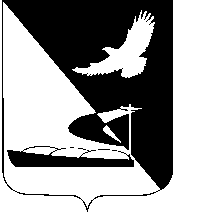 АДМИНИСТРАЦИЯ МУНИЦИПАЛЬНОГО ОБРАЗОВАНИЯ«АХТУБИНСКИЙ РАЙОН»ПОСТАНОВЛЕНИЕ28.03.2016                                                  			                    	 132О внесении изменения в муниципальную программу «Развитие агропромышленного комплекса Ахтубинского района на 2015-2017 годы        и на период до 2020 года», утвержденную постановлением администрации МО «Ахтубинский район» от 05.06.2015 № 744В соответствии с постановлением Правительства Российской Федерации от 14.07.2012 № 717 «О государственной программе развития сельского хозяйства и регулирования рынков сельскохозяйственной продукции, сырья и продовольствия на 2013-2020 годы», постановлением Правительства Астраханской области от 10.09.2014 № 368-П                         «О государственной программе «Развитие агропромышленного комплекса Астраханской области» и постановлением администрации МО «Ахтубинский район» от 29.07.2014 № 1139 «Об утверждении порядка разработки, утверждения, реализации и оценки эффективности муниципальных программ МО «Ахтубинский район», администрация МО «Ахтубинский район»ПОСТАНОВЛЯЕТ:	1. Внести изменение в муниципальную программу «Развитие агропромышленного комплекса Ахтубинского района на 2015-2017 годы и на период до 2020 года», утвержденную постановлением администрации МО «Ахтубинский район» от 05.06.2015 № 744, изложив ее в новой редакции, согласно приложению к настоящему постановлению. 	2. Отделу информатизации и компьютерного обслуживания администрации МО «Ахтубинский район» (Короткий В.В.) обеспечить размещение настоящего постановления в сети Интернет на официальном сайте администрации МО «Ахтубинский район» в разделе «Документы» подразделе «Документы Администрации» подразделе «Официальные документы».	3. Отделу контроля и обработки информации администрации МО «Ахтубинский район» (Свиридова Л.В.) представить информацию в газету «Ахтубинская правда» о размещении настоящего постановления в сети Интернет на официальном сайте администрации МО «Ахтубинский район» в разделе «Документы» подразделе «Документы Администрации» подразделе «Официальные документы».Глава муниципального образования                                               В.А. Ведищев                                                                                                            Приложение                                                                                к постановлению администрации                                                                     МО «Ахтубинский район»                                                                        от 28.03.2016 № 132Муниципальная программа«Развитие агропромышленного комплекса Ахтубинского района на 2015-2017 годы и на период до 2020 года»Паспортмуниципальной программы1. Общие положения, основание для разработки муниципальной программы  Бюджетный кодекс Российской Федерации, постановление Правительства Астраханской области 10.09.2014 № 368-П «О Государственной программе «Развитие агропромышленного комплекса Астраханской области», постановление Правительства Российской Федерации от 14.07.2012 № 717 «О государственной Программе развитие сельского хозяйства и регулирования рынков сельскохозяйственной продукции, сырья и продовольствия на 2013-2020 годы», постановление Правительства Российской Федерации от 15.07.2013 № 598 «О федеральной целевой программе «Устойчивое развитие сельских территорий на 2014 - 2017 годы и на период до 2020 года», распоряжение Правительства Российской Федерации от 05.09.2011 № 1538-р «Об утверждении Стратегии социально-экономического развития Южного федерального округа до 2020 года», Закон Астраханской области от 03.07.2009 № 53/2009-ОЗ «О стратегическом планировании социально-экономического развития Астраханской области».  Муниципальная программа определяет цели, задачи и направления развития сельского хозяйства Ахтубинского района, финансовое обеспечение и механизмы реализации предусмотренных мероприятий, а также показатели их результативности.  Основные мероприятия муниципальной программы предусматривают комплекс взаимосвязанных мер, направленных на достижение целей, а также на решение наиболее важных текущих и перспективных задач, обеспечивающих продовольственную независимость района и региона, поступательное социально-экономическое развитие агропромышленного комплекса (далее – АПК) на основе его модернизации, перехода к инновационной модели функционирования и устойчивое развитие сельских территорий региона.Муниципальная программа структурирует принимаемые меры в рамках подпрограмм и ведомственных целевых программ, детализируя расходы по принципу программно-проектного финансирования.            Муниципальная программа включает в себя подпрограмму «Устойчивое развитие сельских территорий Ахтубинского района», подпрограмму «Оказание государственной поддержки по развитию сельскохозяйственного производства в Ахтубинском районе», подпрограмму «Создание и развитие сети оптовых распределительных центров в Ахтубинском районе на 2015-2017 годы и на период до 2020 года», подпрограмму «Развитие растениеводства и перерабатывающей промышленности в Ахтубинском районе на 2015-2017 годы и на период до 2020 года», подпрограмму «Развитие высокотехнологичного производства овощей в защищенном грунте в Ахтубинском районе на период 2015 - 2017 годы и на период до 2020 года», ведомственную целевую программу «Осуществление полномочий по развитию сельскохозяйственного производства в Ахтубинском районе на 2015-2017 годы и на период до 2020 года».  Данные программы направлены на реализацию ряда инвестиционных проектов, которые позволят существенно повысить конкурентоспособность сельскохозяйственной продукции Ахтубинского района на внутреннем и внешнем рынках, осуществить импортозамещение, а также повысить рентабельность производства и инвестиционную привлекательность района.  Отрасль растениеводства является приоритетной в развитии АПК района. В целях эффективного развития данной отрасли муниципальная программа предусматривает реализацию ряда экономически значимых муниципальных программ, в рамках которых за счет более эффективного использования орошаемых земель, внедрения новых высокоурожайных технологий, современной высокотехнологичной почвообрабатывающей и уборочной техники планируется дальнейшая модернизация (перевооружение) производственных мощностей и организация рынков сбыта. 2. Общая характеристика сферы реализации муниципальной программыВ Ахтубинском районе АПК рассматривается, как одно из важнейших направлений развития территории. В последние годы, являясь ключевым элементом социально-экономического развития района, отрасль динамично развивается. Современное агропромышленное производство района представляет собой многоукладную сельскую экономику, включающую в себя как крупные хозяйствующие субъекты, так и малые формы хозяйствования. Сельскохозяйственный кластер объединяет в себя 10 сельскохозяйственных предприятий (далее - СХП), 305 крестьянских (фермерских) хозяйств (далее – К(Ф)Х), 12,6 тысяч личных подсобных хозяйств (далее - ЛПХ), 2 сельскохозяйственных потребительских кооперативов.Достижение финансовой устойчивостисельского хозяйства за счет совершенствования системы налогообложения и механизма финансового оздоровленияНесмотря на динамичное развитие отрасли, и полученные её субъектами положительные результаты, в последние годы наблюдается ухудшение финансового состояния сельскохозяйственных товаропроизводителей.Продолжающаяся тенденция банкротства сельскохозяйственных предприятий приводит к деградации производственного и природно-экологического потенциала. Следует отметить, что за период 2008-2013 гг. ликвидировано более 5 сельскохозяйственных предприятий, уменьшилось количество фермеров с 475 до 305, что негативно отражается на социально-экономическом развитии сельских территорий Ахтубинского района. За период 2012-2014 годы сельскохозяйственными организациями инвестировано в отрасль собственных и привлеченных средств на приобретение основных средств более 450 млн. рублей.В ходе реализации муниципальной программы в рамках заключенного  соглашения между министерством сельского хозяйства Астраханской области и администрацией МО «Ахтубинский район» о реализации мероприятий Государственной программы развития сельского хозяйства и регулирования рынков сельскохозяйственной продукции, сырья и продовольствия на 2013 - 2020 годы от 12.12.2012 № 2510/17 (далее – Соглашение) планируется обеспечить достижение показателя рентабельности сельскохозяйственных организаций с учетом субсидий, который к 2020 году составит 0,3 %, индекс физического объема инвестиций в основной капитал сельского хозяйства – 104,5 %.Повышение доступности кредитов и управление рискамиСпецифика АПК связана с сезонностью производства и в значительной степени зависит от кредитных ресурсов. В настоящее время основной проблемой развития аграрного производства в рыночных условиях является недоступность кредитных ресурсов для большинства сельскохозяйственных товаропроизводителей, так как половина организаций являются убыточными, а малые формы хозяйствования не располагают ликвидным имуществом для обеспечения кредитных сделок. Действующий механизм кредитования ставит сельскохозяйственных товаропроизводителей в тяжелые условия. Практика последних лет показывает, что рост процентных ставок по кредитам, ужесточение требований к залоговому обеспечению ведет к снижению объема кредитов, выданных основными операторами кредитования отрасли – волгоградский РФ АО «Россельхозбанк» и ОАО «Сбербанк России». Так, объем кредитов, выданных в 2013 году, ниже уровня 2012 года на 53% (факт 2013 г. – 0,15 млрд. рублей, факт 2012 г. – 0,28 млрд. рублей).Учитывая, что дальнейшее развитие сельскохозяйственного производства района невозможно без активизации инвестиционной политики, необходимо обеспечение доступа к краткосрочным заемным средствам и инвестиционным кредитным ресурсам. В связи с этим программой предусмотрены мероприятия по реализации существующих механизмов повышения доступности кредитных средств на территории Ахтубинского района.Существенное значение для повышения финансовой устойчивости сельского хозяйства имеет сельскохозяйственное страхование.Муниципальной программой предусмотрена государственная поддержка посредством возмещения 50% затрат сельскохозяйственных товаропроизводителей на уплату страховых премий по договорам страхования, заключенным ими со страховыми организациями, осуществляющими сельскохозяйственное страхование и являющимися членами объединения страховщиков.Однако в Ахтубинском районе этот вид государственной поддержки аграриями не востребован. Развитию системы агрострахования препятствует специфика района, а именно, мелкотоварное производство, которое обеспечивают малые предприятия -  К(Ф)Х и ЛПХ.Основные риски при производстве сельскохозяйственной продукции в растениеводстве обусловлены недополучением урожая. Учитывая, что сельскохозяйственное производство в Ахтубинском районе ведется с использованием орошения, позволяющего регулировать водопотребление растений в различные фазы их развития, осуществлять различные виды минеральных подкормок, риски потери (гибели) урожая сводятся к минимуму.Мероприятия по управлению рисками, предусмотренные в рамках муниципальной программы, направлены на снижение возможности потери доходов при производстве сельскохозяйственной продукции. Их реализация позволит обеспечить выполнение принятых обязательств по увеличению доли застрахованных посевных площадей в общей посевной площади.Развитие растениеводства иперерабатывающей промышленности продукции растениеводстваАхтубинский район, являясь крупным поставщиком сельскохозяйственной продукции в Астраханской области, имеет серьезные перспективы по дальнейшему наращиванию объемов производства растениеводческой продукции. В структуре посевных площадей, учитывая специфику района, более 60% занимают овоще-бахчевые культуры и картофель, на кормовые и зерновые приходится по 20% (таблица 2.1). Для решения проблемы реализации сельскохозяйственной продукции было принято распоряжение министерства сельского хозяйства Астраханской области от 05.07.2011 № 47 «Об утверждении аналитической ведомственной целевой программы «Развитие овощеводства, бахчеводства, картофелеводства и овощеперерабатывающей промышленности в Астраханской области на 2011-2013 годы», в рамках исполнения, которого осуществлялось строительство овощехранилищ и оптово-распределительных центров, позволивших реализовывать продукцию с более высокой добавленной стоимостью.  В целях оказания финансовой помощи сельхозтоваропроизводителям ранее предусматривалась субсидия на приобретение минеральных удобрений и косвенная поддержка в виде льготного топлива, которые с вступлением России в ВТО были отменены и трансформированы в такой вид государственной поддержки как «несвязанная поддержка».Несвязанная поддержка, как инструмент государственной финансовой помощи в виде субсидии, призванной возмещать часть затрат на сельскохозяйственное производство, не решает поставленную задачу по снижению себестоимости продукции. Следует отметить, что размер субсидии за счет федерального бюджета составляет не более 1% от затрат на выращивание 1 гектара овощных культур или картофеля, в результате чего данная поддержка не решает вопрос по снижению затратности производства сельскохозяйственных культур и повышения плодородия почв.Поиск более выгодных сельскохозяйственных культур, приносящих большую прибыль, привел к изменению структуры посевных площадей в сторону увеличения площади под луком, картофелем, перцем и баклажаном. Такая тенденция привела к снижению площадей сева и посадки томатов. Вместе с сокращением площадей изменилось и сортовое разнообразие томатов. Покупатели стали требовать томаты, отличающиеся лежкостью, транспортабельностью, товарностью и другими качественными характеристиками торговли. Однако вкусовые качества этих гибридов желают быть лучшими. В настоящее время большинство сельскохозяйственных товаропроизводителей используют в работе семена зарубежной селекции, отвечающие вышеуказанным требованиям. Вместе с тем, возрастает потребность в салатных сортах томатов отечественной селекции с высокими вкусовыми качествами. Такая продукция пользуется спросом, реализуется по более высокой цене и, самое главное, считается брендовой для региона. Муниципальной программой предусматриваются мероприятия, направленные на увеличение объемов производства данного вида продукции.  Одним из важнейших составляющих получения высоких урожаев сельскохозяйственных культур является качество высеваемых семян.  Для решении вопроса государственной поддержки предусматривающей компенсацию части затрат на приобретение семян высших категорий (элита) в муниципальную программу включены мероприятия направленные на повышение качества высеваемых семян.  Необходимость решения вышеперечисленных проблем, сдерживающих дальнейшее развитие отрасли растениеводства, являются предпосылками для включения в состав муниципальной программы ведомственной целевой программы, такой как  «Экономически значимая муниципальная программа развития растениеводства и перерабатывающей промышленности в Ахтубинском районе на 2015-2017 годы и на период до 2020 года», которая позволит посредством оказания господдержки сельхозтоваропроизводителям снизить себестоимость производства продукции, повысить качество и количество урожая, тем самым обеспечить конкурентоспособность продукции на внешнем и внутреннем рынке.   В ходе реализации муниципальной программы в рамках заключенного Соглашения планируется обеспечить достижение установленных значений, в результате чего к 2020 году планируется довести объем производства овощебахчевых культур и картофеля до 225,5 тыс. тонн с ростом к уровню 2013 года 110% (таблица 2.2).Таблица 2.1Основные показатели развития отрасли растениеводства(в хозяйствах всех категорий)Таблица 2.2.Основные показатели развития отрасли растениеводства(в хозяйствах всех категорий)Развитие животноводства иперерабатывающей промышленности продукции животноводстваАхтубинский район является районом, который ежегодно не только сохраняет, но и увеличивает поголовье скота. Так в 2013 году поголовье крупного рогатого скота (далее – КРС) составило 24,37 тыс. голов с ростом в 1,04 раза к уровню 2009 года, в том числе 12,97 тыс. голов коров с ростом в 1,06 раза к уровню 2009 года, поголовье овец и коз – 75,29 тыс. голов с ростом в 1,06 раза к уровню 2009 года (таблица 2.3).В районе развивается мясное скотоводство, включающее в себя отрасли по производству мяса его первичной и глубокой переработке.Существенное значение в обеспечении роста производства мяса имела государственная поддержка из бюджетов всех уровней.В рамках муниципальной программы, благодаря реализации ряда мероприятий, направленных на развитие отрасли, к 2020 году увеличится поголовье КРС к уровню 2013 года на 4,6 % и составит 25,5 тыс. голов, производство скота и птицы на убой в хозяйствах всех категорий (в живом весе) на 3,6% и составит 5,7 тыс. т в год (таблица 2.4).Для достижения поставленных целей по обеспечению населения района мясом и мясопродуктами муниципальной программой предусмотрены мероприятия, которые направлены на выполнение показателей принятых Соглашением. А именно, к 2020 году маточное поголовье овец и коз увеличится на 8,9 %  и составит82 тыс. голов (таблица 2.4).Отрасль птицеводства в районе развивается за счет птицефабрики, а так же  ЛПХ. Объем производства яиц в 2013 году увеличился на 256% к уровню 2009 года и составил 81,48 млн. штук (2009 год – 31,81 млн. штук) (таблица 2.3).Таблица 2.3Основные показатели развития отрасли животноводства(в хозяйствах всех категорий)Таблица 2.4Основные показатели развития отрасли животноводства(в хозяйствах всех категорий)Развитие мелиорацииПрактически вся растениеводческая продукция Ахтубинского района, где среднегодовое количество осадков не превышает 250 мм, выращивается на орошаемых землях. Земледелие на мелиорированных орошаемых землях является приоритетным в районе и позволяет получать гарантированные урожаи овоще-бахчевых культур, картофеля, зерна, а также кормовых культур для молочного и мясного сельскохозяйственного производства.Для достижения цели муниципальной программы по увеличению объемов производства и повышению качества сельскохозяйственной продукции, производимой в Ахтубинском районе, обеспечения продовольственной безопасности района требуется решить проблему повышения устойчивости сельскохозяйственного производства и плодородия почв путем проведения комплексной мелиорации земель сельскохозяйственного назначения с применением программно-целевого подхода и вхождением данного направления в подпрограмму «Оказание государственной поддержки по развитию сельскохозяйственного производства в Ахтубинском районе» муниципальной программы. Данная подпрограмма, предусматривает проведение комплекса мероприятий по строительству, реконструкции, техническому перевооружению и капитальному ремонту мелиоративных систем, включая оснащение современной мелиоративной и оросительной техники путем внедрения новых энерговодо-сберегающих методов орошения и современных технологий управления водо-распределением на мелиоративных системах, а так же проведение мелиоративных, агрохимических, противо-паводковых, агролесо-мелиоративных, фитомелиоративных и культурно-технических работ.Техническая и технологическая модернизация, инновационное развитие	Машино – технологический комплекс является важнейшей производственной системой и инновационной базой аграрного производства, которая обеспечивает объемы, качество и экономические характеристики конечной сельскохозяйственной продукции. 	По состоянию на 01.01.2014 в состав машино – тракторного парка вошло 726 ед. тракторов, а также 4 зерноуборочных комбайна. Для производства картофеля и овощей в области имеется технический потенциал: 4 сортировальных пункта и комплекс предпродажной подготовки. Для выращивания и производства кормов в области имеется техническая база в составе 60 косилок, 38 граблей, 40 пресс-подборщиков.Следует отметить, что в структуре парка сельскохозяйственной техники по некоторым позициям существует высокий процент техники со сроком эксплуатации более 10 лет. В 2012 году хозяйствами всех форм собственности было приобретено более 52 ед. сельскохозяйственной техники, из которых 17 ед. с государственной поддержкой из бюджетов всех уровней в рамках  экономически значимых программ (таблица 2.5).В 2013 году было приобретено  всего 55 ед. сельскохозяйственной техники, из которых 24 ед. техники для уборки картофеля и лука, с государственной поддержкой из бюджетов всех уровней (таблица 2.5).Таблица 2.5Техническая модернизация(единиц)Вместе с тем, Правительством Астраханской области принято решение о сохранении поддержки на приобретение техники, в том числе импортной, которая предусмотрена в рамках муниципальной программы и будет способствовать стимулированию сельхозтоваропроизводителей района к дальнейшему техническому перевооружению через закупку машин и оборудования, который ежегодно должен составлять не менее 15 единиц тракторов и 35 единиц прицепной и навесной техники.Развитие товаропроводящей сети и создание оптово-распределительных центровНа фоне значительного роста валового сбора картофеля и овощей в хозяйствах района одной из актуальных проблем развития АПК является вопрос сбыта сельхозпродукции. В 2010 году Правительством области было принято решение о разработке экономически значимой  программы по созданию оптово-распределительных центров (далее – ОРЦ).  В 2012 году Министерство сельского хозяйства Российской Федерации (далее – МСХ РФ) определило Астраханскую область пилотным регионом по направлению - развитие товаропроводящей сети и создание оптово-распределительных центров.В рамках ВЦП «Развитие овощеводства, бахчеводства, картофелеводства и овощеперерабатывающей промышленности в Астраханской области» в районе за период с 2011 по 2014 годы созданы 24 овощехранилища общей емкостью около 38,5 тыс. тонн единовременного хранения сельскохозяйственной продукции. Из них строительство 3-х осуществлялось с государственной поддержкой в рамках вышеуказанной программы при условии строительства и модернизации хранилищ емкостью не менее 3 тыс. куб. м и установкой новейшего современного оборудования (климатическое, холодильное, складское и т. д.).Строительство хранилищ позволило увеличить сроки реализации продукции по более выгодным ценам, но не решила до конца проблему сбыта. Реализация продукции с «колес» или с предпродажной подготовкой имеет разницу в цене порядка 40%, а именно, если  картофель и овощи в сезон реализуются навалом в мешках по цене 6-8 рублей/кг, в сетках на паллетах от 8 рублей/кг, то уже фасованный в более мелкую тару и  маркированный от 10 рублей и выше. В связи с чем, возникла необходимость в модернизации созданных хранилищ путем оснащения их линиями по предпродажной подготовке, обеспечивая не только сохранность, но и качественную предпродажную подготовку растениеводческой продукции. На сегодняшний день свыше половины имеющихся хранилищ либо соответствуют утвержденным правилам, либо планируют это осуществить в ближайшее время.Создание ОРЦ и модернизация хранилищ, оборудованных для предпродажной подготовки, зарекомендовало себя с положительной стороны и крайне необходимо для дальнейшего развития АПК. Однако, учитывая высокую затратность данных направлений, без государственной поддержки их реализация невозможна. Муниципальной программой предусмотрены мероприятия на дальнейшее развитие данного направления в рамках ВЦП «Экономически значимая муниципальная программа создания и развития сети оптовых распределительных центров в Ахтубинском районе на 2015-2017 годы и на период до 2020 года». Реализация мероприятий, предусмотренных муниципальной программой, позволит создать в районе условия для повышения конкурентоспособности продукции АПК и систему  рынка сбыта сельскохозяйственной продукции и продовольствия в т.ч. для малых форм хозяйствования, тем самым активизировать малое предпринимательство в сельской местности. Устойчивое развитие сельских территорийНа территории района  14 населенных пунктов с общей численностью постоянного населения  19699 чел. Большинство сел района имеют низкий уровень социального обустройства. Значительная часть сельских территорий удалена от центров обслуживания. Сложившаяся ситуация в социальной сфере на селе является сдерживающим фактором формирования социально-экономических условий устойчивого развития сельских поселений района.По состоянию на 01.01.2014 уровень газификации домов (квартир) Ахтубинского района сетевым газом составляет 32%, обеспеченность сельского населения питьевой водой –79%.Предлагаемый комплекс мероприятий подпрограммы «Устойчивое развитие сельских территорий Ахтубинского района» является одним из основных инструментов решения стратегической задачи по повышению уровня и качества жизни на селе, в связи с чем данная подпрограмма включена в муниципальную программу, мероприятия которой  направлены на создание благоприятных инфраструктурных условий в сельской местности, реализацию инвестиционных проектов и дальнейшее развития АПК. В совокупности достижение к 2020 году  предусмотренных подпрограммой  целевых индикаторов и показателей  будет способствовать укреплению основ устойчивого и эффективного развития сельского хозяйства и обеспечения агропродовольственной безопасности района.Развитие малых форм хозяйствованияМалые формы хозяйствования в сельской местности, к которым относятся К(Ф)Х, индивидуальные предприниматели, занимающиеся сельскохозяйственным производством, ЛПХ, сельскохозяйственные потребительские кооперативы - являются основными сельхозтоваропроизводителями АПК района. На сегодняшний день в отрасли функционируют 305 К(Ф)Х, 3 действующих сельскохозяйственных кооператива и около 12,6 тысяч ЛПХ.В рамках экономически значимых региональных программ и программных мероприятий:- из 4 построенных (модернизированных) овощехранилищ 2 приходится на долю К(Ф)Х;- осуществлено строительство, техническое перевооружение, капитальный ремонт новых и существующих мелиоративных систем, в результате чего площадь введенных мелиорируемых земель увеличилась на 0,3 тыс. га.В целях сохранения действующих К(Ф)Хи создания условий для эффективного развития агробизнеса ЛПХ до уровня товарного производства с дальнейшим переходом их в категорию К(Ф)Х, в настоящее время реализуются мероприятия по направлениям «Начинающий фермер» и «Развитие семейных животноводческих ферм». Так за период 2012-2014 годы количество начинающих фермеров достигло 10 ед. Участники программ развивают как традиционные виды агропроизводства, так и новые направления деятельности, требующие применения нового технологического оборудования и научных знаний. Муниципальной программой предусмотрены мероприятия по данным направлениям, реализация которых позволит к 2020 году в регионе обеспечить прирост численности К(Ф)Х по направлениям «Начинающий фермер» до 3 хозяйств в год, «Развитие семейных животноводческих ферм» до 1 хозяйства в год, тем самым создать на базе ЛПХ около 18 хозяйств, более 60 новыми рабочими местами и привлечь дополнительные доходы в бюджет Ахтубинского района.Кадровое обеспечениеЦентральными факторами модернизации АПК являются технологический уровень, система управления и кадровый потенциал. Поэтому кадровое обеспечение отрасли сегодня выступает стратегической задачей государственного масштаба. Удельный вес специалистов «пенсионного возраста» составляет 20% от общего числа занятых, в то время, как число специалистов категории «до 30 лет» составляет чуть более 10%. Нельзя забывать о материальной привлекательности отрасли. За последние годы в сельском хозяйстве района наблюдается устойчивый рост заработной платы с 7,8 тыс. рублей в 2009 году до 11,5 тыс. рублей 2014 году.По данным ежегодного мониторинга потребности  отрасли сегодня на селе не хватает более 60 аграриев с высшим образованием, более 120 специалистов среднего звена, около 230 квалифицированных рабочих, из них механизаторских кадров более 100 человек.В таких условиях возникает потребность создания системы подготовки кадров, которая привлечет в аграрные образовательные учреждения молодых людей, заранее определившихся с выбором своего профессионального пути,  желающих стать конкурентоспособными специалистами, организовать эффективное производство сельскохозяйственной продукции, обустроить село, создать условия для труда и отдыха. В связи, с чем необходимо  выстроить определенную  профориентационную работу с сельскими школьниками. В течение 2014 года в Ахтубинском районе проведены мероприятия, на которых учащимся выпускных классов школ предоставлена возможность живого общения с представителями служб и организаций, обеспечивающих работу сельскохозяйственных товаропроизводителей, работодателями АПК, деятелями науки и образования в сфере сельского хозяйства.Формирование государственных информационных ресурсов  В целях исполнения Соглашения на территории Ахтубинского района осуществляется информационная и консультационная поддержка сельскохозяйственных товаропроизводителей всех форм собственности в части оказания консультационной помощи по основным вопросам их деятельности.	  Консультирование сельскохозяйственных товаропроизводителей осуществляется специалистами министерства сельского хозяйства, районного управления сельского хозяйства, с привлечением специалистов других профильных министерств и служб, а также региональных высших учебных заведений Астраханской области.	  Ежегодно оказывается более 400 консультационных услуг по различным вопросам в сфере агропроизводства и агробизнеса. 3. Обоснование включения в состав муниципальной программы подпрограмм	Муниципальная программа рассчитана на реализацию в 2015-2020 годы, без выделения отдельных этапов,  и для решения основных задач по ее реализации предусмотрены отдельные подпрограммы, предусматривающие комплекс взаимосвязанных мер, направленных на достижение целей муниципальной программы и ведомственные целевые программы, обеспечивающие  устойчивое развитие АПК Ахтубинского района.4. Приоритеты муниципальной политики в сфере реализации муниципальной программыМуниципальная программа предусматривает комплексное развитие всех отраслей и подотраслей, а также сфер деятельности АПК с учетом импортозамещения. Одновременно выделяются два уровня приоритетов. К первому уровню приоритетов  относятся:- в сфере производства - растениеводство (производство овощей), животноводство (производство мяса), как системообразующие подотрасли, использующие конкретные преимущества района, в первую очередь, наличие значительных площадей сельскохозяйственных угодий (пашни, пастбища, естественные сенокосы) и свободный рынок сбыта;- в экономической сфере – повышение доходов сельскохозяйственных товаропроизводителей;- в социальной сфере - устойчивое развитие сельских территорий в качестве основного условия сохранения трудовых ресурсов и территориальной целостности муниципальных образований района;- в сфере развития производственного потенциала - мелиорация земель сельскохозяйственного назначения, введение в оборот неиспользуемой пашни и других категорий сельскохозяйственных угодий, техническое перевооружение и модернизация производственных мощностей;- в научной и кадровой сферах - обеспечение формирования инновационного АПК с внедрением современных передовых технологий.Ко второму уровню приоритетов относятся следующие направления:- развитие импортозамещающих подотраслей сельского хозяйства, включая развитие традиционных направлений (производство томата), овощеперерабатывающей промышленности, развитие товаропроводящих путей и обеспечение конкурентоспособности сельскохозяйственной продукции района; - экологическая безопасность сельскохозяйственной продукции и продовольствия;- наращивание экспорта сельскохозяйственной продукции, сырья и продовольствия, а именно картофеля, лука, мяса баранины, по мере насыщения ими внутреннего рынка;- минимизация логистических издержек и оптимизация других факторов, определяющих конкурентоспособность продукции с учетом рационального размещения и специализации сельскохозяйственного производства и пищевой промышленности в рамках вступления России в ВТО.5. Цели, задачи, целевые индикаторы и показатели Муниципальной программы, перечень подпрограмм	Мероприятия программы направлены на достижение следующих целей:	- увеличение объемов производства и повышение качества сельскохозяйственной продукции, производимой в Ахтубинском районе, для обеспечения продовольственной безопасности Ахтубинского района.	Для достижения поставленных целей предусматривается решение следующих задач:- улучшение условий жизнедеятельности в Ахтубинском районе;- стимулирование роста производства растениеводческой продукции на мелиорируемых землях сельскохозяйственного назначения Ахтубинского района;- стимулирование роста производства сельскохозяйственной продукции, на основе повышения урожайности основных видов сельскохозяйственных культур и повышения продуктивности сельскохозяйственных животных Ахтубинского района.Для решения основных задач планируется выполнение следующих основных целевых показателей (индикаторов) Муниципальной программы:- индекс производства продукции сельского хозяйства в хозяйствах всех категорий (в сопоставимых ценах) увеличится с 97% в 2014 году до 102,2% в 2020 году;- индекс физического объема инвестиций в основной капитал сельского хозяйства увеличится с 175 % в 2014 году до 185% в 2020 году;В рамках Муниципальной программы будут реализовываться следующие подпрограммы и ведомственные целевые программы, а именно:- подпрограмма 1 «Устойчивое развитие сельских территорий Ахтубинского района»;- подпрограмма 2 «Оказание государственной поддержки по развитию сельскохозяйственного производства в Ахтубинском районе»;- подпрограмма 3 «Создание и развитие сети оптовых распределительных центров в Ахтубинском районе на 2015-2017 годы и на период до 2020 года»;- подпрограмма 4 «Развитие растениеводства и перерабатывающей промышленности в Ахтубинском районе на 2015-2017 годы и на период до 2020 года»;- подпрограмма 5 «Развитие высокотехнологичного производства овощей в защищенном грунте в Ахтубинском районе на период 2015 - 2017 годы и на период до 2020 года».- ведомственная целевая программа «Осуществление полномочий по развитию сельскохозяйственного производства в Ахтубинском районе на 2015-2017 годы и на период до 2020 года».Сведения о показателях (индикаторах) муниципальной программы, подпрограмм муниципальной программы и их значениях указаны в Приложении № 1 к муниципальной программе.6. Сроки (этапы) реализации муниципальной программы	Муниципальную программу предлагается реализовать в 2015-2020 годах, без выделения этапов.7. Перечень мероприятий (направлений) муниципальной программы и мер государственного регулирования.	Основные мероприятия муниципальной программы предусматривают комплекс взаимосвязанных мер, направленных на достижение целей муниципальной программы, а также на решение наиболее важных текущих и перспективных задач, обеспечивающих продовольственную независимость региона, социально-экономическое развитие АПК на основе его модернизации и перехода к инновационной модели функционирования, устойчивое развитие сельских территорий, по основным мероприятиям подпрограмм и  ведомственных целевых программ, обеспечивающих устойчивое развитие АПК региона.В рамках подпрограммы «Оказание государственной поддержки по развитию сельскохозяйственного производства в Ахтубинском районе» предусмотрена реализация основных мероприятий по следующим направлениям:В отрасли растениеводства: восстановление мелиоративного фонда (мелиорируемых земель и мелиоративных систем) и повышение водообеспеченности земель сельскохозяйственного назначения; предотвращение процессов подтопления, затопления, опустынивания территорий и выбытия из сельскохозяйственного оборота земель сельскохозяйственного назначения, развитие элитного семеноводства, садоводства, поддержка закладки и уход за многолетними насаждениями, государственная поддержка кредитования, управление рисками в отрасли растениеводства, поддержка доходов сельскохозяйственных товаропроизводителей в области растениеводства.В качестве целевых индикаторов развития отрасли растениеводства используются: ввод в эксплуатацию мелиорируемых земель; защита земель от водной эрозии, затопления и подтопления; предотвращение выбытия из сельскохозяйственного оборота сельскохозяйственных угодий за счет проведения культурно-технических работ, агролесомелиорации и фито-мелиорации опустыненных земель; площадь, засеиваемая элитными семенами, в общей площади посевов, уровень интенсивности использования посевных площадей, объемы производства основных видов продукции растениеводства, площади закладки многолетних насаждений, размер привлеченных кредитных ресурсов на развитие отрасли растениеводства.В отрасли животноводства: развитие племенного животноводства, молочного скотоводства, овцеводства и козоводства, табунного коневодства, птицеводство государственная поддержка кредитования отрасли животноводства, управление рисками в отрасли животноводства.Индикаторами реализации отрасли животноводства являются поголовья сельскохозяйственных животных, рост маточного поголовья в общем количестве сельскохозяйственных животных, производство мяса, размер привлеченных кредитных ресурсов на развитие отрасли животноводства. В развитии малых форм хозяйствования: государственная поддержка начинающих фермеров, семейных животноводческих ферм в части предоставления грантов, направленных на создание К(Ф)Х и увеличение числа семейных животноводческих ферм на базе К(Ф)Х, кредитование малых форм хозяйствования, оформление земельных участков в собственность К(Ф)Х.Индикаторами указанного направления являются количество К(Ф)Х, начинающих фермеров, осуществивших проекты создания и развития своих хозяйств с помощью государственной поддержки, количество построенных или реконструированных семейных животноводческих ферм, а также площадь земельных участков, оформленных в собственность К(Ф)Х.В рамках подпрограммы «Создание и развитие сети оптовых распределительных центров в Ахтубинском районе на 2015-2017 годы и на период до 2020 года» предусмотрена реализация основных мероприятий, направленных на увеличение емкости единовременного хранения растениеводческой продукции и создание ОРЦ. Индикаторами указанной подпрограммы являются объем растениеводческой продукции прошедшей через предпродажную подготовку и количество созданных ОРЦ.В рамках подпрограммы «Развитие растениеводства и перерабатывающей промышленности в Ахтубинском районе на 2015-2017 годы и на период до 2020 года» предусмотрена реализация основных мероприятий, направленных на развитие традиционных подотраслей растениеводства и перерабатывающей промышленности.Индикаторами указанной подпрограммы являются посевная площадь кормовых, бахчевых, овощных культур и картофеля.В рамках подпрограммы «Повышение эффективности муниципального управления в сфере сельского хозяйства Ахтубинского района на 2015-2017 годы» предусмотрена реализация основных мероприятий, направленных на обеспечение деятельности и выполнение функций Управления сельского хозяйства МО «Ахтубинский район» по выработке государственной политики и нормативно-правовому регулированию в сфере АПК, оказание государственных услуг, управление государственным имуществом. Индикаторами указанной подпрограммы являются объем производства основных видов продукции растениеводства и животноводства, объем государственной поддержки, оказываемой сельхозтоваропроизводителям области, объем привлеченных инвестиций в основной капитал, доля прибыльных сельскохозяйственных предприятий, в общем, их количестве.Меры государственного регулирования реализации муниципальной программы включают следующие экономические инструменты: оказание государственной поддержки сельскохозяйственным товаропроизводителям, молодым специалистам АПК, садоводческим, огородническим и дачным некоммерческим объединениям граждан, иным лицам в соответствии с действующим законодательством; совершенствование системы налогообложения в сельском хозяйстве; реализация государственной политики по финансовому оздоровлению сельскохозяйственных товаропроизводителей в рамках Федерального закона от 09.07.2002 № 83-ФЗ «О финансовом оздоровлении сельскохозяйственных товаропроизводителей», стимулирование инвестиционной и инновационной деятельности сельскохозяйственных товаропроизводителей.Перечень конкретных мероприятий с указанием исполнителей, сроков исполнения, объемов финансирования и показателей результативности представлен в Приложении № 2 к муниципальной программе.8. Ресурсное обеспечение муниципальной программы	Реализацию мероприятий муниципальной программы планируется осуществлять за счет средств субсидий, субвенций предоставляемых из федерального бюджета, бюджета Астраханской области и внебюджетных источников (Приложение № 3 к муниципальной программе).Перечень мероприятий и объемы финансирования за счет бюджетов всех уровней подлежат уточнению исходя из возможностей соответствующих бюджетов с корректировкой программных мероприятий, результатов их реализации и оценки эффективности.9. Механизм реализации муниципальной программы	Механизм реализации муниципальной программы определяется заказчиком и разработчиком муниципальной программы – министерством сельского хозяйства и рыбной промышленности Астраханской области и Управлением сельского хозяйства Администрации муниципального образования «Ахтубинский район» соответственно. Заказчик проводит организационные мероприятия, обеспечивающие ее выполнение. 	Заказчик муниципальной программы:	- определяет механизм реализации мероприятий муниципальной программы на основании действующего законодательства и с учетом предложений органов местного самоуправления муниципальных образований Ахтубинского района;	- разрабатывает и согласовывает в установленном порядке проекты правовых актов Ахтубинского район, необходимых для выполнения муниципальной программы;	- согласовывает с исполнителями муниципальной программы возможные сроки выполнения мероприятий, объемы и источники финансирования муниципальной программы;	- осуществляет подготовку и представление в установленном порядке бюджетной заявки на финансирование мероприятий муниципальной программы на очередной финансовый год;	- обеспечивает организацию информационной и разъяснительной работы, направленной на освещение цели и задач муниципальной программы.Реализация мероприятий муниципальной программы «Развитие агропромышленного комплекса Ахтубинского района на 2015-2017 годы и на период до 2020 года» будет осуществляться путем предоставления субвенций бюджету МО «Ахтубинский район», на основании заключенного Соглашения о порядке и условиях предоставления субвенций из федерального бюджета бюджету Ахтубинского района между министерством сельского хозяйства Российской Федерации и министерством сельского хозяйства Астраханской области и Порядка предоставления субвенций из бюджета Астраханской области бюджетам муниципальных образований Астраханской области на реализацию мероприятий подпрограмм: «Оказание государственной поддержки по развитию сельскохозяйственного производства в Ахтубинском районе», «Создание и развитие сети оптовых распределительных центров в Ахтубинском районе на 2015-2017 годы и на период до 2020 года», «Развитие растениеводства и перерабатывающей промышленности в Ахтубинском районе на 2015-2017 годы и на период до 2020 года», «Развитие высокотехнологичного производства овощей в защищенном грунте в Ахтубинском районе на 2015-2017 годы и на период до 2020 года»,  в рамках заключенных соглашений между министерством сельского хозяйства Астраханской области и муниципальными районами Астраханской области, в форме субсидий, предоставляемых органами местного самоуправления муниципальных районов Астраханской области в рамках осуществления отдельных государственных полномочий Астраханской области по поддержке сельскохозяйственного производства, финансовое обеспечение которых осуществляется в форме субвенций местным бюджетам, в соответствии с Законом Астраханской области от 03.07.2009 №49/2009-ОЗ «О наделении органов местного самоуправления муниципальных районов Астраханской области отдельными государственными полномочиями Астраханской области по поддержке сельскохозяйственного производства», правовыми актами Правительства Астраханской области и в рамках заключенных соглашений о предоставлении субсидий из федерального бюджета бюджету Астраханской области между Министерством сельского хозяйства Российской Федерации и Правительством Астраханской области.          Реализация ведомственной целевой программы «Осуществление полномочий по развитию сельскохозяйственного производства в Ахтубинском районе на 2015-2017 годы и на период до 2020 года» будет осуществляться из бюджета Астраханской области в пределах лимитов, предусмотренных муниципальной программой.10. Организация управления муниципальной программой,мониторинг ее реализации, механизм взаимодействия муниципальных заказчиков и контроль за ходом ее реализации          Администрация муниципального образования «Ахтубинский район», отвечающая за текущее управление реализацией муниципальной программы:- определяет основное содержание направлений муниципальной программы, их соответствие программным целям и задачам;- создает условия для реализации программных мероприятий;- осуществляет в установленном порядке меры по полному и качественному выполнению программных мероприятий;- с учетом выделяемых на реализацию муниципальной программы финансовых средств ежегодно уточняет ее целевые индикаторы и показатели, затраты на программные мероприятия, механизм ее реализации и состав исполнителей;- осуществляет оперативный мониторинг реализации муниципальной программы;- проводит ежегодный анализ результатов реализации программных мероприятий;- организует размещение на своем официальном сайте в сети «Интернет» информации о ходе и результатах реализации муниципальной программы.- осуществляет контроль за исполнением мероприятий муниципальной программы, ее непосредственными и конечными результатами, целевым и эффективным использованием финансовых средств.- ежеквартально, до 5-го числа месяца, следующего за отчетным кварталом отчетного года, представляет в министерство сельского хозяйства Астраханской области отчеты, по утвержденной форме о ходе реализации муниципальной программы. Ежегодный отчет представляется до 1 февраля года, следующего за отчетным периодом.11. Оценка эффективности (экономическая, социальная и экологическая) реализации муниципальной программыЭффективность муниципальной программы характеризуется социально-экономическими и экологическими результатами ее реализации с учетом эффективности расходования средств федерального бюджета и бюджета Астраханской области. Исходя из целей муниципальной программы, определяется степень достижения результатов при решении поставленных задач.Эффективность реализации муниципальной программы будет обеспечена за счет реализации мероприятий, направленных на увеличение объемов производства сельскохозяйственной продукции, повышение продуктивности и устойчивости сельскохозяйственного производства и плодородия почв, а также комплексное обустройство населенных пунктов, расположенных в сельской местности.  В результате выполнения мероприятий муниципальной программы будет обеспечен рост основных показателей, характеризующих развитие АПК, а именно увеличится:    - объем производства валовой сельскохозяйственной продукции (в фактических ценах) до 4,83 млрд. рублей;  - индекс производства растениеводческой продукции (в сопоставимых ценах) до 101 % в год;  - индекс производства животноводческой продукции (в сопоставимых ценах) до 101 % в год;  - объем инвестиций в основной капитал по виду деятельности «Сельское хозяйство» до 265 млн. руб.;  - количество крестьянских (фермерских) хозяйств до 330 единиц;  - объем растениеводческой продукции заложенной на хранение до 77 тыс. тонн, в т.ч. прошедшей через предпродажную подготовку до 60 тыс. тонн; - выручка от реализации растениеводческой продукции, заложенной на хранение до 1159 млн. рублей  в год; - количество созданных дополнительных новых рабочих мест в ходе модернизации овощехранилищ и создания ОРЦ (нарастающим итогом) до 100 единиц;- посевная площадь кормовых культур до 0,3 тыс. га;- посевная площадь овоще-бахчевых культур и картофеля до 6 тыс. га;- объем производства кормовых культур до 0,820 тыс. тонн;- объем производства овоще-бахчевых культур и картофеля до 225,5тыс. тонн;- уровень участия управления сельского хозяйства администрации МО «Ахтубинский район» в реализации муниципальной программы «Развитие агропромышленного комплекса Ахтубинского района» до 100%.Сведения о показателях результативности и эффективности реализации муниципальной программы, подпрограмм муниципальной программы и их значениях указаны в Приложении № 4 к муниципальной программе.                                                              Приложение № 1 к муниципальной программе                                                                                                                                              Сведенияо показателях (индикаторах) муниципальной программы, подпрограмм муниципальной программы и их значениях.                                                                                                                               Приложение № 2 к муниципальной программеПеречень мероприятий (направлений) муниципальной программы «Развитие агропромышленного комплекса Ахтубинского района на 2015-2017 годы и на период до 2020 года»Приложение № 3 к муниципальной программеРесурсное обеспечение реализации муниципальной программы                                                                                                                                                                              (тыс. руб.)  Приложение № 4 к муниципальной программеПоказатели результативности и эффективности реализации Муниципальной программы «Развитие агропромышленного комплекса Ахтубинского района на 2015-2017 годы и на период до 2020 года»Паспорт подпрограммы муниципальной программы1. Характеристика сферы реализации подпрограммы, описание основных проблем в сфере развития сельских территорий и прогноз ее развития Сложившаяся ситуация в социальной сфере на селе является тормозом в формировании социально-экономических условий устойчивого развития сельских поселений Ахтубинского района.Для устойчивого социально-экономического развития муниципальных поселений района и эффективного функционирования агропромышленного производства района необходима государственная поддержка развития социальной сферы и инженерной инфраструктуры на селе.	Исходя из задач социально-экономической политики страны на ближайший период и долгосрочную перспективу, для преодоления критического положения в сфере социального развития села необходимо проведение упреждающих мероприятий, одним из которых является разработка, принятие и реализации подпрограммы «Устойчивое развитие сельских территорий Ахтубинского района».Подпрограмма направлена на повышение качества жизни сельского населения, создания благоприятных социально-экономических условий для комплексного и устойчивого развития сельской экономики Ахтубинского района.Формирование модели устойчивого и эффективного развития сельского хозяйства, сельских территорий является основной целью государственной аграрной политики, что закреплено в Федеральном  законе от 29.12.2006 № 264-ФЗ «О развитии сельского хозяйства». Переход России к инновационному социально-ориентированному типу развития, предусмотренный Концепцией долгосрочного социально-экономического развития Российской Федерации до 2020 года, требует пересмотра места и роли сельских территорий в осуществлении стратегических социально-экономических преобразований в стране и обеспечении продовольственной безопасности.На территории Ахтубинского района находится 15 муниципальных образований - 12 сельских и 3 - городских, в которых постоянно проживает более 67 тыс. человек. Сельские территории Ахтубинского района обладают природным, демографическим, экономическим и историко-культурным потенциалом. Однако комплекс накопившихся проблем в социально-экономическом, экологическом и демографическом развитии  села препятствует его переходу к динамичному устойчивому развитию.Показателем результативности использования программно-целевого подхода являются позитивные изменения в комплексном развитии сельских территорий в ходе реализации федеральной целевой программы «Социальное развитие села до 2013 года», утвержденной постановлением Правительства Российской Федерации от 03.12.2002 № 858. Программа осуществлялась поэтапно: I этап - 2003-2005 годы, II этап - 2006-2010 годы, III этап осуществляется в 2011-2013 годах.В связи с этим, наиболее оптимальным и реалистичным  с точки зрения финансового обеспечения является базовый вариант реализации Программы, который обеспечит достижение целевых индикаторов и показателей устойчивого развития сельских территорий и рациональное использование бюджетных средств.Предлагаемый комплекс мероприятий муниципальной подпрограммы «Устойчивое развитие сельских территорий Ахтубинского района» является одним из основных инструментов решения стратегической задачи по повышению уровня и качества жизни на селе в Ахтубинском районе.Учитывая объективные особенности развития сельских территорий и имеющийся значительный разрыв в уровне и качестве жизни на селе по сравнению с городом, изменение ситуации возможно только на условиях использования программно-целевого метода.Использование этого метода позволит обеспечить сбалансированность комплексного подхода и расстановку приоритетов, обеспечивающих оптимально-позитивный  вариант развития ситуации в социально-экономическом развитии сельских территорий и создании предпосылок для устойчивого развития сельских территорий Ахтубинского района.2. Цели, задачи и показатели (индикаторы) достижения целей и решения задач, описание конечных результатов подпрограммыМероприятия по устойчивому развитию сельских территорий направлены на достижение следующих целей:- улучшение условий жизнедеятельности в сельской местности Ахтубинского района; - активизация участия граждан, проживающих в сельской местности Ахтубинского района, в реализации общественно значимых проектов. Для достижения поставленных целей предусматривается решение следующих задач:- улучшить жилищные условия сельского населения Ахтубинского района, в том числе обеспечить доступным жильем молодых семей, молодых специалистов на селе; - повысить доступность первичной медицинской помощи сельскому населению;- создать условия для занятий физкультурой и спортом большему числу жителей сельской местности;- повысить общественную значимость развития сельских территорий Ахтубинского района и привлекательность сельской местности для комфортного проживания и приложения труда;- повысить уровень комплексного обустройства населенных пунктов, расположенных в сельской местности, объектами социальной и инженерной инфраструктуры; - стимулировать инициативу сельских жителей в развитии сельских территорий Ахтубинского района (таблица 1).Использование комплексного подхода к повышению уровня комфортности проживания в сельской местности будет способствовать созданию благоприятных условий для повышения инвестиционной активности в агропромышленном комплексе.Реализация программных мероприятий к 2020 году позволит обеспечить:- улучшение жилищных условий граждан, проживающих в сельской местности, в том числе молодых семьей и молодых специалистов - повышение гражданской активности и участия граждан, проживающих в сельской местности, в решении вопросов местного значения путем поддержки проектов местных инициатив;- повышение общественной значимости развития сельских территорий Ахтубинского района и привлекательности сельской местности для комфортного проживания и приложения труда.Таблица 1Показатели (индикаторы) достижения целей и решения задач3. Прогноз сводных показателей целевых заданий по этапам реализации подпрограммыДля достижения цели и решения, поставленных в рамках подпрограммы задач предусматривается проведение комплекса программных мероприятий: - обеспечение комфортных жилищных условий граждан,  проживающих в сельской местности Ахтубинского района, в том числе обеспечение доступным жилье молодых семей и молодых специалистов;-  повышение доступности первичной медицинской помощи сельскому населению;- создание условий для занятий физкультурой и спортом большему числу жителей сельской местности.Перечень основных мероприятий Подпрограммы указан в приложении к настоящей Подпрограмме.4. Обоснование объема финансовых ресурсов, необходимых для реализации подпрограммыРеализацию мероприятий подпрограммы планируется осуществлять за счет средств федерального бюджета, бюджета Астраханской области, бюджета муниципального образования «Ахтубинский район» и внебюджетных источников (таблица 2).Уровень софинансирования Подпрограммы предусмотрен за счет средств муниципального образования и внебюджетных источников, который определен муниципальными программами устойчивого развития сельских территорий, направленными на создание благоприятных  инфраструктурных условий в сельской местности, в соответствии  с документами территориального планирования.Финансовые затраты на реализацию подпрограммы составляют             156595,8 тыс.рублей, в том числе:- средства  федерального бюджета – 70418,5 тыс. рублей;- средства бюджета Астраханской области – 56178,8 тыс. рублей;- средства бюджета муниципального образования «Ахтубинский район» - 3753,2 тыс. рублей;- внебюджетные средства – 26245,2 тыс. рублей.Таблица 2Паспорт подпрограммы муниципальной программы1. Характеристика сферы реализации подпрограммы, описание основных проблем в указанной сфере и прогноз ее развития	  Настоящая подпрограмма разработана в соответствии и с учетом постановлений Правительства Астраханской области от 24.02.2010 № 54-П «Об утверждении Стратегии социально-экономического развития Астраханской области до 2020 года», от 21.11.2012 № 502-П «О концепции развития агропромышленного комплекса Астраханской области до 2020 года», постановление Правительства Астраханской области 10.09.2014         № 368-П «О Государственной программе «Развитие агропромышленного комплекса Астраханской области».Подпрограмма направлена на повышение конкурентоспособности, рентабельности и устойчивости сельскохозяйственного производства за счет:- строительства, реконструкции, технического перевооружения и капитального ремонта мелиоративных систем, эффективного использования природных ресурсов, повышения урожайности и расширения посевов сельскохозяйственных культур на мелиорированных землях Ахтубинского района;- оказание государственной поддержки, субсидирование, основных направлений сельскохозяйственного производства МО «Ахтубинский район»;- стимулирование развития крестьянских (фермерских) хозяйств в МО «Ахтубинский район».1.1. Содержание проблемы, ее соответствие стратегическим приоритетам, обоснование необходимости ее решения программным методомПодпрограммой предусмотрено выделение субсидий на оформление в собственность сельскохозяйственными товаропроизводителями бесхозяйных мелиоративных систем и гидротехнических сооружений по аналогии и в дополнение к мероприятиям, предусмотренным постановлением Правительства Российской Федерации от 31.10.2011 № 874 «Об утверждении правил  представления и распределения субсидий из федерального бюджета бюджетам субъектов Российской Федерации на возмещение части затрат крестьянских (фермерских) хозяйств, включая индивидуальных предпринимателей, при оформлении в собственность используемых ими земельных участков из земель сельскохозяйственного назначения».  	Несмотря на динамичное развитие отрасли, и полученные её субъектами положительные результаты, в последние годы наблюдается ухудшение финансового состояния сельскохозяйственных товаропроизводителей.Продолжающаяся тенденция банкротства сельскохозяйственных предприятий приводит к деградации производственного и природно-экологического потенциала. Следует отметить, что за период 2008-2014 годы ликвидировано более 5 сельскохозяйственных предприятий, что негативно отражается на социально-экономическом развитии сельских территорий Ахтубинского района. Вместе с тем, за период 2012-2014 годы сельскохозяйственными организациями инвестировано в отрасль  собственных и привлеченных средств на приобретение основных средств более 500 млн. рублей.Специфика АПК связана с сезонностью производства и в значительной степени зависит от кредитных ресурсов. В настоящее время основной проблемой развития аграрного производства в рыночных условиях является недоступность кредитных ресурсов для большинства сельскохозяйственных товаропроизводителей, так как половина организаций являются убыточными, а малые формы хозяйствования не располагают ликвидным имуществом для обеспечения кредитных сделок. Действующий механизм кредитования ставит сельскохозяйственных товаропроизводителей в тяжелые условия. Так же проблемами, сдерживающих дальнейшее развитие отрасли, являются: сбыт продукции, низкие закупочные цены и высокая затратность производства растениеводческой продукции. В сравнении с уровнем 2004 года цена реализации практически не изменилась и соответствует по луку 4-5 руб./ кг и томатам 6-7 руб./кг.Затраты на производство, к уровню 2004 года, возросли в десятки раз: семена подорожали в 16 раз (от 500 руб./т до 8000 руб./т), минеральные удобрения от 6 до 12 раз (по разным видам удобрений), топливо в 6 раз (с 5600 до 31200 руб./т), электроэнергия в 12 раз (с 0,3 до 3,46 руб./кВт), стоимость воды для орошения в 12 раз.С учетом жестких климатических условий Ахтубинского района, которые сопровождаются аномально высокими температурами воздуха, суховеями, приводящими к применению высоких оросительных норм, составляющих более 5 тыс. м3/га, а также поздние заморозки, сложная фитосанитарная обстановка требуют дополнительные затраты на средства защиты растений, укрывные материалы на ранних посадках, дополнительных поливов и т.д.Кроме того, низкое содержание элементов питания в почвах требует внесения значительных объемов минеральных удобрений при выращивании сельскохозяйственных культур. Однако высокая стоимость удобрений, отражающаяся на себестоимости продукции, подтверждает тот факт, что треть урожая сформирована за счет мобилизации почвенного плодородия. Несвязанная поддержка, как инструмент государственной финансовой помощи в виде субсидии, призванной возмещать часть затрат на сельскохозяйственное производство, не решает поставленную задачу по снижению себестоимости продукции. 2. Цели, задачи и показатели (индикаторы) достижения целей и решения задач, описание основных ожидаемых конечных результатов подпрограммы        Целями подпрограммы являются:- повышение продуктивности и устойчивости сельскохозяйственного производства и плодородия почв путем проведения комплексной мелиорации земель сельскохозяйственного назначения  в МО «Ахтубинский район»;- развитие сельскохозяйственного производства в МО «Ахтубинский район».	 Для достижения указанной цели подпрограммой предусматривается решение следующих задач:- восстановление мелиоративного фонда (мелиорируемых земель и мелиоративных систем) и повышение водообеспеченности земель сельскохозяйственного назначения МО «Ахтубинский район»;- внедрение высокотехнологичных энерго-водосберегающих технологий орошения, достижение экономии водных ресурсов за счет повышения коэффициента полезного действия мелиоративных систем МО «Ахтубинский район»; - предотвращение процессов подтопления, затопления, опустынивания территорий и выбытия из сельскохозяйственного оборота земель сельскохозяйственного назначения МО «Ахтубинский район»;- оказание государственной поддержки основных направлений сельскохозяйственного производства МО «Ахтубинский район»;- стимулирование развития крестьянских (фермерских) хозяйств в МО Ахтубинский район. Для достижения цели и решения, поставленных в рамках подпрограммы задач предусматривается проведение комплекса программных мероприятий: - приобретение  мелиоративной техники для проведения работ по повышению коэффициента полезного действия мелиоративных систем;- фитомелиоративные и агро-лесомелиоративные мероприятия на землях сельскохозяйственного назначения и сельскохозяйственных угодьях Астраханской области; - субсидирование части затрат, направленных на развитие животноводства (на содержание племенного маточного поголовья сельскохозяйственных животных, на приобретение племенного молодняка крупного рогатого скота, возмещение части затрат по наращиванию маточного поголовья овец и коз, мясных табунных лошадей, приобретение племенных овец грозненской и ставропольской пород (ярок и баранов-производителей), на возмещение части затрат сельскохозяйственных товаропроизводителей на уплату страховых премий по договорам сельскохозяйственного страхования в животноводстве, на возмещение части затрат на 1 литр товарного молока, реализованного  сельхозтоваропроизводителями области и гражданами, ведущим личное подсобное хозяйство, на возмещение части затрат, связанных с удорожанием приобретенных кормов, на закупку кормов для содержания коров молочного стада);- субсидирование части затрат, направленных на развитие растениеводства (возмещение части затрат на приобретение элитных семян, на закладку и уход за многолетними плодовыми и ягодными насаждениями, на возмещение части затрат сельскохозяйственных товаропроизводителей на уплату страховых премий по договорам сельскохозяйственного страхования в сфере растениеводства, оказание несвязанной поддержки);- субсидирование части затрат на приобретение сельскохозяйственной техники;- субсидирование части затрат на уплату процентов по кредитам, полученным на развитие малых форм хозяйствования, по краткосрочным и инвестиционным кредитам;- предоставление грантов на создание и развитие крестьянского (фермерского) хозяйства и единовременной помощи на бытовое обустройство начинающим фермерам;- предоставление грантов на развитие семейных животноводческих ферм;- субсидирование части затрат крестьянских (фермерских) хозяйств, включая индивидуальных предпринимателей, при оформлении в собственность используемых ими земельных участков из земель сельскохозяйственного назначения.Основными индикаторами реализации подпрограммы являются: индекс производства продукции сельского хозяйства в хозяйствах всех категорий (в сопоставимых ценах) увеличится до 102,2 % в 2020 году, индекс производства растениеводческой продукции (в сопоставимых ценах) увеличится до 101 % в 2020 году, индекс производства животноводческой продукции (в сопоставимых ценах) увеличится с 94 % в 2013 году до 101 % в 2020 году.  Перечень конкретных мероприятий с указанием исполнителей, сроков исполнения, объемов финансирования и показателей результативности представлен в Приложении № 2 к муниципальной программе.3. Прогноз сводных показателей целевых заданий по этапам реализации подпрограммыЭффективность реализации Программы определяется на основе положительной динамики промежуточных значений показателей по результатам реализации программных мероприятий.4. Обоснование объема финансовых ресурсов, необходимых для реализации подпрограммыРеализацию мероприятий подпрограммы планируется осуществлять за  счет средств федерального бюджета, субсидий, в т.ч. предоставляемых из федерального бюджета, бюджета Астраханской области и внебюджетных источников.Затраты на реализацию подпрограммы за счет всех источников финансирования составляют 436315,3 тыс. рублей (таблица 3.1), в том числе за счет средств  федерального бюджета – 307495,5 тыс. рублей; бюджета Астраханской области – 111719,8 тыс. рублей; средств внебюджетных источников – 17100 тыс. рублей в соответствии с Приложением № 3 к муниципальной программе.Таблица 3.1 подпрограммы  тыс. рублей         Объем финансирования подпрограммы носит прогнозный характер и подлежит уточнению в установленном порядке при формировании проектов федерального бюджета, бюджета Астраханской области и местных бюджетов на очередной финансовый год и плановый период исходя из их возможностей, с корректировкой программных мероприятий, результатов их реализации и оценки эффективности.Паспорт подпрограммы муниципальной программы1. Характеристика сферы реализации подпрограммы, описание основных проблем в указанной сфере и прогноз ее развития	Настоящая подпрограмма разработана в соответствии и с учетом постановлений Правительства Астраханской области от 24.02.2010 № 54-П «Об утверждении Стратегии социально-экономического развития Астраханской области до 2020 года», от 21.11.2012 № 502-П «О концепции развития агропромышленного комплекса Астраханской области до 2020 года», постановление Правительства Астраханской области 10.09.2014         № 368-П «О Государственной программе «Развитие агропромышленного комплекса Астраханской области».            Подпрограмма направлена на обеспечение сбыта сельскохозяйственной продукции, повышение ее товарности за счет создания условий для ее сезонного хранения и переработки.

     2. Цели, задачи и показатели (индикаторы) достижения целей и решения задач, описание основных ожидаемых конечных результатов подпрограммыЦелями подпрограммы являются:            - создание условий для формирования комплексной системы заготовки, хранения, предпродажной подготовки и реализации сельскохозяйственной продукции;            - строительство, реконструкция и модернизация сети оптово-распределительных и производственно - логистических центров для сбытасельскохозяйственной продукции в Ахтубинском районе;	Для достижения указанной цели подпрограммой предусматриваетсярешение задач по созданию условий для увеличения объемов хранения, предпродажной подготовки  растениеводческой продукции в Ахтубинском районе. Ввод новых мощностей единовременного хранения оптово-распределительных центров с 2015 по 2020 год позволит увеличить выручку от реализации плодоовощной продукции и картофеля, заложенной на хранение до 1159 млн. рублей, а также количество новых рабочих мест.
Основными индикаторами реализации подпрограммы являются:  - количество модернизированных  овощехранилищ  (нарастающим итогом) до 19 ед. в 2020 году, количество хранилищ, оснащенных оборудованием по предпродажной подготовке растениеводческой продукции        (нарастающим итогом) до 9 ед. в 2020 году. Перечень конкретных мероприятий с указанием исполнителей, сроков исполнения, объемов финансирования и показателей результативности представлен в приложении № 2 к муниципальной программе.3. Прогноз сводных показателей целевых заданий по этапам реализации подпрограммЭффективность реализации Программы определяется на основе положительной динамики промежуточных значений показателей по результатам реализации программных мероприятий.4. Обоснование объема финансовых ресурсов, необходимых для реализации подпрограммыРеализацию мероприятий подпрограммы планируется осуществлять за  счет средств федерального бюджета, субсидий, в т.ч. предоставляемых из федерального бюджета, бюджета Астраханской области и внебюджетных источников.Затраты на реализацию подпрограммы за счет всех источников финансирования составляют 112550 тыс. рублей, в том числе из бюджета Астраханской области – 18550 тыс. рублей, из внебюджетных источников – 94000 тыс. рублей.Объем финансирования подпрограммы носит прогнозный характер и подлежит уточнению в установленном порядке при формировании проектов федерального бюджета, бюджета Астраханской области и местных бюджетов на очередной финансовый год и плановый период исходя из их возможностей, с корректировкой программных мероприятий, результатов их реализации и оценки эффективности.Паспорт подпрограммы муниципальной программы1. Характеристика сферы реализации подпрограммы, описание основных проблем в указанной сфере и прогноз ее развития	Настоящая подпрограмма разработана в соответствии и с учетом постановлений Правительства Астраханской области от 24.02.2010 № 54-П «Об утверждении Стратегии социально-экономического развития Астраханской области до 2020 года», от 21.11.2012 № 502-П «О концепции развития агропромышленного комплекса Астраханской области до 2020 года», постановление Правительства Астраханской области 10.09.2014         № 368-П «О Государственной программе «Развитие агропромышленного комплекса Астраханской области».	  Подпрограмма направлена на создание условий для увеличения объемов производства и переработки и повышения конкурентоспособности продукции растениеводства.

     2. Цели, задачи и показатели (индикаторы) достижения целей и решения задач, описание основных ожидаемых конечных результатов подпрограммы Целями подпрограммы являются:          - создание условий для увеличения объемов производства овощебахчевых культур, зерновых и картофеля              - создание условий для увеличения объемов переработки плодоовощного сырья и картофеля в Ахтубинском районе;	Для достижения указанной цели подпрограммой предусматриваетсярешение задач по созданию условий для увеличения потенциала продукции растениеводства и продуктов ее переработки; наращивание объемов производства продукции растениеводства в Ахтубинском районе.
            Основными индикаторами реализации подпрограммы являются:-объем производства картофеля до 29,5 тыс. тонн в 2020 году; -объем производства бахчевых культур до 33,5 тыс. тонн в 2020 году.  Перечень конкретных мероприятий с указанием исполнителей, сроков исполнения, объемов финансирования и показателей результативности представлен в приложении № 2 к муниципальной программе.3. Прогноз сводных показателей целевых заданий по этапам реализации подпрограммы Эффективность реализации Программы определяется на основе положительной динамики промежуточных значений показателей по результатам реализации программных мероприятий.4. Обоснование объема финансовых ресурсов, необходимых для реализации подпрограммыРеализацию мероприятий подпрограммы планируется осуществлять за  счет средств федерального бюджета, субсидий, в т.ч. предоставляемых из федерального бюджета, бюджета Астраханской области и внебюджетных источников.Затраты на реализацию подпрограммы за счет всех источников финансирования составляют 2650 тыс. рублей.Объем финансирования подпрограммы носит прогнозный характер и подлежит уточнению в установленном порядке при формировании проектов федерального бюджета, бюджета Астраханской области и местных бюджетов на очередной финансовый год и плановый период исходя из их возможностей, с корректировкой программных мероприятий, результатов их реализации и оценки эффективности.Паспорт подпрограммы муниципальной программы1. Характеристика сферы реализации подпрограммы, описание основных проблем в указанной сфере и прогноз ее развития	Настоящая подпрограмма разработана в соответствии и с учетом постановлений Правительства Астраханской области от 24.02.2010 № 54-П «Об утверждении Стратегии социально-экономического развития Астраханской области до 2020 года», от 21.11.2012 № 502-П «О концепции развития агропромышленного комплекса Астраханской области до 2020 года», постановление Правительства Астраханской области 10.09.2014г        № 368-П «О Государственной программе «Развитие агропромышленного комплекса Астраханской области».	Подпрограмма направлена на обеспечение устойчивого производства семенного картофеля, овощей открытого и защищенного грунта в сельскохозяйственных организациях, крестьянских (фермерских) хозяйствах.
     2. Цели, задачи и показатели (индикаторы) достижения целей и решения задач, описание основных ожидаемых конечных результатов подпрограммыЦелями подпрограммы являются:            - создание условий для  увеличения объема производства овощной продукции в защищенном грунте в Ахтубинском районе.	Для достижения указанной цели подпрограммой предусматриваетсясоздание условий для увеличения площадей высокотехнологичных тепличных комплексов в Ахтубинском районе.
            Основными индикаторами реализации подпрограммы являются:            - количество введенных в эксплуатацию высокотехнологичных  тепличных комплексов до 2 ед. в 2020 году;             - объем производства овощной продукции в защищенном грунте до 0,4 тыс. тонн в 2020 году.  Перечень конкретных мероприятий с указанием исполнителей, сроков исполнения, объемов финансирования и показателей результативности представлен в приложении № 2 к муниципальной программе.3. Прогноз сводных показателей целевых заданий по этапам реализации подпрограммЭффективность реализации Программы определяется на основе положительной динамики промежуточных значений показателей по результатам реализации программных мероприятий.4. Обоснование объема финансовых ресурсов, необходимых для реализации подпрограммыРеализацию мероприятий подпрограммы планируется осуществлять за  счет средств федерального бюджета, субсидий, в т.ч. предоставляемых из федерального бюджета, бюджета Астраханской области и внебюджетных источников.Затраты на реализацию подпрограммы за счет всех источников финансирования составляют 14750 тыс. рублей, в том числе из бюджета Астраханской области – 150 тыс. рублей, из внебюджетных источников - 14600 тыс. рублей.  Объем финансирования подпрограммы носит прогнозный характер и подлежит уточнению в установленном порядке при формировании проектов федерального бюджета, бюджета Астраханской области и местных бюджетов на очередной финансовый год и плановый период исходя из их возможностей, с корректировкой программных мероприятий, результатов их реализации и оценки эффективности.Верно:Наименование муниципальной программы«Развитие агропромышленного комплекса Ахтубинского района на 2015-2017 годы и на период до 2020 года»Основание для разработки муниципальной программы- Бюджетный кодекс Российской Федерации; - постановление Правительства Астраханской области 10.09.2014 № 368-П «О Государственной программе «Развитие агропромышленного комплекса Астраханской области»;- постановление Правительства Российской Федерации от 14.07.2012        № 717 «О государственной Программе развитие сельского хозяйства и регулирования рынков сельскохозяйственной продукции, сырья и продовольствия на 2013-2020 годы»;-  постановление Правительства Российской Федерации от 15.07.2013         № 598 «О федеральной целевой программе «Устойчивое развитие сельских территорий на 2014 - 2017 годы и на период до 2020 года»;-   распоряжение Правительства Российской Федерации от 05.09.2011 № 1538-р «Об утверждении Стратегии социально-экономического развития Южного федерального округа до 2020 года»;- Закон Астраханской области от 03.07.2009 № 53/2009-ОЗ «О стратегическом планировании социально-экономического развития Астраханской области»;- распоряжение Правительства Астраханской области от 04.07.2013         № 306-Пр «О концепции государственной программы «Устойчивое развитие сельских территорий Астраханской области на 2014 – 2017 годы и на период до 2020 года».Основные разработчики муниципальной программыУправление сельского хозяйства администрации муниципального образования «Ахтубинский район»Муниципальный заказчик-координатор муниципальной программыМинистерство сельского хозяйства и рыбной промышленности Астраханской области;администрация МО «Ахтубинский район»Исполнители муниципальной программы Управление сельского хозяйства администрации муниципального образования «Ахтубинский район».Подпрограммы муниципальной программы    (в том числе ведомственные целевые программы, входящие в состав муниципальной программы)- подпрограмма 1 «Устойчивое развитие сельских территорий Ахтубинского района»;- подпрограмма 2 «Оказание государственной поддержки по развитию сельскохозяйственного производства в Ахтубинском районе»;- подпрограмма 3 «Создание и развитие сети оптовых распределительных центров в Ахтубинском районе на 2015-2017 годы и на период до 2020 года»;- подпрограмма 4 «Развитие растениеводства и перерабатывающей промышленности в Ахтубинском районе на 2015-2017 годы и на период до 2020 года»;- подпрограмма 5 «Развитие высокотехнологичного производства овощей в защищенном грунте в Ахтубинском районе на период 2015 - 2017 годы и на период до 2020 года»;- ведомственная целевая программа «Осуществление полномочий по развитию сельскохозяйственного производства в Ахтубинском районе на 2015-2017 годы и на период до 2020 года».Цели муниципальной          программы- увеличение объемов производства и повышение качества сельскохозяйственной продукции, производимой в Ахтубинском районе, для обеспечения продовольственной безопасности Ахтубинского района.Задачи муниципальной       программы- стимулирование роста производства растениеводческой продукции на мелиорируемых землях сельскохозяйственного назначения в Ахтубинском районе;- стимулирование роста производства сельскохозяйственной продукции на основе повышения урожайности основных видов сельскохозяйственных культур и повышения продуктивности сельскохозяйственных животных в Ахтубинском районе.Целевые индикаторы и   показатели муниципальной программы- индекс производства продукции сельского хозяйства в хозяйствах всех категорий (в сопоставимых ценах) увеличится до 102,2% в 2020 году.Сроки и этапы реализации муниципальной программыС 2015 по 2020 годы этапы реализации муниципальной программы не выделяются.Объемы бюджетных ассигнований и источники финансирования муниципальной программы (в том числе по подпрограммам)Объемы финансирования муниципальной программы за 2015 - 2020 годы всего составляют 729 567,0 тыс. рублей, из них:2015 год – 108 982,4 тыс. рублейФедеральный бюджет - 55 350,7 тыс. рублей;Областной бюджет - 52 043,3 тыс. рублей;Бюджет МО «Ахтубинский район» – 213,2 тыс. рублей;Внебюджетные средства - 1 375,2 тыс. рублей;2016 год - 46 635,7 тыс. рублей;Федеральный бюджет - 32 661,6 тыс. рублей;Областной бюджет – 12 224,1 тыс. рублей;Бюджет МО «Ахтубинский район» - 250,0 тыс.руб.Внебюджетные средства - 1 500,0 тыс. рублей;2017 год – 158 746,0 тыс. рублей;Федеральный бюджет - 107 770,0 тыс. рублей;Областной бюджет - 22 776,0 тыс. рублей;Внебюджетные средства - 28 200,0 тыс. рублей;2018 год - 189 301,2 тыс. рублей;Федеральный бюджет - 98 915,1 тыс. рублей;Областной бюджет – 58966,4 тыс. рублей;Внебюджетные средства - 30 399,7 тыс. рублей;Бюджеты муниципальных образований - 1 020 тыс. рублей.2019 год - 111 755,7 тыс. рублей;Федеральный бюджет - 43 836,6 тыс. рублей;Областной бюджет - 34 299,4 тыс. рублей;Внебюджетные средства - 32 499,7 тыс. рублей;Бюджеты муниципальных образований - 1 120 тыс. рублей.2020 год - 114 146,0 тыс. рублей;Федеральный бюджет - 39 380,0 тыс. рублей;Областной бюджет - 30 946,0 тыс. рублей;Внебюджетные средства - 42 670,0 тыс. рублей;Бюджеты муниципальных образований - 1 150,0 тыс. рублей.Объемы финансирования муниципальной программы по подпрограммам:- подпрограмма 1 «Устойчивое развитие сельских территорий Ахтубинского района».Объемы финансирования подпрограммы за 2015–2020 годы за счет всех источников финансирования составляют 156 595,7 тыс. рублей, в том числе: за счет средств федерального бюджета - 70 418,5  тыс. рублей; бюджета Астраханской области - 56 178,8 тыс. рублей; бюджет муниципального образования «Ахтубинский район» - 3 753,2 тыс. рублей;внебюджетные средства - 26 245,2 тыс. рублей.- подпрограмма 2 «Оказание государственной поддержки по развитию сельскохозяйственного производства в Ахтубинском районе».Объемы финансирования подпрограммы за 2015–2020 годы за счет всех источников финансирования составляют 436 315,3 тыс. рублей, в том числе: за счет средств федерального бюджета - 307 495,5 тыс. рублей;бюджета Астраханской области - 111 719,8 тыс. рублей;внебюджетные источники - 17100,00 тыс. рублей.- подпрограмма 3 «Создание и развитие сети оптовых распределительных центров в Ахтубинском районе на 2015-2017 годы и на период до 2020 года»Объемы финансирования подпрограммы за 2015–2020 годы за счет всех источников финансирования составляют 112 550 тыс. рублей, в том числе: бюджета Астраханской области –18 550 тыс. рублей;внебюджетные источники – 94 000 тыс. рублей.- подпрограмма 4 «Развитие растениеводства и перерабатывающей промышленности в Ахтубинском районе на 2015-2017 годы и на период до 2020 года».Объемы финансирования подпрограммы за 2015–2020 годы за счет бюджета Астраханской области составляют 2 650 тыс. рублей.- подпрограмма 5 «Развитие высокотехнологичного производства овощей в защищенном грунте в Ахтубинском районе на период 2015 - 2017 годы и на период до 2020 года»Объемы финансирования подпрограммы за 2015–2020 годы за счет всех источников финансирования составляют 11 050 тыс. рублей, в том числе: бюджета Астраханской области –150 тыс. рублей;внебюджетные источники – 10 900 тыс. рублей;- ведомственная целевая программа «Осуществление полномочий по развитию сельскохозяйственного производства в Ахтубинском районе на 2015-2017 годы и на период до 2020 года».Объемы финансирования подпрограммы за 2015–2020 годы за счет бюджета Астраханской области составляют 22 006,6 тыс. рублейОжидаемые конечные     результаты реализации муниципальной программыВ результате реализации программных мероприятий к 2020 году увеличится: - сохранение существующих и создание новых высокотехнологичных рабочих мест в сельской местности до 140 чел/мест;- объем производства валовой сельскохозяйственной продукции (в фактических ценах) до 4,83 млрд. рублей в год;- индекс производства растениеводческой продукции (в сопоставимых ценах) до 101,0 % в год;- индекс производства животноводческой продукции (в сопоставимых ценах) до 101,0 % в год;- объем инвестиций в основной капитал по виду деятельности «Сельское хозяйство» до 265 млн. рублей в год;- индекс производства валовой продукции крестьянских (фермерских) хозяйств в сопоставимых ценах до 101,5 % в год;- количество крестьянских (фермерских) хозяйств до 330 единиц;- объем растениеводческой продукции заложенной на хранение до 77 тыс. тонн, в т.ч. прошедшей через предпродажную подготовку до 60,0 тыс. тонн; - выручка от реализации растениеводческой продукции, заложенной на хранение до 1159 млн. рублей  в год;- количество созданных дополнительных новых рабочих мест в ходе модернизации овощехранилищ и создания оптовых распределительных центров (далее – ОРЦ) (нарастающим итогом) до 100 единиц;- посевная площадь зерновых культур до 0,3 тыс. га;- посевная площадь овоще - бахчевых культур и картофеля до 6 тыс. га;- объем производства овоще - бахчевых культур и картофеля до 225,5тыс. тонн;- объем производства валовой продукции растениеводства (в фактических ценах) до 4,2 млрд. рублей;- объем производства валовой продукции животноводства (в фактических ценах) до 2 млрд. рублей;- уровень участия Управления сельского хозяйства администрации МО «Ахтубинский район» в реализации муниципальной программы «Развитие агропромышленного комплекса Ахтубинского района» до 100%.Система организацииконтроля за исполнением муниципальной программыУправление сельского хозяйства администрации МО «Ахтубинский район», ежеквартально, до 5-го числа месяца, следующего за отчетным кварталом отчетного года, представляют отчеты о ходе реализации муниципальной программы и эффективности использования бюджетных ассигнований по установленной форме, а также ежегодный отчет в министерство сельского хозяйства Астраханской области.ПоказателиЕд. изм.20092010201120122013Посевные площади сельскохозяйственных культурПосевные площади сельскохозяйственных культурПосевные площади сельскохозяйственных культурПосевные площади сельскохозяйственных культурПосевные площади сельскохозяйственных культурПосевные площади сельскохозяйственных культурПосевные площади сельскохозяйственных культурПосевная площадь, всего тыс. га10,410,010,610,07,9в т.ч. под зерновые культурытыс. га3,02,11,51,40,72Овощитыс. га2,23,14,14,23,4Бахчевыетыс. га1,82,93,22,32,0Картофельтыс. га0,61,11,21,51,3Валовые сборы сельскохозяйственных культурВаловые сборы сельскохозяйственных культурВаловые сборы сельскохозяйственных культурВаловые сборы сельскохозяйственных культурВаловые сборы сельскохозяйственных культурВаловые сборы сельскохозяйственных культурВаловые сборы сельскохозяйственных культурЗерно тыс. тонн0,80,90,80,50,6Овощитыс. тонн107,2121,0192,8200,5175,1Бахчевыетыс. тонн40,040,232,344,641,9Картофельтыс. тонн24,514,819,825,726,5ПоказателиЕд. изм.2014201520162017201820192020Посевные площади сельскохозяйственных культурПосевные площади сельскохозяйственных культурПосевные площади сельскохозяйственных культурПосевные площади сельскохозяйственных культурПосевные площади сельскохозяйственных культурПосевные площади сельскохозяйственных культурПосевные площади сельскохозяйственных культурПосевные площади сельскохозяйственных культурПосевные площади сельскохозяйственных культурПосевная площадь, всеготыс. га7,67,67,77,77,97,97,9в.т.ч. под зерновые культурытыс. га0,790,30,30,30,30,30,3Валовые сборы сельскохозяйственных культур:Валовые сборы сельскохозяйственных культур:Валовые сборы сельскохозяйственных культур:Валовые сборы сельскохозяйственных культур:Валовые сборы сельскохозяйственных культур:Валовые сборы сельскохозяйственных культур:Валовые сборы сельскохозяйственных культур:Валовые сборы сельскохозяйственных культур:Валовые сборы сельскохозяйственных культур:Зерно тыс. тонн0,2210,4500,4500,4500,4500,4500,450Овощитыс. тонн156,3158,4159,2160,5161,5162,0162,5Бахчевыетыс. тонн28,331,131,632,032,533,033,5Картофельтыс. тонн27,928,828,82929,229,329,5Показатели20092010201120122013Поголовье скота и птицы, тыс. головПоголовье скота и птицы, тыс. головПоголовье скота и птицы, тыс. головПоголовье скота и птицы, тыс. головПоголовье скота и птицы, тыс. головПоголовье скота и птицы, тыс. головКрупный рогатый скот23,3623,3722,5923,8324,37в том числе коровы12,2913,1912,8613,4612,97Овцы и козы82,1671,0167,3674,9775,29Птица183,5207,5196,8311,3318,7Производство основных видов продукции животноводства, тыс. тонн/млн. штукПроизводство основных видов продукции животноводства, тыс. тонн/млн. штукПроизводство основных видов продукции животноводства, тыс. тонн/млн. штукПроизводство основных видов продукции животноводства, тыс. тонн/млн. штукПроизводство основных видов продукции животноводства, тыс. тонн/млн. штукПроизводство основных видов продукции животноводства, тыс. тонн/млн. штукСкот и птицы на убой (в живом весе)4,654,484,794,025,5Молоко17,2917,8716,6815,9619,34Яйца31,8151,9251,0346,9768,23Шерсть0,1920,1940,1330,1510,217Показатели2014201520162017201820192020Поголовье скота и птицы, тыс. головПоголовье скота и птицы, тыс. головПоголовье скота и птицы, тыс. головПоголовье скота и птицы, тыс. головПоголовье скота и птицы, тыс. головПоголовье скота и птицы, тыс. головПоголовье скота и птицы, тыс. головПоголовье скота и птицы, тыс. головКрупный рогатый скот22,522,623,7523,9223,9924,4525,5в том числе коровы12,5712,7112,8212,8812,9112,9813,56Овцы и козы76,0577,5779,1279,7080,3281,0782,00Лошади1,551,581,611,641,681,711,75Птица321,90328,34334,90341,60348,43355,40362,51Производство основных видов продукции животноводства, тыс. тонн/ млн. штукПроизводство основных видов продукции животноводства, тыс. тонн/ млн. штукПроизводство основных видов продукции животноводства, тыс. тонн/ млн. штукПроизводство основных видов продукции животноводства, тыс. тонн/ млн. штукПроизводство основных видов продукции животноводства, тыс. тонн/ млн. штукПроизводство основных видов продукции животноводства, тыс. тонн/ млн. штукПроизводство основных видов продукции животноводства, тыс. тонн/ млн. штукПроизводство основных видов продукции животноводства, тыс. тонн/ млн. штукСкот и птица на убой (в живом весе)4,564,454,494,524,595,725,73Молоко18,419,0119,1019,1019,1019,1319,13Яйца72,3573,8075,2776,7878,3179,8881,48Шерсть0,150,160,160,160,170,170,18Показатели2004 год2005 год2006 год2007 год2008 год2009 год2010 год2011 год2012 год2013 годПриобретено сельскохозяйственной техники всего, в т ч.32321728352852565255- тракторы151781112815262420- комбайны зерноуборочные-------22-- комбайны кормоуборочные--1----34-- навесная и прицепная сельхозтехника1715817232037252235№ п/п№ п/п                                                                                 Значение показателей                                                                                 Значение показателей                                                                                 Значение показателей                                                                                 Значение показателей                                                                                 Значение показателей                                                                                 Значение показателей                                                                                 Значение показателей                                                                                 Значение показателей                                                                                 Значение показателей№ п/п№ п/пНаименование показателей непосредственного (для мероприятий) и конечного (для целей и задач) результатовед. измерениязначение показателя за предшествующий период (2014)2015г.2016г.2017г2018г2019г2020гМуниципальная программа «Развитие агропромышленного комплекса Ахтубинского района на 2015-2017 годы и на период до 2020 года»Муниципальная программа «Развитие агропромышленного комплекса Ахтубинского района на 2015-2017 годы и на период до 2020 года»Муниципальная программа «Развитие агропромышленного комплекса Ахтубинского района на 2015-2017 годы и на период до 2020 года»Муниципальная программа «Развитие агропромышленного комплекса Ахтубинского района на 2015-2017 годы и на период до 2020 года»Муниципальная программа «Развитие агропромышленного комплекса Ахтубинского района на 2015-2017 годы и на период до 2020 года»Муниципальная программа «Развитие агропромышленного комплекса Ахтубинского района на 2015-2017 годы и на период до 2020 года»Муниципальная программа «Развитие агропромышленного комплекса Ахтубинского района на 2015-2017 годы и на период до 2020 года»Муниципальная программа «Развитие агропромышленного комплекса Ахтубинского района на 2015-2017 годы и на период до 2020 года»Муниципальная программа «Развитие агропромышленного комплекса Ахтубинского района на 2015-2017 годы и на период до 2020 года»Муниципальная программа «Развитие агропромышленного комплекса Ахтубинского района на 2015-2017 годы и на период до 2020 года»Муниципальная программа «Развитие агропромышленного комплекса Ахтубинского района на 2015-2017 годы и на период до 2020 года»Подпрограмма 1.   «Устойчивое развитие сельских территорий   Ахтубинского района»Подпрограмма 1.   «Устойчивое развитие сельских территорий   Ахтубинского района»Подпрограмма 1.   «Устойчивое развитие сельских территорий   Ахтубинского района»Подпрограмма 1.   «Устойчивое развитие сельских территорий   Ахтубинского района»Подпрограмма 1.   «Устойчивое развитие сельских территорий   Ахтубинского района»Подпрограмма 1.   «Устойчивое развитие сельских территорий   Ахтубинского района»Подпрограмма 1.   «Устойчивое развитие сельских территорий   Ахтубинского района»Подпрограмма 1.   «Устойчивое развитие сельских территорий   Ахтубинского района»Подпрограмма 1.   «Устойчивое развитие сельских территорий   Ахтубинского района»Подпрограмма 1.   «Устойчивое развитие сельских территорий   Ахтубинского района»Подпрограмма 1.   «Устойчивое развитие сельских территорий   Ахтубинского района»1Средний уровень обеспеченности граждан жильем и объектами социальной и инженерной инфраструктуры от общего числа нуждающегося населенияСредний уровень обеспеченности граждан жильем и объектами социальной и инженерной инфраструктуры от общего числа нуждающегося населения%2,62,93,84,86,48,815,21Средний уровень обеспеченности граждан жильем и объектами социальной и инженерной инфраструктуры от общего числа нуждающегося населенияСредний уровень обеспеченности граждан жильем и объектами социальной и инженерной инфраструктуры от общего числа нуждающегося населения%2,62,93,84,86,48,815,21Средний уровень обеспеченности граждан жильем и объектами социальной и инженерной инфраструктуры от общего числа нуждающегося населенияСредний уровень обеспеченности граждан жильем и объектами социальной и инженерной инфраструктуры от общего числа нуждающегося населения%2,62,93,84,86,48,815,21Средний уровень обеспеченности граждан жильем и объектами социальной и инженерной инфраструктуры от общего числа нуждающегося населенияСредний уровень обеспеченности граждан жильем и объектами социальной и инженерной инфраструктуры от общего числа нуждающегося населения%2,62,93,84,86,48,815,21Средний уровень обеспеченности граждан жильем и объектами социальной и инженерной инфраструктуры от общего числа нуждающегося населенияСредний уровень обеспеченности граждан жильем и объектами социальной и инженерной инфраструктуры от общего числа нуждающегося населения%2,62,93,84,86,48,815,2Подпрограмма 2  «Оказание государственной поддержки по развитию сельскохозяйственного производства в Ахтубинском районе»Подпрограмма 2  «Оказание государственной поддержки по развитию сельскохозяйственного производства в Ахтубинском районе»Подпрограмма 2  «Оказание государственной поддержки по развитию сельскохозяйственного производства в Ахтубинском районе»Подпрограмма 2  «Оказание государственной поддержки по развитию сельскохозяйственного производства в Ахтубинском районе»Подпрограмма 2  «Оказание государственной поддержки по развитию сельскохозяйственного производства в Ахтубинском районе»Подпрограмма 2  «Оказание государственной поддержки по развитию сельскохозяйственного производства в Ахтубинском районе»Подпрограмма 2  «Оказание государственной поддержки по развитию сельскохозяйственного производства в Ахтубинском районе»Подпрограмма 2  «Оказание государственной поддержки по развитию сельскохозяйственного производства в Ахтубинском районе»Подпрограмма 2  «Оказание государственной поддержки по развитию сельскохозяйственного производства в Ахтубинском районе»Подпрограмма 2  «Оказание государственной поддержки по развитию сельскохозяйственного производства в Ахтубинском районе»Подпрограмма 2  «Оказание государственной поддержки по развитию сельскохозяйственного производства в Ахтубинском районе»2Индекс производства продукции сельского хозяйства (в сопоставимых ценах)Индекс производства продукции сельского хозяйства (в сопоставимых ценах)%  97101102101100,4101,1102,22Индекс производства продукции сельского хозяйства (в сопоставимых ценах)Индекс производства продукции сельского хозяйства (в сопоставимых ценах)%  97101102101100,4101,1102,22Индекс производства продукции сельского хозяйства (в сопоставимых ценах)Индекс производства продукции сельского хозяйства (в сопоставимых ценах)%  97101102101100,4101,1102,22Индекс производства продукции сельского хозяйства (в сопоставимых ценах)Индекс производства продукции сельского хозяйства (в сопоставимых ценах)%  97101102101100,4101,1102,2Подпрограмма 3 «Создание и развитие сети оптовых распределительных центров в Ахтубинском районе на 2015-2017 годы и на период до 2020 года»Подпрограмма 3 «Создание и развитие сети оптовых распределительных центров в Ахтубинском районе на 2015-2017 годы и на период до 2020 года»Подпрограмма 3 «Создание и развитие сети оптовых распределительных центров в Ахтубинском районе на 2015-2017 годы и на период до 2020 года»Подпрограмма 3 «Создание и развитие сети оптовых распределительных центров в Ахтубинском районе на 2015-2017 годы и на период до 2020 года»Подпрограмма 3 «Создание и развитие сети оптовых распределительных центров в Ахтубинском районе на 2015-2017 годы и на период до 2020 года»Подпрограмма 3 «Создание и развитие сети оптовых распределительных центров в Ахтубинском районе на 2015-2017 годы и на период до 2020 года»Подпрограмма 3 «Создание и развитие сети оптовых распределительных центров в Ахтубинском районе на 2015-2017 годы и на период до 2020 года»Подпрограмма 3 «Создание и развитие сети оптовых распределительных центров в Ахтубинском районе на 2015-2017 годы и на период до 2020 года»Подпрограмма 3 «Создание и развитие сети оптовых распределительных центров в Ахтубинском районе на 2015-2017 годы и на период до 2020 года»Подпрограмма 3 «Создание и развитие сети оптовых распределительных центров в Ахтубинском районе на 2015-2017 годы и на период до 2020 года»Подпрограмма 3 «Создание и развитие сети оптовых распределительных центров в Ахтубинском районе на 2015-2017 годы и на период до 2020 года»33 Объем растениеводческой продукции заложенной на хранениетыс. тонн4551617177777733 Объем растениеводческой продукции заложенной на хранениетыс. тонн45516171777777Подпрограмма 4 «Развитие растениеводства и перерабатывающей промышленности в Ахтубинском районе на 2015-2017 годы и на период до 2020 года»Подпрограмма 4 «Развитие растениеводства и перерабатывающей промышленности в Ахтубинском районе на 2015-2017 годы и на период до 2020 года»Подпрограмма 4 «Развитие растениеводства и перерабатывающей промышленности в Ахтубинском районе на 2015-2017 годы и на период до 2020 года»Подпрограмма 4 «Развитие растениеводства и перерабатывающей промышленности в Ахтубинском районе на 2015-2017 годы и на период до 2020 года»Подпрограмма 4 «Развитие растениеводства и перерабатывающей промышленности в Ахтубинском районе на 2015-2017 годы и на период до 2020 года»Подпрограмма 4 «Развитие растениеводства и перерабатывающей промышленности в Ахтубинском районе на 2015-2017 годы и на период до 2020 года»Подпрограмма 4 «Развитие растениеводства и перерабатывающей промышленности в Ахтубинском районе на 2015-2017 годы и на период до 2020 года»Подпрограмма 4 «Развитие растениеводства и перерабатывающей промышленности в Ахтубинском районе на 2015-2017 годы и на период до 2020 года»Подпрограмма 4 «Развитие растениеводства и перерабатывающей промышленности в Ахтубинском районе на 2015-2017 годы и на период до 2020 года»Подпрограмма 4 «Развитие растениеводства и перерабатывающей промышленности в Ахтубинском районе на 2015-2017 годы и на период до 2020 года»Подпрограмма 4 «Развитие растениеводства и перерабатывающей промышленности в Ахтубинском районе на 2015-2017 годы и на период до 2020 года»44Посевная площадь зерновых культуртыс. га0,790,30,30,30,30,30,344Посевная площадь овоще-бахчевых культур и картофелятыс. га5,65,75,75,85,866Подпрограмма 5 «Развитие высокотехнологичного производства овощей в защищенном грунте в Ахтубинском районе на период 2015 - 2017 годы и на период до 2020 года»Подпрограмма 5 «Развитие высокотехнологичного производства овощей в защищенном грунте в Ахтубинском районе на период 2015 - 2017 годы и на период до 2020 года»Подпрограмма 5 «Развитие высокотехнологичного производства овощей в защищенном грунте в Ахтубинском районе на период 2015 - 2017 годы и на период до 2020 года»Подпрограмма 5 «Развитие высокотехнологичного производства овощей в защищенном грунте в Ахтубинском районе на период 2015 - 2017 годы и на период до 2020 года»Подпрограмма 5 «Развитие высокотехнологичного производства овощей в защищенном грунте в Ахтубинском районе на период 2015 - 2017 годы и на период до 2020 года»Подпрограмма 5 «Развитие высокотехнологичного производства овощей в защищенном грунте в Ахтубинском районе на период 2015 - 2017 годы и на период до 2020 года»Подпрограмма 5 «Развитие высокотехнологичного производства овощей в защищенном грунте в Ахтубинском районе на период 2015 - 2017 годы и на период до 2020 года»Подпрограмма 5 «Развитие высокотехнологичного производства овощей в защищенном грунте в Ахтубинском районе на период 2015 - 2017 годы и на период до 2020 года»Подпрограмма 5 «Развитие высокотехнологичного производства овощей в защищенном грунте в Ахтубинском районе на период 2015 - 2017 годы и на период до 2020 года»Подпрограмма 5 «Развитие высокотехнологичного производства овощей в защищенном грунте в Ахтубинском районе на период 2015 - 2017 годы и на период до 2020 года»Подпрограмма 5 «Развитие высокотехнологичного производства овощей в защищенном грунте в Ахтубинском районе на период 2015 - 2017 годы и на период до 2020 года»55Площадь высокотехнологичных теплиц (нарастающим итогом) га1,31,41,51,61,71,81,955Площадь высокотехнологичных теплиц (нарастающим итогом) га1,31,41,51,61,71,81,9ВЦП «Осуществление полномочий по развитию сельскохозяйственного производства в Ахтубинском районе на 2015-2017 годы и на период до 2020 года»ВЦП «Осуществление полномочий по развитию сельскохозяйственного производства в Ахтубинском районе на 2015-2017 годы и на период до 2020 года»ВЦП «Осуществление полномочий по развитию сельскохозяйственного производства в Ахтубинском районе на 2015-2017 годы и на период до 2020 года»ВЦП «Осуществление полномочий по развитию сельскохозяйственного производства в Ахтубинском районе на 2015-2017 годы и на период до 2020 года»ВЦП «Осуществление полномочий по развитию сельскохозяйственного производства в Ахтубинском районе на 2015-2017 годы и на период до 2020 года»ВЦП «Осуществление полномочий по развитию сельскохозяйственного производства в Ахтубинском районе на 2015-2017 годы и на период до 2020 года»ВЦП «Осуществление полномочий по развитию сельскохозяйственного производства в Ахтубинском районе на 2015-2017 годы и на период до 2020 года»ВЦП «Осуществление полномочий по развитию сельскохозяйственного производства в Ахтубинском районе на 2015-2017 годы и на период до 2020 года»ВЦП «Осуществление полномочий по развитию сельскохозяйственного производства в Ахтубинском районе на 2015-2017 годы и на период до 2020 года»ВЦП «Осуществление полномочий по развитию сельскохозяйственного производства в Ахтубинском районе на 2015-2017 годы и на период до 2020 года»ВЦП «Осуществление полномочий по развитию сельскохозяйственного производства в Ахтубинском районе на 2015-2017 годы и на период до 2020 года»66Темп роста объема валовой продукции сельского хозяйства, произведенной во всех категориях хозяйств% к предыдущим годам101,8103,6105,666Темп роста объема валовой продукции сельского хозяйства, произведенной во всех категориях хозяйств% к предыдущим годам101,8103,6105,6Цель, задачи, наименование мероприятийСрокиСрокиИсполнителиИсполнителиИсполнителиИсполнителиИсполнителиИсточники финансированияИсточники финансированияИсточники финансированияИсточники финансированияИсточники финансированияИсточники финансированияОбъемы финансированияОбъемы финансированияОбъемы финансированияОбъемы финансированияОбъемы финансированияОбъемы финансированияОбъемы финансированияОбъемы финансированияОбъемы финансированияОбъемы финансированияОбъемы финансированияОбъемы финансированияОбъемы финансированияОбъемы финансированияОбъемы финансированияОбъемы финансированияОбъемы финансированияОбъемы финансированияОбъемы финансированияОбъемы финансированияОбъемы финансированияОбъемы финансированияОбъемы финансированияОбъемы финансированияПоказатели результативности выполнения программыПоказатели результативности выполнения программыПоказатели результативности выполнения программыПоказатели результативности выполнения программыПоказатели результативности выполнения программыПоказатели результативности выполнения программыПоказатели результативности выполнения программыПоказатели результативности выполнения программыПоказатели результативности выполнения программыПоказатели результативности выполнения программыПоказатели результативности выполнения программыПоказатели результативности выполнения программыПоказатели результативности выполнения программыПоказатели результативности выполнения программыПоказатели результативности выполнения программыПоказатели результативности выполнения программыПоказатели результативности выполнения программыПоказатели результативности выполнения программыПоказатели результативности выполнения программыПоказатели результативности выполнения программыПоказатели результативности выполнения программыПоказатели результативности выполнения программыПоказатели результативности выполнения программыПоказатели результативности выполнения программыПоказатели результативности выполнения программыПоказатели результативности выполнения программыПоказатели результативности выполнения программыЦель, задачи, наименование мероприятийСрокиСрокиИсполнителиИсполнителиИсполнителиИсполнителиИсполнителиИсточники финансированияИсточники финансированияИсточники финансированияИсточники финансированияИсточники финансированияИсточники финансированияВсегоВсегоВсегоВсего2015г2015г2015г2015г2016г2016г2017г2017г2018г2018г2018г2018г2019г2019г2019г2019г2020г2020г2020г2020гНаименование показателей непосредственного (для мероприятий) и конечного (для целей и задач) результатовНаименование показателей непосредственного (для мероприятий) и конечного (для целей и задач) результатовНаименование показателей непосредственного (для мероприятий) и конечного (для целей и задач) результатовед. измеренияед. измеренияед. измерениязначение показателя за предшествующий период (2014)значение показателя за предшествующий период (2014)значение показателя за предшествующий период (2014)2015г2015г2015г2016г2016г2016г2017г2017г2017г2018г2018г2018г2019г2019г2019г2020г2020г2020гПодпрограмма 1.   «Устойчивое развитие сельских территорий   Ахтубинского района»Подпрограмма 1.   «Устойчивое развитие сельских территорий   Ахтубинского района»Подпрограмма 1.   «Устойчивое развитие сельских территорий   Ахтубинского района»Подпрограмма 1.   «Устойчивое развитие сельских территорий   Ахтубинского района»Подпрограмма 1.   «Устойчивое развитие сельских территорий   Ахтубинского района»Подпрограмма 1.   «Устойчивое развитие сельских территорий   Ахтубинского района»Подпрограмма 1.   «Устойчивое развитие сельских территорий   Ахтубинского района»Подпрограмма 1.   «Устойчивое развитие сельских территорий   Ахтубинского района»Подпрограмма 1.   «Устойчивое развитие сельских территорий   Ахтубинского района»Подпрограмма 1.   «Устойчивое развитие сельских территорий   Ахтубинского района»Подпрограмма 1.   «Устойчивое развитие сельских территорий   Ахтубинского района»Подпрограмма 1.   «Устойчивое развитие сельских территорий   Ахтубинского района»Подпрограмма 1.   «Устойчивое развитие сельских территорий   Ахтубинского района»Подпрограмма 1.   «Устойчивое развитие сельских территорий   Ахтубинского района»Подпрограмма 1.   «Устойчивое развитие сельских территорий   Ахтубинского района»Подпрограмма 1.   «Устойчивое развитие сельских территорий   Ахтубинского района»Подпрограмма 1.   «Устойчивое развитие сельских территорий   Ахтубинского района»Подпрограмма 1.   «Устойчивое развитие сельских территорий   Ахтубинского района»Подпрограмма 1.   «Устойчивое развитие сельских территорий   Ахтубинского района»Подпрограмма 1.   «Устойчивое развитие сельских территорий   Ахтубинского района»Подпрограмма 1.   «Устойчивое развитие сельских территорий   Ахтубинского района»Подпрограмма 1.   «Устойчивое развитие сельских территорий   Ахтубинского района»Подпрограмма 1.   «Устойчивое развитие сельских территорий   Ахтубинского района»Подпрограмма 1.   «Устойчивое развитие сельских территорий   Ахтубинского района»Подпрограмма 1.   «Устойчивое развитие сельских территорий   Ахтубинского района»Подпрограмма 1.   «Устойчивое развитие сельских территорий   Ахтубинского района»Подпрограмма 1.   «Устойчивое развитие сельских территорий   Ахтубинского района»Подпрограмма 1.   «Устойчивое развитие сельских территорий   Ахтубинского района»Подпрограмма 1.   «Устойчивое развитие сельских территорий   Ахтубинского района»Подпрограмма 1.   «Устойчивое развитие сельских территорий   Ахтубинского района»Подпрограмма 1.   «Устойчивое развитие сельских территорий   Ахтубинского района»Подпрограмма 1.   «Устойчивое развитие сельских территорий   Ахтубинского района»Подпрограмма 1.   «Устойчивое развитие сельских территорий   Ахтубинского района»Подпрограмма 1.   «Устойчивое развитие сельских территорий   Ахтубинского района»Подпрограмма 1.   «Устойчивое развитие сельских территорий   Ахтубинского района»Подпрограмма 1.   «Устойчивое развитие сельских территорий   Ахтубинского района»Подпрограмма 1.   «Устойчивое развитие сельских территорий   Ахтубинского района»Подпрограмма 1.   «Устойчивое развитие сельских территорий   Ахтубинского района»Подпрограмма 1.   «Устойчивое развитие сельских территорий   Ахтубинского района»Подпрограмма 1.   «Устойчивое развитие сельских территорий   Ахтубинского района»Подпрограмма 1.   «Устойчивое развитие сельских территорий   Ахтубинского района»Цель 1.2015-20202015-2020Федеральный бюджетФедеральный бюджетФедеральный бюджетФедеральный бюджетФедеральный бюджет70418,570418,570418,570418,51206,81206,81206,81206,80,00,00,00,00,041715,141715,141715,116206,616206,616206,616206,611290,011290,011290,011290,0Средний уровень обеспеченности граждан жильем и объектами социальной и инженерной инфраструктуры от общего числа нуждающегося населенияСредний уровень обеспеченности граждан жильем и объектами социальной и инженерной инфраструктуры от общего числа нуждающегося населенияСредний уровень обеспеченности граждан жильем и объектами социальной и инженерной инфраструктуры от общего числа нуждающегося населенияСредний уровень обеспеченности граждан жильем и объектами социальной и инженерной инфраструктуры от общего числа нуждающегося населения%%%2,62,62,62,92,92,93,83,83,84,84,84,86,46,46,48,88,88,815,215,215,2Улучшение  условий жизнедеятельности в сельской местности Ахтубинского района2015-20202015-2020Бюджет Астраханской областиБюджет Астраханской областиБюджет Астраханской областиБюджет Астраханской областиБюджет Астраханской области56178,856178,856178,856178,81565,01565,01565,01565,00,00,00,00,00,032630,432630,432630,412753,412753,412753,412753,49230,09230,09230,09230,0Средний уровень обеспеченности граждан жильем и объектами социальной и инженерной инфраструктуры от общего числа нуждающегося населенияСредний уровень обеспеченности граждан жильем и объектами социальной и инженерной инфраструктуры от общего числа нуждающегося населенияСредний уровень обеспеченности граждан жильем и объектами социальной и инженерной инфраструктуры от общего числа нуждающегося населенияСредний уровень обеспеченности граждан жильем и объектами социальной и инженерной инфраструктуры от общего числа нуждающегося населения%%%2,62,62,62,92,92,93,83,83,84,84,84,86,46,46,48,88,88,815,215,215,2Улучшение  условий жизнедеятельности в сельской местности Ахтубинского района2015-20202015-2020Бюджеты муниципальных образованийБюджеты муниципальных образованийБюджеты муниципальных образованийБюджеты муниципальных образованийБюджеты муниципальных образований3753,23753,23753,23753,2213,2213,2213,2213,2250,0250,00,00,00,01020,01020,01020,01120,01120,01120,01120,01150,01150,01150,01150,0Средний уровень обеспеченности граждан жильем и объектами социальной и инженерной инфраструктуры от общего числа нуждающегося населенияСредний уровень обеспеченности граждан жильем и объектами социальной и инженерной инфраструктуры от общего числа нуждающегося населенияСредний уровень обеспеченности граждан жильем и объектами социальной и инженерной инфраструктуры от общего числа нуждающегося населенияСредний уровень обеспеченности граждан жильем и объектами социальной и инженерной инфраструктуры от общего числа нуждающегося населения%%%2,62,62,62,92,92,93,83,83,84,84,84,86,46,46,48,88,88,815,215,215,2Улучшение  условий жизнедеятельности в сельской местности Ахтубинского района2015-20202015-2020Внебюджетные источникиВнебюджетные источникиВнебюджетные источникиВнебюджетные источникиВнебюджетные источники26245,226245,226245,226245,21375,21375,21375,21375,21500,01500,00,00,00,07560,07560,07560,07740,07740,07740,07740,08070,08070,08070,08070,0Средний уровень обеспеченности граждан жильем и объектами социальной и инженерной инфраструктуры от общего числа нуждающегося населенияСредний уровень обеспеченности граждан жильем и объектами социальной и инженерной инфраструктуры от общего числа нуждающегося населенияСредний уровень обеспеченности граждан жильем и объектами социальной и инженерной инфраструктуры от общего числа нуждающегося населенияСредний уровень обеспеченности граждан жильем и объектами социальной и инженерной инфраструктуры от общего числа нуждающегося населения%%%2,62,62,62,92,92,93,83,83,84,84,84,86,46,46,48,88,88,815,215,215,2Улучшение  условий жизнедеятельности в сельской местности Ахтубинского района2015-20202015-2020Итого по целиИтого по целиИтого по целиИтого по целиИтого по цели156595,7156595,7156595,7156595,74360,24360,24360,24360,21750,01750,00,00,00,082925,582925,582925,537820,037820,037820,037820,029740,029740,029740,029740,0Средний уровень обеспеченности граждан жильем и объектами социальной и инженерной инфраструктуры от общего числа нуждающегося населенияСредний уровень обеспеченности граждан жильем и объектами социальной и инженерной инфраструктуры от общего числа нуждающегося населенияСредний уровень обеспеченности граждан жильем и объектами социальной и инженерной инфраструктуры от общего числа нуждающегося населенияСредний уровень обеспеченности граждан жильем и объектами социальной и инженерной инфраструктуры от общего числа нуждающегося населения%%%2,62,62,62,92,92,93,83,83,84,84,84,86,46,46,48,88,88,815,215,215,2Задача 1.1.2015-20202015-2020Комитет по делам семьи, подростков и молодежи администрации МО «Ахтубинский район»Комитет по делам семьи, подростков и молодежи администрации МО «Ахтубинский район»Комитет по делам семьи, подростков и молодежи администрации МО «Ахтубинский район»Комитет по делам семьи, подростков и молодежи администрации МО «Ахтубинский район»Комитет по делам семьи, подростков и молодежи администрации МО «Ахтубинский район»Федеральный бюджетФедеральный бюджетФедеральный бюджетФедеральный бюджетФедеральный бюджет70418,570418,570418,570418,51206,81206,81206,81206,80,00,00,00,00,041715,141715,141715,116206,616206,616206,616206,611290,011290,011290,011290,0Доля граждан улучшивших жилищные условия от общего числа нуждающегося населенияДоля граждан улучшивших жилищные условия от общего числа нуждающегося населенияДоля граждан улучшивших жилищные условия от общего числа нуждающегося населенияДоля граждан улучшивших жилищные условия от общего числа нуждающегося населения%%%3,53,53,53,83,83,84,14,14,15,15,15,15,95,95,96,16,16,17,57,57,52015-20202015-2020Комитет по делам семьи, подростков и молодежи администрации МО «Ахтубинский район»Комитет по делам семьи, подростков и молодежи администрации МО «Ахтубинский район»Комитет по делам семьи, подростков и молодежи администрации МО «Ахтубинский район»Комитет по делам семьи, подростков и молодежи администрации МО «Ахтубинский район»Комитет по делам семьи, подростков и молодежи администрации МО «Ахтубинский район»Бюджет Астраханской областиБюджет Астраханской областиБюджет Астраханской областиБюджет Астраханской областиБюджет Астраханской области56178,456178,456178,456178,41565,01565,01565,01565,00,00,00,00,00,032630,032630,032630,012753,412753,412753,412753,49230,09230,09230,09230,02015-20202015-2020Комитет по делам семьи, подростков и молодежи администрации МО «Ахтубинский район»Комитет по делам семьи, подростков и молодежи администрации МО «Ахтубинский район»Комитет по делам семьи, подростков и молодежи администрации МО «Ахтубинский район»Комитет по делам семьи, подростков и молодежи администрации МО «Ахтубинский район»Комитет по делам семьи, подростков и молодежи администрации МО «Ахтубинский район»Бюджеты муниципальных образованийБюджеты муниципальных образованийБюджеты муниципальных образованийБюджеты муниципальных образованийБюджеты муниципальных образований3753,23753,23753,23753,2213,2213,2213,2213,2250,0250,00,00,00,01020,01020,01020,01120,01120,01120,01120,01150,01150,01150,01150,0Ввод (приобретение) жильяВвод (приобретение) жильяВвод (приобретение) жильяВвод (приобретение) жильяТыс. кв. метровТыс. кв. метровТыс. кв. метров0,430,430,430,50,50,50,520,520,520,580,580,580,710,710,710,760,760,760,790,790,792015-20202015-2020Комитет по делам семьи, подростков и молодежи администрации МО «Ахтубинский район»Комитет по делам семьи, подростков и молодежи администрации МО «Ахтубинский район»Комитет по делам семьи, подростков и молодежи администрации МО «Ахтубинский район»Комитет по делам семьи, подростков и молодежи администрации МО «Ахтубинский район»Комитет по делам семьи, подростков и молодежи администрации МО «Ахтубинский район»Внебюджетные источникиВнебюджетные источникиВнебюджетные источникиВнебюджетные источникиВнебюджетные источники26245,226245,226245,226245,21375,21375,21375,21375,21500,01500,00,00,00,07560,07560,07560,07740,07740,07740,07740,08070,08070,08070,08070,0Ввод (приобретение) жильяВвод (приобретение) жильяВвод (приобретение) жильяВвод (приобретение) жильяТыс. кв. метровТыс. кв. метровТыс. кв. метров0,430,430,430,50,50,50,520,520,520,580,580,580,710,710,710,760,760,760,790,790,792015-20202015-2020Комитет по делам семьи, подростков и молодежи администрации МО «Ахтубинский район»Комитет по делам семьи, подростков и молодежи администрации МО «Ахтубинский район»Комитет по делам семьи, подростков и молодежи администрации МО «Ахтубинский район»Комитет по делам семьи, подростков и молодежи администрации МО «Ахтубинский район»Комитет по делам семьи, подростков и молодежи администрации МО «Ахтубинский район»Итого на задачуИтого на задачуИтого на задачуИтого на задачуИтого на задачу156595,7156595,7156595,7156595,74360,24360,24360,24360,21750,01750,00,00,00,082925,182925,182925,137820,037820,037820,037820,029740,029740,029740,029740,0Ввод (приобретение) жильяВвод (приобретение) жильяВвод (приобретение) жильяВвод (приобретение) жильяТыс. кв. метровТыс. кв. метровТыс. кв. метров0,430,430,430,50,50,50,520,520,520,580,580,580,710,710,710,760,760,760,790,790,79Мероприятие  1.1.1. Обеспечение комфортных жилищных условий граждан, проживающих в сельской местности Ахтубинского района2015-20202015-2020Комитет по делам семьи, подростков и молодежи администрации МО «Ахтубинский район»Комитет по делам семьи, подростков и молодежи администрации МО «Ахтубинский район»Комитет по делам семьи, подростков и молодежи администрации МО «Ахтубинский район»Комитет по делам семьи, подростков и молодежи администрации МО «Ахтубинский район»Комитет по делам семьи, подростков и молодежи администрации МО «Ахтубинский район»Федеральный бюджетФедеральный бюджетФедеральный бюджетФедеральный бюджетФедеральный бюджет15775,915775,915775,915775,9525,9525,9525,9525,90,00,00,00,00,04800,04800,04800,05080,05080,05080,05080,05370,05370,05370,05370,0Ввод и приобретение жилья для  граждан, проживающих в сельской местностиВвод и приобретение жилья для  граждан, проживающих в сельской местностиВвод и приобретение жилья для  граждан, проживающих в сельской местностиВвод и приобретение жилья для  граждан, проживающих в сельской местноститыс. кв. м.тыс. кв. м.тыс. кв. м.0,150,150,150,090,090,090,340,340,340,410,410,410,470,470,470,50,50,50,510,510,51Мероприятие  1.1.1. Обеспечение комфортных жилищных условий граждан, проживающих в сельской местности Ахтубинского района2015-20202015-2020Комитет по делам семьи, подростков и молодежи администрации МО «Ахтубинский район»Комитет по делам семьи, подростков и молодежи администрации МО «Ахтубинский район»Комитет по делам семьи, подростков и молодежи администрации МО «Ахтубинский район»Комитет по делам семьи, подростков и молодежи администрации МО «Ахтубинский район»Комитет по делам семьи, подростков и молодежи администрации МО «Ахтубинский район»Бюджет Астраханской областиБюджет Астраханской областиБюджет Астраханской областиБюджет Астраханской областиБюджет Астраханской области9512,09512,09512,09512,0682,0682,0682,0682,00,00,00,00,00,02750,02750,02750,03000,03000,03000,03000,03080,03080,03080,03080,0Ввод и приобретение жилья для  граждан, проживающих в сельской местностиВвод и приобретение жилья для  граждан, проживающих в сельской местностиВвод и приобретение жилья для  граждан, проживающих в сельской местностиВвод и приобретение жилья для  граждан, проживающих в сельской местноститыс. кв. м.тыс. кв. м.тыс. кв. м.0,150,150,150,090,090,090,340,340,340,410,410,410,470,470,470,50,50,50,510,510,51Мероприятие  1.1.1. Обеспечение комфортных жилищных условий граждан, проживающих в сельской местности Ахтубинского района2015-20202015-2020Комитет по делам семьи, подростков и молодежи администрации МО «Ахтубинский район»Комитет по делам семьи, подростков и молодежи администрации МО «Ахтубинский район»Комитет по делам семьи, подростков и молодежи администрации МО «Ахтубинский район»Комитет по делам семьи, подростков и молодежи администрации МО «Ахтубинский район»Комитет по делам семьи, подростков и молодежи администрации МО «Ахтубинский район»Бюджеты муниципальных образованийБюджеты муниципальных образованийБюджеты муниципальных образованийБюджеты муниципальных образованийБюджеты муниципальных образований1962,91962,91962,91962,992,992,992,992,9100,0100,00,00,00,0550,0550,0550,0600,0600,0600,0600,0620,0620,0620,0620,0Ввод и приобретение жилья для  граждан, проживающих в сельской местностиВвод и приобретение жилья для  граждан, проживающих в сельской местностиВвод и приобретение жилья для  граждан, проживающих в сельской местностиВвод и приобретение жилья для  граждан, проживающих в сельской местноститыс. кв. м.тыс. кв. м.тыс. кв. м.0,150,150,150,090,090,090,340,340,340,410,410,410,470,470,470,50,50,50,510,510,51Мероприятие  1.1.1. Обеспечение комфортных жилищных условий граждан, проживающих в сельской местности Ахтубинского района2015-20202015-2020Комитет по делам семьи, подростков и молодежи администрации МО «Ахтубинский район»Комитет по делам семьи, подростков и молодежи администрации МО «Ахтубинский район»Комитет по делам семьи, подростков и молодежи администрации МО «Ахтубинский район»Комитет по делам семьи, подростков и молодежи администрации МО «Ахтубинский район»Комитет по делам семьи, подростков и молодежи администрации МО «Ахтубинский район»Внебюджетные источникиВнебюджетные источникиВнебюджетные источникиВнебюджетные источникиВнебюджетные источники13817,513817,513817,513817,5557,5557,5557,5557,5600,0600,00,00,00,04160,04160,04160,04160,04160,04160,04160,04340,04340,04340,04340,0Ввод и приобретение жилья для  граждан, проживающих в сельской местностиВвод и приобретение жилья для  граждан, проживающих в сельской местностиВвод и приобретение жилья для  граждан, проживающих в сельской местностиВвод и приобретение жилья для  граждан, проживающих в сельской местноститыс. кв. м.тыс. кв. м.тыс. кв. м.0,150,150,150,090,090,090,340,340,340,410,410,410,470,470,470,50,50,50,510,510,51Мероприятие  1.1.1. Обеспечение комфортных жилищных условий граждан, проживающих в сельской местности Ахтубинского района2015-20202015-2020Комитет по делам семьи, подростков и молодежи администрации МО «Ахтубинский район»Комитет по делам семьи, подростков и молодежи администрации МО «Ахтубинский район»Комитет по делам семьи, подростков и молодежи администрации МО «Ахтубинский район»Комитет по делам семьи, подростков и молодежи администрации МО «Ахтубинский район»Комитет по делам семьи, подростков и молодежи администрации МО «Ахтубинский район»Итого на мероприятиеИтого на мероприятиеИтого на мероприятиеИтого на мероприятиеИтого на мероприятие41068,341068,341068,341068,31858,31858,31858,31858,3700,0700,00,00,00,012260,012260,012260,012840,012840,012840,012840,013410,013410,013410,013410,0Ввод и приобретение жилья для  граждан, проживающих в сельской местностиВвод и приобретение жилья для  граждан, проживающих в сельской местностиВвод и приобретение жилья для  граждан, проживающих в сельской местностиВвод и приобретение жилья для  граждан, проживающих в сельской местноститыс. кв. м.тыс. кв. м.тыс. кв. м.0,150,150,150,090,090,090,340,340,340,410,410,410,470,470,470,50,50,50,510,510,51Мероприятие 1.1.2.2015-20202015-2020Комитет по делам семьи, подростков и молодежи администрации МО «Ахтубинский район»Комитет по делам семьи, подростков и молодежи администрации МО «Ахтубинский район»Комитет по делам семьи, подростков и молодежи администрации МО «Ахтубинский район»Комитет по делам семьи, подростков и молодежи администрации МО «Ахтубинский район»Комитет по делам семьи, подростков и молодежи администрации МО «Ахтубинский район»Федеральный бюджетФедеральный бюджетФедеральный бюджетФедеральный бюджетФедеральный бюджет13510,913510,913510,913510,9680,9680,9680,9680,90,00,00,00,00,03990,03990,03990,04360,04360,04360,04360,04480,04480,04480,04480,0Обеспечение доступным жильем молодых семей и молодых специалистов на селеОбеспечение доступным жильем молодых семей и молодых специалистов на селеОбеспечение доступным жильем молодых семей и молодых специалистов на селеОбеспечение доступным жильем молодых семей и молодых специалистов на селетыс. кв. мтыс. кв. мтыс. кв. м0,280,280,280,110,110,110,290,290,290,350,350,350,40,40,40,430,430,430,440,440,44Обеспечение жильем молодых семей и молодых специалистов2015-20202015-2020Комитет по делам семьи, подростков и молодежи администрации МО «Ахтубинский район»Комитет по делам семьи, подростков и молодежи администрации МО «Ахтубинский район»Комитет по делам семьи, подростков и молодежи администрации МО «Ахтубинский район»Комитет по делам семьи, подростков и молодежи администрации МО «Ахтубинский район»Комитет по делам семьи, подростков и молодежи администрации МО «Ахтубинский район»Бюджет Астраханской областиБюджет Астраханской областиБюджет Астраханской областиБюджет Астраханской областиБюджет Астраханской области8903,08903,08903,08903,0883,0883,0883,0883,00,00,00,00,00,02510,02510,02510,02720,02720,02720,02720,02790,02790,02790,02790,0Обеспечение доступным жильем молодых семей и молодых специалистов на селеОбеспечение доступным жильем молодых семей и молодых специалистов на селеОбеспечение доступным жильем молодых семей и молодых специалистов на селеОбеспечение доступным жильем молодых семей и молодых специалистов на селетыс. кв. мтыс. кв. мтыс. кв. м0,280,280,280,110,110,110,290,290,290,350,350,350,40,40,40,430,430,430,440,440,442015-20202015-2020Комитет по делам семьи, подростков и молодежи администрации МО «Ахтубинский район»Комитет по делам семьи, подростков и молодежи администрации МО «Ахтубинский район»Комитет по делам семьи, подростков и молодежи администрации МО «Ахтубинский район»Комитет по делам семьи, подростков и молодежи администрации МО «Ахтубинский район»Комитет по делам семьи, подростков и молодежи администрации МО «Ахтубинский район»Бюджеты муниципальных образованийБюджеты муниципальных образованийБюджеты муниципальных образованийБюджеты муниципальных образованийБюджеты муниципальных образований1790,31790,31790,31790,3120,3120,3120,3120,31501500,00,00,0470,0470,0470,0520,0520,0520,0520,0530,0530,0530,0530,0Обеспечение доступным жильем молодых семей и молодых специалистов на селеОбеспечение доступным жильем молодых семей и молодых специалистов на селеОбеспечение доступным жильем молодых семей и молодых специалистов на селеОбеспечение доступным жильем молодых семей и молодых специалистов на селетыс. кв. мтыс. кв. мтыс. кв. м0,280,280,280,110,110,110,290,290,290,350,350,350,40,40,40,430,430,430,440,440,442015-20202015-2020Комитет по делам семьи, подростков и молодежи администрации МО «Ахтубинский район»Комитет по делам семьи, подростков и молодежи администрации МО «Ахтубинский район»Комитет по делам семьи, подростков и молодежи администрации МО «Ахтубинский район»Комитет по делам семьи, подростков и молодежи администрации МО «Ахтубинский район»Комитет по делам семьи, подростков и молодежи администрации МО «Ахтубинский район»Внебюджетные источникиВнебюджетные источникиВнебюджетные источникиВнебюджетные источникиВнебюджетные источники12427,812427,812427,812427,8817,8817,8817,8817,89009000,00,00,03400,03400,03400,03580,03580,03580,03580,03730,03730,03730,03730,0Обеспечение доступным жильем молодых семей и молодых специалистов на селеОбеспечение доступным жильем молодых семей и молодых специалистов на селеОбеспечение доступным жильем молодых семей и молодых специалистов на селеОбеспечение доступным жильем молодых семей и молодых специалистов на селетыс. кв. мтыс. кв. мтыс. кв. м0,280,280,280,110,110,110,290,290,290,350,350,350,40,40,40,430,430,430,440,440,442015-20202015-2020Комитет по делам семьи, подростков и молодежи администрации МО «Ахтубинский район»Комитет по делам семьи, подростков и молодежи администрации МО «Ахтубинский район»Комитет по делам семьи, подростков и молодежи администрации МО «Ахтубинский район»Комитет по делам семьи, подростков и молодежи администрации МО «Ахтубинский район»Комитет по делам семьи, подростков и молодежи администрации МО «Ахтубинский район»Итого на мероприятиеИтого на мероприятиеИтого на мероприятиеИтого на мероприятиеИтого на мероприятие36632,036632,036632,036632,02502,02502,02502,02502,01050,01050,00,00,00,010370,010370,010370,011180,011180,011180,011180,011530,011530,011530,011530,0Обеспечение доступным жильем молодых семей и молодых специалистов на селеОбеспечение доступным жильем молодых семей и молодых специалистов на селеОбеспечение доступным жильем молодых семей и молодых специалистов на селеОбеспечение доступным жильем молодых семей и молодых специалистов на селетыс. кв. мтыс. кв. мтыс. кв. м0,280,280,280,110,110,110,290,290,290,350,350,350,40,40,40,430,430,430,440,440,44Задача 1.2.2015-20202015-2020Министерство сельского хозяйства Астраханской области, администрация МО «Ахтубинский район»Министерство сельского хозяйства Астраханской области, администрация МО «Ахтубинский район»Министерство сельского хозяйства Астраханской области, администрация МО «Ахтубинский район»Министерство сельского хозяйства Астраханской области, администрация МО «Ахтубинский район»Министерство сельского хозяйства Астраханской области, администрация МО «Ахтубинский район»Федеральный бюджетФедеральный бюджетФедеральный бюджетФедеральный бюджетФедеральный бюджет41131,741131,741131,741131,70,00,00,00,00,00,00,00,00,032925,132925,132925,16766,66766,66766,66766,61440,01440,01440,01440,0Средний уровень обеспеченности граждан объектами социальной и инженерной инфраструктуры от общего числа нуждающегося населенияСредний уровень обеспеченности граждан объектами социальной и инженерной инфраструктуры от общего числа нуждающегося населенияСредний уровень обеспеченности граждан объектами социальной и инженерной инфраструктуры от общего числа нуждающегося населенияСредний уровень обеспеченности граждан объектами социальной и инженерной инфраструктуры от общего числа нуждающегося населения%%%0,190,190,190,190,190,190,210,210,210,230,230,230,230,230,230,270,270,270,260,260,26Повышение уровня комплексного обустройства населенных пунктов, расположенных в сельской местности Ахтубинского района объектами социальной инфраструктуры2015-20202015-2020Министерство сельского хозяйства Астраханской области, администрация МО «Ахтубинский район»Министерство сельского хозяйства Астраханской области, администрация МО «Ахтубинский район»Министерство сельского хозяйства Астраханской области, администрация МО «Ахтубинский район»Министерство сельского хозяйства Астраханской области, администрация МО «Ахтубинский район»Министерство сельского хозяйства Астраханской области, администрация МО «Ахтубинский район»Бюджет Астраханской областиБюджет Астраханской областиБюджет Астраханской областиБюджет Астраханской областиБюджет Астраханской области37763,837763,837763,837763,80,00,00,00,00,00,00,00,00,027370,427370,427370,47033,47033,47033,47033,43360,03360,03360,03360,0Средний уровень обеспеченности граждан объектами социальной и инженерной инфраструктуры от общего числа нуждающегося населенияСредний уровень обеспеченности граждан объектами социальной и инженерной инфраструктуры от общего числа нуждающегося населенияСредний уровень обеспеченности граждан объектами социальной и инженерной инфраструктуры от общего числа нуждающегося населенияСредний уровень обеспеченности граждан объектами социальной и инженерной инфраструктуры от общего числа нуждающегося населения%%%0,190,190,190,190,190,190,210,210,210,230,230,230,230,230,230,270,270,270,260,260,26Повышение уровня комплексного обустройства населенных пунктов, расположенных в сельской местности Ахтубинского района объектами социальной инфраструктуры2015-20202015-2020Министерство сельского хозяйства Астраханской области, администрация МО «Ахтубинский район»Министерство сельского хозяйства Астраханской области, администрация МО «Ахтубинский район»Министерство сельского хозяйства Астраханской области, администрация МО «Ахтубинский район»Министерство сельского хозяйства Астраханской области, администрация МО «Ахтубинский район»Министерство сельского хозяйства Астраханской области, администрация МО «Ахтубинский район»Бюджеты муниципальных образованийБюджеты муниципальных образованийБюджеты муниципальных образованийБюджеты муниципальных образованийБюджеты муниципальных образований0,00,00,00,00,00,00,00,00,00,00,00,00,00,00,00,00,00,00,00,00,00,00,00,0Средний уровень обеспеченности граждан объектами социальной и инженерной инфраструктуры от общего числа нуждающегося населенияСредний уровень обеспеченности граждан объектами социальной и инженерной инфраструктуры от общего числа нуждающегося населенияСредний уровень обеспеченности граждан объектами социальной и инженерной инфраструктуры от общего числа нуждающегося населенияСредний уровень обеспеченности граждан объектами социальной и инженерной инфраструктуры от общего числа нуждающегося населения%%%0,190,190,190,190,190,190,210,210,210,230,230,230,230,230,230,270,270,270,260,260,26Повышение уровня комплексного обустройства населенных пунктов, расположенных в сельской местности Ахтубинского района объектами социальной инфраструктуры2015-20202015-2020Министерство сельского хозяйства Астраханской области, администрация МО «Ахтубинский район»Министерство сельского хозяйства Астраханской области, администрация МО «Ахтубинский район»Министерство сельского хозяйства Астраханской области, администрация МО «Ахтубинский район»Министерство сельского хозяйства Астраханской области, администрация МО «Ахтубинский район»Министерство сельского хозяйства Астраханской области, администрация МО «Ахтубинский район»Итого на мероприятиеИтого на мероприятиеИтого на мероприятиеИтого на мероприятиеИтого на мероприятие78895,578895,578895,578895,50,00,00,00,00,00,00,00,00,060295,560295,560295,513800,013800,013800,013800,04800,04800,04800,04800,0Средний уровень обеспеченности граждан объектами социальной и инженерной инфраструктуры от общего числа нуждающегося населенияСредний уровень обеспеченности граждан объектами социальной и инженерной инфраструктуры от общего числа нуждающегося населенияСредний уровень обеспеченности граждан объектами социальной и инженерной инфраструктуры от общего числа нуждающегося населенияСредний уровень обеспеченности граждан объектами социальной и инженерной инфраструктуры от общего числа нуждающегося населения%%%0,190,190,190,190,190,190,210,210,210,230,230,230,230,230,230,270,270,270,260,260,26Мероприятие 1.2.1.Строительство фельдшерско-акушерского пункта в с. Удачное Ахтубинского района Астраханской области20162016Министерство сельского хозяйства Астраханской области, министерство здравоохранение Астраханской области, администрация МО «Ахтубинский район»Министерство сельского хозяйства Астраханской области, министерство здравоохранение Астраханской области, администрация МО «Ахтубинский район»Министерство сельского хозяйства Астраханской области, министерство здравоохранение Астраханской области, администрация МО «Ахтубинский район»Министерство сельского хозяйства Астраханской области, министерство здравоохранение Астраханской области, администрация МО «Ахтубинский район»Министерство сельского хозяйства Астраханской области, министерство здравоохранение Астраханской области, администрация МО «Ахтубинский район»Федеральный бюджетФедеральный бюджетФедеральный бюджетФедеральный бюджетФедеральный бюджет3555,23555,23555,23555,20,00,00,00,00,00,00,00,00,03555,23555,23555,20,00,00,00,00,00,00,00,0Ввод в действие объектаВвод в действие объектаВвод в действие объектаВвод в действие объектаЕд.Ед.Ед.111Мероприятие 1.2.1.Строительство фельдшерско-акушерского пункта в с. Удачное Ахтубинского района Астраханской области20162016Министерство сельского хозяйства Астраханской области, министерство здравоохранение Астраханской области, администрация МО «Ахтубинский район»Министерство сельского хозяйства Астраханской области, министерство здравоохранение Астраханской области, администрация МО «Ахтубинский район»Министерство сельского хозяйства Астраханской области, министерство здравоохранение Астраханской области, администрация МО «Ахтубинский район»Министерство сельского хозяйства Астраханской области, министерство здравоохранение Астраханской области, администрация МО «Ахтубинский район»Министерство сельского хозяйства Астраханской области, министерство здравоохранение Астраханской области, администрация МО «Ахтубинский район»Бюджет Астраханской областиБюджет Астраханской областиБюджет Астраханской областиБюджет Астраханской областиБюджет Астраханской области1002,81002,81002,81002,80,00,00,00,00,00,00,00,00,01002,81002,81002,80,00,00,00,00,00,00,00,0Ввод в действие объектаВвод в действие объектаВвод в действие объектаВвод в действие объектаЕд.Ед.Ед.111Мероприятие 1.2.1.Строительство фельдшерско-акушерского пункта в с. Удачное Ахтубинского района Астраханской области20162016Министерство сельского хозяйства Астраханской области, министерство здравоохранение Астраханской области, администрация МО «Ахтубинский район»Министерство сельского хозяйства Астраханской области, министерство здравоохранение Астраханской области, администрация МО «Ахтубинский район»Министерство сельского хозяйства Астраханской области, министерство здравоохранение Астраханской области, администрация МО «Ахтубинский район»Министерство сельского хозяйства Астраханской области, министерство здравоохранение Астраханской области, администрация МО «Ахтубинский район»Министерство сельского хозяйства Астраханской области, министерство здравоохранение Астраханской области, администрация МО «Ахтубинский район»Бюджеты муниципальных образованийБюджеты муниципальных образованийБюджеты муниципальных образованийБюджеты муниципальных образованийБюджеты муниципальных образований0,00,00,00,00,00,00,00,00,00,00,00,00,00000,00,00,00,00,00,00,00,0Ввод в действие объектаВвод в действие объектаВвод в действие объектаВвод в действие объектаЕд.Ед.Ед.111Мероприятие 1.2.1.Строительство фельдшерско-акушерского пункта в с. Удачное Ахтубинского района Астраханской области20162016Министерство сельского хозяйства Астраханской области, министерство здравоохранение Астраханской области, администрация МО «Ахтубинский район»Министерство сельского хозяйства Астраханской области, министерство здравоохранение Астраханской области, администрация МО «Ахтубинский район»Министерство сельского хозяйства Астраханской области, министерство здравоохранение Астраханской области, администрация МО «Ахтубинский район»Министерство сельского хозяйства Астраханской области, министерство здравоохранение Астраханской области, администрация МО «Ахтубинский район»Министерство сельского хозяйства Астраханской области, министерство здравоохранение Астраханской области, администрация МО «Ахтубинский район»Внебюджетные источникиВнебюджетные источникиВнебюджетные источникиВнебюджетные источникиВнебюджетные источники0,00,00,00,00,00,00,00,00,00,00,00,00,00000,00,00,00,00,00,00,00,0Ввод в действие объектаВвод в действие объектаВвод в действие объектаВвод в действие объектаЕд.Ед.Ед.111Мероприятие 1.2.1.Строительство фельдшерско-акушерского пункта в с. Удачное Ахтубинского района Астраханской области20162016Министерство сельского хозяйства Астраханской области, министерство здравоохранение Астраханской области, администрация МО «Ахтубинский район»Министерство сельского хозяйства Астраханской области, министерство здравоохранение Астраханской области, администрация МО «Ахтубинский район»Министерство сельского хозяйства Астраханской области, министерство здравоохранение Астраханской области, администрация МО «Ахтубинский район»Министерство сельского хозяйства Астраханской области, министерство здравоохранение Астраханской области, администрация МО «Ахтубинский район»Министерство сельского хозяйства Астраханской области, министерство здравоохранение Астраханской области, администрация МО «Ахтубинский район»Итого на мероприятиеИтого на мероприятиеИтого на мероприятиеИтого на мероприятиеИтого на мероприятие4558,04558,04558,04558,00,00,00,00,00,00,00,00,00,04558,04558,04558,00,00,00,00,00,00,00,00,0Ввод в действие объектаВвод в действие объектаВвод в действие объектаВвод в действие объектаЕд.Ед.Ед.111Мероприятие 1.2.2.Строительство ФАПов с. Ново-Николаевка Ахтубинского района Астраханской области20172017Министерство сельского хозяйства Астраханской области, министерство здравоохранение Астраханской области, администрация МО «Ахтубинский район»Министерство сельского хозяйства Астраханской области, министерство здравоохранение Астраханской области, администрация МО «Ахтубинский район»Министерство сельского хозяйства Астраханской области, министерство здравоохранение Астраханской области, администрация МО «Ахтубинский район»Министерство сельского хозяйства Астраханской области, министерство здравоохранение Астраханской области, администрация МО «Ахтубинский район»Министерство сельского хозяйства Астраханской области, министерство здравоохранение Астраханской области, администрация МО «Ахтубинский район»Федеральный бюджетФедеральный бюджетФедеральный бюджетФедеральный бюджетФедеральный бюджет4059,44059,44059,44059,40,00,00,00,00,00,00,00,00,04059,44059,44059,40,00,00,00,00,00,00,00,0Ввод в действие объектаВвод в действие объектаВвод в действие объектаВвод в действие объектаЕд.Ед.Ед.111Мероприятие 1.2.2.Строительство ФАПов с. Ново-Николаевка Ахтубинского района Астраханской области20172017Министерство сельского хозяйства Астраханской области, министерство здравоохранение Астраханской области, администрация МО «Ахтубинский район»Министерство сельского хозяйства Астраханской области, министерство здравоохранение Астраханской области, администрация МО «Ахтубинский район»Министерство сельского хозяйства Астраханской области, министерство здравоохранение Астраханской области, администрация МО «Ахтубинский район»Министерство сельского хозяйства Астраханской области, министерство здравоохранение Астраханской области, администрация МО «Ахтубинский район»Министерство сельского хозяйства Астраханской области, министерство здравоохранение Астраханской области, администрация МО «Ахтубинский район»Бюджет Астраханской областиБюджет Астраханской областиБюджет Астраханской областиБюджет Астраханской областиБюджет Астраханской области1144,91144,91144,91144,90,00,00,00,00,00,00,00,00,01144,91144,91144,90,00,00,00,00,00,00,00,0Ввод в действие объектаВвод в действие объектаВвод в действие объектаВвод в действие объектаЕд.Ед.Ед.111Мероприятие 1.2.2.Строительство ФАПов с. Ново-Николаевка Ахтубинского района Астраханской области20172017Министерство сельского хозяйства Астраханской области, министерство здравоохранение Астраханской области, администрация МО «Ахтубинский район»Министерство сельского хозяйства Астраханской области, министерство здравоохранение Астраханской области, администрация МО «Ахтубинский район»Министерство сельского хозяйства Астраханской области, министерство здравоохранение Астраханской области, администрация МО «Ахтубинский район»Министерство сельского хозяйства Астраханской области, министерство здравоохранение Астраханской области, администрация МО «Ахтубинский район»Министерство сельского хозяйства Астраханской области, министерство здравоохранение Астраханской области, администрация МО «Ахтубинский район»Бюджеты муниципальных образованийБюджеты муниципальных образованийБюджеты муниципальных образованийБюджеты муниципальных образованийБюджеты муниципальных образований0,00,00,00,00,00,00,00,00,00,00,00,00,00,00,00,00,00,00,00,00,00,00,00,0Ввод в действие объектаВвод в действие объектаВвод в действие объектаВвод в действие объектаЕд.Ед.Ед.111Мероприятие 1.2.2.Строительство ФАПов с. Ново-Николаевка Ахтубинского района Астраханской области20172017Министерство сельского хозяйства Астраханской области, министерство здравоохранение Астраханской области, администрация МО «Ахтубинский район»Министерство сельского хозяйства Астраханской области, министерство здравоохранение Астраханской области, администрация МО «Ахтубинский район»Министерство сельского хозяйства Астраханской области, министерство здравоохранение Астраханской области, администрация МО «Ахтубинский район»Министерство сельского хозяйства Астраханской области, министерство здравоохранение Астраханской области, администрация МО «Ахтубинский район»Министерство сельского хозяйства Астраханской области, министерство здравоохранение Астраханской области, администрация МО «Ахтубинский район»Внебюджетные источникиВнебюджетные источникиВнебюджетные источникиВнебюджетные источникиВнебюджетные источники0,00,00,00,00,00,00,00,00,00,00,00,00,00,00,00,00,00,00,00,00,00,00,00,0Ввод в действие объектаВвод в действие объектаВвод в действие объектаВвод в действие объектаЕд.Ед.Ед.111Мероприятие 1.2.2.Строительство ФАПов с. Ново-Николаевка Ахтубинского района Астраханской области20172017Министерство сельского хозяйства Астраханской области, министерство здравоохранение Астраханской области, администрация МО «Ахтубинский район»Министерство сельского хозяйства Астраханской области, министерство здравоохранение Астраханской области, администрация МО «Ахтубинский район»Министерство сельского хозяйства Астраханской области, министерство здравоохранение Астраханской области, администрация МО «Ахтубинский район»Министерство сельского хозяйства Астраханской области, министерство здравоохранение Астраханской области, администрация МО «Ахтубинский район»Министерство сельского хозяйства Астраханской области, министерство здравоохранение Астраханской области, администрация МО «Ахтубинский район»Итого на мероприятиеИтого на мероприятиеИтого на мероприятиеИтого на мероприятиеИтого на мероприятие5204,35204,35204,35204,30,00,00,00,00,00,00,00,00,05204,35204,35204,30,00,00,00,00,00,00,00,0Ввод в действие объектаВвод в действие объектаВвод в действие объектаВвод в действие объектаЕд.Ед.Ед.111Мероприятие 1.2.3.Строительство ФАПов с. Успенка Ахтубинского района Астраханской области20162016Министерство сельского хозяйства Астраханской области, министерство здравоохранение Астраханской области, администрация МО «Ахтубинский район»Министерство сельского хозяйства Астраханской области, министерство здравоохранение Астраханской области, администрация МО «Ахтубинский район»Министерство сельского хозяйства Астраханской области, министерство здравоохранение Астраханской области, администрация МО «Ахтубинский район»Министерство сельского хозяйства Астраханской области, министерство здравоохранение Астраханской области, администрация МО «Ахтубинский район»Министерство сельского хозяйства Астраханской области, министерство здравоохранение Астраханской области, администрация МО «Ахтубинский район»Федеральный бюджетФедеральный бюджетФедеральный бюджетФедеральный бюджетФедеральный бюджет4043,54043,54043,54043,50,00,00,00,00,00,00,00,00,04043,54043,54043,50,00,00,00,00,00,00,00,0Ввод в действие объектаВвод в действие объектаВвод в действие объектаВвод в действие объектаЕд.Ед.Ед.111Мероприятие 1.2.3.Строительство ФАПов с. Успенка Ахтубинского района Астраханской области20162016Министерство сельского хозяйства Астраханской области, министерство здравоохранение Астраханской области, администрация МО «Ахтубинский район»Министерство сельского хозяйства Астраханской области, министерство здравоохранение Астраханской области, администрация МО «Ахтубинский район»Министерство сельского хозяйства Астраханской области, министерство здравоохранение Астраханской области, администрация МО «Ахтубинский район»Министерство сельского хозяйства Астраханской области, министерство здравоохранение Астраханской области, администрация МО «Ахтубинский район»Министерство сельского хозяйства Астраханской области, министерство здравоохранение Астраханской области, администрация МО «Ахтубинский район»Бюджет Астраханской областиБюджет Астраханской областиБюджет Астраханской областиБюджет Астраханской областиБюджет Астраханской области1140,51140,51140,51140,50,00,00,00,00,00,00,00,00,01140,51140,51140,50,00,00,00,00,00,00,00,0Ввод в действие объектаВвод в действие объектаВвод в действие объектаВвод в действие объектаЕд.Ед.Ед.111Мероприятие 1.2.3.Строительство ФАПов с. Успенка Ахтубинского района Астраханской области20162016Министерство сельского хозяйства Астраханской области, министерство здравоохранение Астраханской области, администрация МО «Ахтубинский район»Министерство сельского хозяйства Астраханской области, министерство здравоохранение Астраханской области, администрация МО «Ахтубинский район»Министерство сельского хозяйства Астраханской области, министерство здравоохранение Астраханской области, администрация МО «Ахтубинский район»Министерство сельского хозяйства Астраханской области, министерство здравоохранение Астраханской области, администрация МО «Ахтубинский район»Министерство сельского хозяйства Астраханской области, министерство здравоохранение Астраханской области, администрация МО «Ахтубинский район»Бюджеты муниципальных образованийБюджеты муниципальных образованийБюджеты муниципальных образованийБюджеты муниципальных образованийБюджеты муниципальных образований0,00,00,00,00,00,00,00,00,00,00,00,00,00,00,00,00,00,00,00,00,00,00,00,0Ввод в действие объектаВвод в действие объектаВвод в действие объектаВвод в действие объектаЕд.Ед.Ед.111Мероприятие 1.2.3.Строительство ФАПов с. Успенка Ахтубинского района Астраханской области20162016Министерство сельского хозяйства Астраханской области, министерство здравоохранение Астраханской области, администрация МО «Ахтубинский район»Министерство сельского хозяйства Астраханской области, министерство здравоохранение Астраханской области, администрация МО «Ахтубинский район»Министерство сельского хозяйства Астраханской области, министерство здравоохранение Астраханской области, администрация МО «Ахтубинский район»Министерство сельского хозяйства Астраханской области, министерство здравоохранение Астраханской области, администрация МО «Ахтубинский район»Министерство сельского хозяйства Астраханской области, министерство здравоохранение Астраханской области, администрация МО «Ахтубинский район»Итого на мероприятиеИтого на мероприятиеИтого на мероприятиеИтого на мероприятиеИтого на мероприятие5184,05184,05184,05184,00,00,00,00,00,00,00,00,00,05184,05184,05184,00,00,00,00,00,00,00,00,0Ввод в действие объектаВвод в действие объектаВвод в действие объектаВвод в действие объектаЕд.Ед.Ед.111Мероприятие 1.2.4.Строительство ФАПав с. Сокрутовка Ахтубинского района Астраханской области20182018Министерство сельского хозяйства Астраханской области, министерство здравоохранение Астраханской области, администрация МО «Ахтубинский район»Министерство сельского хозяйства Астраханской области, министерство здравоохранение Астраханской области, администрация МО «Ахтубинский район»Министерство сельского хозяйства Астраханской области, министерство здравоохранение Астраханской области, администрация МО «Ахтубинский район»Министерство сельского хозяйства Астраханской области, министерство здравоохранение Астраханской области, администрация МО «Ахтубинский район»Министерство сельского хозяйства Астраханской области, министерство здравоохранение Астраханской области, администрация МО «Ахтубинский район»Федеральный бюджетФедеральный бюджетФедеральный бюджетФедеральный бюджетФедеральный бюджет4266,64266,64266,64266,60,00,00,00,00,00,00,00,00,00,00,00,04266,64266,64266,64266,60,00,00,00,0Ввод в действие объектаВвод в действие объектаВвод в действие объектаВвод в действие объектаЕд.Ед.Ед.111Мероприятие 1.2.4.Строительство ФАПав с. Сокрутовка Ахтубинского района Астраханской области20182018Министерство сельского хозяйства Астраханской области, министерство здравоохранение Астраханской области, администрация МО «Ахтубинский район»Министерство сельского хозяйства Астраханской области, министерство здравоохранение Астраханской области, администрация МО «Ахтубинский район»Министерство сельского хозяйства Астраханской области, министерство здравоохранение Астраханской области, администрация МО «Ахтубинский район»Министерство сельского хозяйства Астраханской области, министерство здравоохранение Астраханской области, администрация МО «Ахтубинский район»Министерство сельского хозяйства Астраханской области, министерство здравоохранение Астраханской области, администрация МО «Ахтубинский район»Бюджет Астраханской областиБюджет Астраханской областиБюджет Астраханской областиБюджет Астраханской областиБюджет Астраханской области1203,41203,41203,41203,40,00,00,00,00,00,00,00,00,00,00,00,01203,41203,41203,41203,40,00,00,00,0Ввод в действие объектаВвод в действие объектаВвод в действие объектаВвод в действие объектаЕд.Ед.Ед.111Мероприятие 1.2.4.Строительство ФАПав с. Сокрутовка Ахтубинского района Астраханской области20182018Министерство сельского хозяйства Астраханской области, министерство здравоохранение Астраханской области, администрация МО «Ахтубинский район»Министерство сельского хозяйства Астраханской области, министерство здравоохранение Астраханской области, администрация МО «Ахтубинский район»Министерство сельского хозяйства Астраханской области, министерство здравоохранение Астраханской области, администрация МО «Ахтубинский район»Министерство сельского хозяйства Астраханской области, министерство здравоохранение Астраханской области, администрация МО «Ахтубинский район»Министерство сельского хозяйства Астраханской области, министерство здравоохранение Астраханской области, администрация МО «Ахтубинский район»Бюджеты муниципальных образованийБюджеты муниципальных образованийБюджеты муниципальных образованийБюджеты муниципальных образованийБюджеты муниципальных образований0,00,00,00,00,00,00,00,00,00,00,00,00,00,00,00,00,00,00,00,00,00,00,00,0Ввод в действие объектаВвод в действие объектаВвод в действие объектаВвод в действие объектаЕд.Ед.Ед.111Мероприятие 1.2.4.Строительство ФАПав с. Сокрутовка Ахтубинского района Астраханской области20182018Министерство сельского хозяйства Астраханской области, министерство здравоохранение Астраханской области, администрация МО «Ахтубинский район»Министерство сельского хозяйства Астраханской области, министерство здравоохранение Астраханской области, администрация МО «Ахтубинский район»Министерство сельского хозяйства Астраханской области, министерство здравоохранение Астраханской области, администрация МО «Ахтубинский район»Министерство сельского хозяйства Астраханской области, министерство здравоохранение Астраханской области, администрация МО «Ахтубинский район»Министерство сельского хозяйства Астраханской области, министерство здравоохранение Астраханской области, администрация МО «Ахтубинский район»Внебюджетные источникиВнебюджетные источникиВнебюджетные источникиВнебюджетные источникиВнебюджетные источники0,00,00,00,00,00,00,00,00,00,00,00,00,00,00,00,00,00,00,00,00,00,00,00,0Ввод в действие объектаВвод в действие объектаВвод в действие объектаВвод в действие объектаЕд.Ед.Ед.111Мероприятие 1.2.4.Строительство ФАПав с. Сокрутовка Ахтубинского района Астраханской области20182018Министерство сельского хозяйства Астраханской области, министерство здравоохранение Астраханской области, администрация МО «Ахтубинский район»Министерство сельского хозяйства Астраханской области, министерство здравоохранение Астраханской области, администрация МО «Ахтубинский район»Министерство сельского хозяйства Астраханской области, министерство здравоохранение Астраханской области, администрация МО «Ахтубинский район»Министерство сельского хозяйства Астраханской области, министерство здравоохранение Астраханской области, администрация МО «Ахтубинский район»Министерство сельского хозяйства Астраханской области, министерство здравоохранение Астраханской области, администрация МО «Ахтубинский район»Итого на мероприятиеИтого на мероприятиеИтого на мероприятиеИтого на мероприятиеИтого на мероприятие5470,05470,05470,05470,00,00,00,00,00,00,00,00,00,00,00,00,05470,05470,05470,05470,00,00,00,00,0Ввод в действие объектаВвод в действие объектаВвод в действие объектаВвод в действие объектаЕд.Ед.Ед.111Мероприятие 1.2.5. Строительство спортивной площадки вс. Золотуха Ахтубинского района Астраханской области20192019Министерство сельского хозяйства Астраханской области,  отдел по физической культуре и спорту администрации муниципального образования «Ахтубинский район»Министерство сельского хозяйства Астраханской области,  отдел по физической культуре и спорту администрации муниципального образования «Ахтубинский район»Министерство сельского хозяйства Астраханской области,  отдел по физической культуре и спорту администрации муниципального образования «Ахтубинский район»Министерство сельского хозяйства Астраханской области,  отдел по физической культуре и спорту администрации муниципального образования «Ахтубинский район»Министерство сельского хозяйства Астраханской области,  отдел по физической культуре и спорту администрации муниципального образования «Ахтубинский район»Федеральный бюджетФедеральный бюджетФедеральный бюджетФедеральный бюджетФедеральный бюджет1260,01260,01260,01260,00,00,00,00,00,00,00,00,00,00,00,00,01260,01260,01260,01260,00,00,00,00,0Ввод в действие объектаВвод в действие объектаВвод в действие объектаВвод в действие объектаЕд.Ед.Ед.111Мероприятие 1.2.5. Строительство спортивной площадки вс. Золотуха Ахтубинского района Астраханской области20192019Министерство сельского хозяйства Астраханской области,  отдел по физической культуре и спорту администрации муниципального образования «Ахтубинский район»Министерство сельского хозяйства Астраханской области,  отдел по физической культуре и спорту администрации муниципального образования «Ахтубинский район»Министерство сельского хозяйства Астраханской области,  отдел по физической культуре и спорту администрации муниципального образования «Ахтубинский район»Министерство сельского хозяйства Астраханской области,  отдел по физической культуре и спорту администрации муниципального образования «Ахтубинский район»Министерство сельского хозяйства Астраханской области,  отдел по физической культуре и спорту администрации муниципального образования «Ахтубинский район»Бюджет Астраханской областиБюджет Астраханской областиБюджет Астраханской областиБюджет Астраханской областиБюджет Астраханской области2940,02940,02940,02940,00,00,00,00,00,00,00,00,00,00,00,00,02940,02940,02940,02940,00,00,00,00,0Ввод в действие объектаВвод в действие объектаВвод в действие объектаВвод в действие объектаЕд.Ед.Ед.111Мероприятие 1.2.5. Строительство спортивной площадки вс. Золотуха Ахтубинского района Астраханской области20192019Министерство сельского хозяйства Астраханской области,  отдел по физической культуре и спорту администрации муниципального образования «Ахтубинский район»Министерство сельского хозяйства Астраханской области,  отдел по физической культуре и спорту администрации муниципального образования «Ахтубинский район»Министерство сельского хозяйства Астраханской области,  отдел по физической культуре и спорту администрации муниципального образования «Ахтубинский район»Министерство сельского хозяйства Астраханской области,  отдел по физической культуре и спорту администрации муниципального образования «Ахтубинский район»Министерство сельского хозяйства Астраханской области,  отдел по физической культуре и спорту администрации муниципального образования «Ахтубинский район»Бюджеты муниципальных образованийБюджеты муниципальных образованийБюджеты муниципальных образованийБюджеты муниципальных образованийБюджеты муниципальных образований0,00,00,00,00,00,00,00,00,00,00,00,00,00,00,00,00,00,00,00,00,00,00,00,0Ввод в действие объектаВвод в действие объектаВвод в действие объектаВвод в действие объектаЕд.Ед.Ед.111Мероприятие 1.2.5. Строительство спортивной площадки вс. Золотуха Ахтубинского района Астраханской области20192019Министерство сельского хозяйства Астраханской области,  отдел по физической культуре и спорту администрации муниципального образования «Ахтубинский район»Министерство сельского хозяйства Астраханской области,  отдел по физической культуре и спорту администрации муниципального образования «Ахтубинский район»Министерство сельского хозяйства Астраханской области,  отдел по физической культуре и спорту администрации муниципального образования «Ахтубинский район»Министерство сельского хозяйства Астраханской области,  отдел по физической культуре и спорту администрации муниципального образования «Ахтубинский район»Министерство сельского хозяйства Астраханской области,  отдел по физической культуре и спорту администрации муниципального образования «Ахтубинский район»Итого на мероприятиеИтого на мероприятиеИтого на мероприятиеИтого на мероприятиеИтого на мероприятие4200,04200,04200,04200,00,00,00,00,00,00,00,00,00,00,00,00,04200,04200,04200,04200,00,00,00,00,0Ввод в действие объектаВвод в действие объектаВвод в действие объектаВвод в действие объектаЕд.Ед.Ед.111Мероприятие 1.2.6. Строительство спортивной площадки вс. Пологое Займище Ахтубинского района Астраханской области20192019Министерство сельского хозяйства Астраханской области,  отдел по физической культуре и спорту администрации муниципального образования «Ахтубинский район»Министерство сельского хозяйства Астраханской области,  отдел по физической культуре и спорту администрации муниципального образования «Ахтубинский район»Министерство сельского хозяйства Астраханской области,  отдел по физической культуре и спорту администрации муниципального образования «Ахтубинский район»Министерство сельского хозяйства Астраханской области,  отдел по физической культуре и спорту администрации муниципального образования «Ахтубинский район»Министерство сельского хозяйства Астраханской области,  отдел по физической культуре и спорту администрации муниципального образования «Ахтубинский район»Федеральный бюджетФедеральный бюджетФедеральный бюджетФедеральный бюджетФедеральный бюджет1240,01240,01240,01240,00,00,00,00,00,00,00,00,00,00,00,00,01240,01240,01240,01240,00,00,00,00,0Ввод в действие объектаВвод в действие объектаВвод в действие объектаВвод в действие объектаЕд.Ед.Ед.111Мероприятие 1.2.6. Строительство спортивной площадки вс. Пологое Займище Ахтубинского района Астраханской области20192019Министерство сельского хозяйства Астраханской области,  отдел по физической культуре и спорту администрации муниципального образования «Ахтубинский район»Министерство сельского хозяйства Астраханской области,  отдел по физической культуре и спорту администрации муниципального образования «Ахтубинский район»Министерство сельского хозяйства Астраханской области,  отдел по физической культуре и спорту администрации муниципального образования «Ахтубинский район»Министерство сельского хозяйства Астраханской области,  отдел по физической культуре и спорту администрации муниципального образования «Ахтубинский район»Министерство сельского хозяйства Астраханской области,  отдел по физической культуре и спорту администрации муниципального образования «Ахтубинский район»Бюджет Астраханской областиБюджет Астраханской областиБюджет Астраханской областиБюджет Астраханской областиБюджет Астраханской области2890,02890,02890,02890,00,00,00,00,00,00,00,00,00,00,00,00,02890,02890,02890,02890,00,00,00,00,0Ввод в действие объектаВвод в действие объектаВвод в действие объектаВвод в действие объектаЕд.Ед.Ед.111Мероприятие 1.2.6. Строительство спортивной площадки вс. Пологое Займище Ахтубинского района Астраханской области20192019Министерство сельского хозяйства Астраханской области,  отдел по физической культуре и спорту администрации муниципального образования «Ахтубинский район»Министерство сельского хозяйства Астраханской области,  отдел по физической культуре и спорту администрации муниципального образования «Ахтубинский район»Министерство сельского хозяйства Астраханской области,  отдел по физической культуре и спорту администрации муниципального образования «Ахтубинский район»Министерство сельского хозяйства Астраханской области,  отдел по физической культуре и спорту администрации муниципального образования «Ахтубинский район»Министерство сельского хозяйства Астраханской области,  отдел по физической культуре и спорту администрации муниципального образования «Ахтубинский район»Бюджеты муниципальных образованийБюджеты муниципальных образованийБюджеты муниципальных образованийБюджеты муниципальных образованийБюджеты муниципальных образований0,00,00,00,00,00,00,00,00,00,00,00,00,00,00,00,00,00,00,00,00,00,00,00,0Ввод в действие объектаВвод в действие объектаВвод в действие объектаВвод в действие объектаЕд.Ед.Ед.111Мероприятие 1.2.6. Строительство спортивной площадки вс. Пологое Займище Ахтубинского района Астраханской области20192019Министерство сельского хозяйства Астраханской области,  отдел по физической культуре и спорту администрации муниципального образования «Ахтубинский район»Министерство сельского хозяйства Астраханской области,  отдел по физической культуре и спорту администрации муниципального образования «Ахтубинский район»Министерство сельского хозяйства Астраханской области,  отдел по физической культуре и спорту администрации муниципального образования «Ахтубинский район»Министерство сельского хозяйства Астраханской области,  отдел по физической культуре и спорту администрации муниципального образования «Ахтубинский район»Министерство сельского хозяйства Астраханской области,  отдел по физической культуре и спорту администрации муниципального образования «Ахтубинский район»Внебюджетные источникиВнебюджетные источникиВнебюджетные источникиВнебюджетные источникиВнебюджетные источники0,00,00,00,00,00,00,00,00,00,00,00,00,00,00,00,00,00,00,00,00,00,00,00,0Ввод в действие объектаВвод в действие объектаВвод в действие объектаВвод в действие объектаЕд.Ед.Ед.111Мероприятие 1.2.6. Строительство спортивной площадки вс. Пологое Займище Ахтубинского района Астраханской области20192019Министерство сельского хозяйства Астраханской области,  отдел по физической культуре и спорту администрации муниципального образования «Ахтубинский район»Министерство сельского хозяйства Астраханской области,  отдел по физической культуре и спорту администрации муниципального образования «Ахтубинский район»Министерство сельского хозяйства Астраханской области,  отдел по физической культуре и спорту администрации муниципального образования «Ахтубинский район»Министерство сельского хозяйства Астраханской области,  отдел по физической культуре и спорту администрации муниципального образования «Ахтубинский район»Министерство сельского хозяйства Астраханской области,  отдел по физической культуре и спорту администрации муниципального образования «Ахтубинский район»Итого на мероприятиеИтого на мероприятиеИтого на мероприятиеИтого на мероприятиеИтого на мероприятие4130,04130,04130,04130,00,00,00,00,00,00,00,00,00,00,00,00,04130,04130,04130,04130,00,00,00,00,0Ввод в действие объектаВвод в действие объектаВвод в действие объектаВвод в действие объектаЕд.Ед.Ед.111Мероприятие 1.2.7. Строительство спортивной площадки в с. Успенка Ахтубинского района Астраханской области20202020Министерство сельского хозяйства Астраханской области,  отдел по физической культуре и спорту администрации муниципального образования «Ахтубинский район»Министерство сельского хозяйства Астраханской области,  отдел по физической культуре и спорту администрации муниципального образования «Ахтубинский район»Министерство сельского хозяйства Астраханской области,  отдел по физической культуре и спорту администрации муниципального образования «Ахтубинский район»Министерство сельского хозяйства Астраханской области,  отдел по физической культуре и спорту администрации муниципального образования «Ахтубинский район»Министерство сельского хозяйства Астраханской области,  отдел по физической культуре и спорту администрации муниципального образования «Ахтубинский район»Федеральный бюджетФедеральный бюджетФедеральный бюджетФедеральный бюджетФедеральный бюджет1440,01440,01440,01440,00,00,00,00,00,00,00,00,00,00,00,00,00,00,00,00,01440,01440,01440,01440,0Ввод в действие объектаВвод в действие объектаВвод в действие объектаВвод в действие объектаЕд.Ед.Ед.111Мероприятие 1.2.7. Строительство спортивной площадки в с. Успенка Ахтубинского района Астраханской области20202020Министерство сельского хозяйства Астраханской области,  отдел по физической культуре и спорту администрации муниципального образования «Ахтубинский район»Министерство сельского хозяйства Астраханской области,  отдел по физической культуре и спорту администрации муниципального образования «Ахтубинский район»Министерство сельского хозяйства Астраханской области,  отдел по физической культуре и спорту администрации муниципального образования «Ахтубинский район»Министерство сельского хозяйства Астраханской области,  отдел по физической культуре и спорту администрации муниципального образования «Ахтубинский район»Министерство сельского хозяйства Астраханской области,  отдел по физической культуре и спорту администрации муниципального образования «Ахтубинский район»Бюджет Астраханской областиБюджет Астраханской областиБюджет Астраханской областиБюджет Астраханской областиБюджет Астраханской области3360,03360,03360,03360,00,00,00,00,00,00,00,00,00,00,00,00,00,00,00,00,03360,03360,03360,03360,0Ввод в действие объектаВвод в действие объектаВвод в действие объектаВвод в действие объектаЕд.Ед.Ед.111Мероприятие 1.2.7. Строительство спортивной площадки в с. Успенка Ахтубинского района Астраханской области20202020Министерство сельского хозяйства Астраханской области,  отдел по физической культуре и спорту администрации муниципального образования «Ахтубинский район»Министерство сельского хозяйства Астраханской области,  отдел по физической культуре и спорту администрации муниципального образования «Ахтубинский район»Министерство сельского хозяйства Астраханской области,  отдел по физической культуре и спорту администрации муниципального образования «Ахтубинский район»Министерство сельского хозяйства Астраханской области,  отдел по физической культуре и спорту администрации муниципального образования «Ахтубинский район»Министерство сельского хозяйства Астраханской области,  отдел по физической культуре и спорту администрации муниципального образования «Ахтубинский район»Бюджеты муниципальных образованийБюджеты муниципальных образованийБюджеты муниципальных образованийБюджеты муниципальных образованийБюджеты муниципальных образований0,00,00,00,00,00,00,00,00,00,00,00,00,00,00,00,00,00,00,00,00,00,00,00,0Ввод в действие объектаВвод в действие объектаВвод в действие объектаВвод в действие объектаЕд.Ед.Ед.111Мероприятие 1.2.7. Строительство спортивной площадки в с. Успенка Ахтубинского района Астраханской области20202020Министерство сельского хозяйства Астраханской области,  отдел по физической культуре и спорту администрации муниципального образования «Ахтубинский район»Министерство сельского хозяйства Астраханской области,  отдел по физической культуре и спорту администрации муниципального образования «Ахтубинский район»Министерство сельского хозяйства Астраханской области,  отдел по физической культуре и спорту администрации муниципального образования «Ахтубинский район»Министерство сельского хозяйства Астраханской области,  отдел по физической культуре и спорту администрации муниципального образования «Ахтубинский район»Министерство сельского хозяйства Астраханской области,  отдел по физической культуре и спорту администрации муниципального образования «Ахтубинский район»Внебюджетные источникиВнебюджетные источникиВнебюджетные источникиВнебюджетные источникиВнебюджетные источники0,00,00,00,00,00,00,00,00,00,00,00,00,00,00,00,00,00,00,00,00,00,00,00,0Ввод в действие объектаВвод в действие объектаВвод в действие объектаВвод в действие объектаЕд.Ед.Ед.111Мероприятие 1.2.7. Строительство спортивной площадки в с. Успенка Ахтубинского района Астраханской области20202020Министерство сельского хозяйства Астраханской области,  отдел по физической культуре и спорту администрации муниципального образования «Ахтубинский район»Министерство сельского хозяйства Астраханской области,  отдел по физической культуре и спорту администрации муниципального образования «Ахтубинский район»Министерство сельского хозяйства Астраханской области,  отдел по физической культуре и спорту администрации муниципального образования «Ахтубинский район»Министерство сельского хозяйства Астраханской области,  отдел по физической культуре и спорту администрации муниципального образования «Ахтубинский район»Министерство сельского хозяйства Астраханской области,  отдел по физической культуре и спорту администрации муниципального образования «Ахтубинский район»Итого на мероприятиеИтого на мероприятиеИтого на мероприятиеИтого на мероприятиеИтого на мероприятие4800,04800,04800,04800,00,00,00,00,00,00,00,00,00,00,00,00,00,00,00,00,04800,04800,04800,04800,0Ввод в действие объектаВвод в действие объектаВвод в действие объектаВвод в действие объектаЕд.Ед.Ед.111Мероприятие 1.2.820182018Министерство сельского хозяйства Астраханской области, Министерство строительства и дорожного хозяйства Астраханской области, органы местного самоуправленияМинистерство сельского хозяйства Астраханской области, Министерство строительства и дорожного хозяйства Астраханской области, органы местного самоуправленияМинистерство сельского хозяйства Астраханской области, Министерство строительства и дорожного хозяйства Астраханской области, органы местного самоуправленияМинистерство сельского хозяйства Астраханской области, Министерство строительства и дорожного хозяйства Астраханской области, органы местного самоуправленияМинистерство сельского хозяйства Астраханской области, Министерство строительства и дорожного хозяйства Астраханской области, органы местного самоуправленияФедеральный бюджетФедеральный бюджетФедеральный бюджетФедеральный бюджетФедеральный бюджет15012,015012,015012,015012,00,00,00,00,00,00,00,00,00,015012,015012,015012,00,00,00,00,00,00,00,00,0Ввод в эксплуатацию автомобильных дорогВвод в эксплуатацию автомобильных дорогВвод в эксплуатацию автомобильных дорогВвод в эксплуатацию автомобильных дорогкмкмкм1,21,21,21,21,21,2Строительство подъездной автодороги к КФХ «Цапко А.В.» от дороги «Волгоград-Астрахань-Ново-Николаевка»20182018Министерство сельского хозяйства Астраханской области, Министерство строительства и дорожного хозяйства Астраханской области, органы местного самоуправленияМинистерство сельского хозяйства Астраханской области, Министерство строительства и дорожного хозяйства Астраханской области, органы местного самоуправленияМинистерство сельского хозяйства Астраханской области, Министерство строительства и дорожного хозяйства Астраханской области, органы местного самоуправленияМинистерство сельского хозяйства Астраханской области, Министерство строительства и дорожного хозяйства Астраханской области, органы местного самоуправленияМинистерство сельского хозяйства Астраханской области, Министерство строительства и дорожного хозяйства Астраханской области, органы местного самоуправленияБюджет Астраханской областиБюджет Астраханской областиБюджет Астраханской областиБюджет Астраханской областиБюджет Астраханской области16999,216999,216999,216999,20,00,00,00,00,00,00,00,00,016999,216999,216999,20,00,00,00,00,00,00,00,0Ввод в эксплуатацию автомобильных дорогВвод в эксплуатацию автомобильных дорогВвод в эксплуатацию автомобильных дорогВвод в эксплуатацию автомобильных дорогкмкмкм1,21,21,21,21,21,220182018Министерство сельского хозяйства Астраханской области, Министерство строительства и дорожного хозяйства Астраханской области, органы местного самоуправленияМинистерство сельского хозяйства Астраханской области, Министерство строительства и дорожного хозяйства Астраханской области, органы местного самоуправленияМинистерство сельского хозяйства Астраханской области, Министерство строительства и дорожного хозяйства Астраханской области, органы местного самоуправленияМинистерство сельского хозяйства Астраханской области, Министерство строительства и дорожного хозяйства Астраханской области, органы местного самоуправленияМинистерство сельского хозяйства Астраханской области, Министерство строительства и дорожного хозяйства Астраханской области, органы местного самоуправленияБюджеты муниципальных образованийБюджеты муниципальных образованийБюджеты муниципальных образованийБюджеты муниципальных образованийБюджеты муниципальных образований0,00,00,00,00,00,00,00,00,00,00,00,00,00,00,00,00,00,00,00,00,00,00,00,0Ввод в эксплуатацию автомобильных дорогВвод в эксплуатацию автомобильных дорогВвод в эксплуатацию автомобильных дорогВвод в эксплуатацию автомобильных дорогкмкмкм1,21,21,21,21,21,220182018Министерство сельского хозяйства Астраханской области, Министерство строительства и дорожного хозяйства Астраханской области, органы местного самоуправленияМинистерство сельского хозяйства Астраханской области, Министерство строительства и дорожного хозяйства Астраханской области, органы местного самоуправленияМинистерство сельского хозяйства Астраханской области, Министерство строительства и дорожного хозяйства Астраханской области, органы местного самоуправленияМинистерство сельского хозяйства Астраханской области, Министерство строительства и дорожного хозяйства Астраханской области, органы местного самоуправленияМинистерство сельского хозяйства Астраханской области, Министерство строительства и дорожного хозяйства Астраханской области, органы местного самоуправленияВнебюджетные источникиВнебюджетные источникиВнебюджетные источникиВнебюджетные источникиВнебюджетные источники0,00,00,00,00,00,00,00,00,00,00,00,00,00,00,00,00,00,00,00,00,00,00,00,0Ввод в эксплуатацию автомобильных дорогВвод в эксплуатацию автомобильных дорогВвод в эксплуатацию автомобильных дорогВвод в эксплуатацию автомобильных дорогкмкмкм1,21,21,21,21,21,220182018Министерство сельского хозяйства Астраханской области, Министерство строительства и дорожного хозяйства Астраханской области, органы местного самоуправленияМинистерство сельского хозяйства Астраханской области, Министерство строительства и дорожного хозяйства Астраханской области, органы местного самоуправленияМинистерство сельского хозяйства Астраханской области, Министерство строительства и дорожного хозяйства Астраханской области, органы местного самоуправленияМинистерство сельского хозяйства Астраханской области, Министерство строительства и дорожного хозяйства Астраханской области, органы местного самоуправленияМинистерство сельского хозяйства Астраханской области, Министерство строительства и дорожного хозяйства Астраханской области, органы местного самоуправленияИтого на мероприятиеИтого на мероприятиеИтого на мероприятиеИтого на мероприятиеИтого на мероприятие32011,232011,232011,232011,20,00,00,00,00,00,00,00,00,032011,232011,232011,20,00,00,00,00,00,00,00,0Ввод в эксплуатацию автомобильных дорогВвод в эксплуатацию автомобильных дорогВвод в эксплуатацию автомобильных дорогВвод в эксплуатацию автомобильных дорогкмкмкм1,21,21,21,21,21,2Мероприятие 1.2.9.20182018Управление сельского хозяйства администрации МО "Ахтубинский район»Управление сельского хозяйства администрации МО "Ахтубинский район»Управление сельского хозяйства администрации МО "Ахтубинский район»Управление сельского хозяйства администрации МО "Ахтубинский район»Управление сельского хозяйства администрации МО "Ахтубинский район»Федеральный бюджетФедеральный бюджетФедеральный бюджетФедеральный бюджетФедеральный бюджет6255,06255,06255,06255,00,00,00,00,00,00,00,00,00,06255,06255,06255,00,00,00,00,00,00,00,00,0Ввод в эксплуатацию автомобильных дорогВвод в эксплуатацию автомобильных дорогВвод в эксплуатацию автомобильных дорогВвод в эксплуатацию автомобильных дорогкмкмкм0,50,50,50,50,50,5Строительство подъездной дороги к ООО «Ахтубинский МПК» от дороги «Волгоград-Астрахань»20182018Управление сельского хозяйства администрации МО "Ахтубинский район»Управление сельского хозяйства администрации МО "Ахтубинский район»Управление сельского хозяйства администрации МО "Ахтубинский район»Управление сельского хозяйства администрации МО "Ахтубинский район»Управление сельского хозяйства администрации МО "Ахтубинский район»Бюджет астраханской областиБюджет астраханской областиБюджет астраханской областиБюджет астраханской областиБюджет астраханской области7083,07083,07083,07083,00,00,00,00,00,00,00,00,00,07083,07083,07083,00,00,00,00,00,00,00,00,0Ввод в эксплуатацию автомобильных дорогВвод в эксплуатацию автомобильных дорогВвод в эксплуатацию автомобильных дорогВвод в эксплуатацию автомобильных дорогкмкмкм0,50,50,50,50,50,520182018Управление сельского хозяйства администрации МО "Ахтубинский район»Управление сельского хозяйства администрации МО "Ахтубинский район»Управление сельского хозяйства администрации МО "Ахтубинский район»Управление сельского хозяйства администрации МО "Ахтубинский район»Управление сельского хозяйства администрации МО "Ахтубинский район»Бюджеты муниципальных образованийБюджеты муниципальных образованийБюджеты муниципальных образованийБюджеты муниципальных образованийБюджеты муниципальных образований0,00,00,00,00,00,00,00,00,00,00,00,00,00,00,00,00,00,00,00,00,00,00,00,0Ввод в эксплуатацию автомобильных дорогВвод в эксплуатацию автомобильных дорогВвод в эксплуатацию автомобильных дорогВвод в эксплуатацию автомобильных дорогкмкмкм0,50,50,50,50,50,520182018Управление сельского хозяйства администрации МО "Ахтубинский район»Управление сельского хозяйства администрации МО "Ахтубинский район»Управление сельского хозяйства администрации МО "Ахтубинский район»Управление сельского хозяйства администрации МО "Ахтубинский район»Управление сельского хозяйства администрации МО "Ахтубинский район»Внебюджетные источникиВнебюджетные источникиВнебюджетные источникиВнебюджетные источникиВнебюджетные источники0,00,00,00,00,00,00,00,00,00,00,00,00,00,00,00,00,00,00,00,00,00,00,00,0Ввод в эксплуатацию автомобильных дорогВвод в эксплуатацию автомобильных дорогВвод в эксплуатацию автомобильных дорогВвод в эксплуатацию автомобильных дорогкмкмкм0,50,50,50,50,50,520182018Управление сельского хозяйства администрации МО "Ахтубинский район»Управление сельского хозяйства администрации МО "Ахтубинский район»Управление сельского хозяйства администрации МО "Ахтубинский район»Управление сельского хозяйства администрации МО "Ахтубинский район»Управление сельского хозяйства администрации МО "Ахтубинский район»Внебюджетные источникиВнебюджетные источникиВнебюджетные источникиВнебюджетные источникиВнебюджетные источники0,00,00,00,00,00,00,00,00,00,00,00,00,00,00,00,00,00,00,00,00,00,00,00,0Ввод в эксплуатацию автомобильных дорогВвод в эксплуатацию автомобильных дорогВвод в эксплуатацию автомобильных дорогВвод в эксплуатацию автомобильных дорогкмкмкм0,50,50,50,50,50,520182018Управление сельского хозяйства администрации МО "Ахтубинский район»Управление сельского хозяйства администрации МО "Ахтубинский район»Управление сельского хозяйства администрации МО "Ахтубинский район»Управление сельского хозяйства администрации МО "Ахтубинский район»Управление сельского хозяйства администрации МО "Ахтубинский район»Итого на мероприятиеИтого на мероприятиеИтого на мероприятиеИтого на мероприятиеИтого на мероприятие13338,013338,013338,013338,00,00,00,00,00,00,00,00,00,013338,013338,013338,00,00,00,00,00,00,00,00,0Ввод в эксплуатацию автомобильных дорогВвод в эксплуатацию автомобильных дорогВвод в эксплуатацию автомобильных дорогВвод в эксплуатацию автомобильных дорогкмкмкм0,50,50,50,50,50,5Подпрограмма  2  «Оказание государственной поддержки по развитию сельскохозяйственного производства в Ахтубинском районе»Подпрограмма  2  «Оказание государственной поддержки по развитию сельскохозяйственного производства в Ахтубинском районе»Подпрограмма  2  «Оказание государственной поддержки по развитию сельскохозяйственного производства в Ахтубинском районе»Подпрограмма  2  «Оказание государственной поддержки по развитию сельскохозяйственного производства в Ахтубинском районе»Подпрограмма  2  «Оказание государственной поддержки по развитию сельскохозяйственного производства в Ахтубинском районе»Подпрограмма  2  «Оказание государственной поддержки по развитию сельскохозяйственного производства в Ахтубинском районе»Подпрограмма  2  «Оказание государственной поддержки по развитию сельскохозяйственного производства в Ахтубинском районе»Подпрограмма  2  «Оказание государственной поддержки по развитию сельскохозяйственного производства в Ахтубинском районе»Подпрограмма  2  «Оказание государственной поддержки по развитию сельскохозяйственного производства в Ахтубинском районе»Подпрограмма  2  «Оказание государственной поддержки по развитию сельскохозяйственного производства в Ахтубинском районе»Подпрограмма  2  «Оказание государственной поддержки по развитию сельскохозяйственного производства в Ахтубинском районе»Подпрограмма  2  «Оказание государственной поддержки по развитию сельскохозяйственного производства в Ахтубинском районе»Подпрограмма  2  «Оказание государственной поддержки по развитию сельскохозяйственного производства в Ахтубинском районе»Подпрограмма  2  «Оказание государственной поддержки по развитию сельскохозяйственного производства в Ахтубинском районе»Подпрограмма  2  «Оказание государственной поддержки по развитию сельскохозяйственного производства в Ахтубинском районе»Подпрограмма  2  «Оказание государственной поддержки по развитию сельскохозяйственного производства в Ахтубинском районе»Подпрограмма  2  «Оказание государственной поддержки по развитию сельскохозяйственного производства в Ахтубинском районе»Подпрограмма  2  «Оказание государственной поддержки по развитию сельскохозяйственного производства в Ахтубинском районе»Подпрограмма  2  «Оказание государственной поддержки по развитию сельскохозяйственного производства в Ахтубинском районе»Подпрограмма  2  «Оказание государственной поддержки по развитию сельскохозяйственного производства в Ахтубинском районе»Подпрограмма  2  «Оказание государственной поддержки по развитию сельскохозяйственного производства в Ахтубинском районе»Подпрограмма  2  «Оказание государственной поддержки по развитию сельскохозяйственного производства в Ахтубинском районе»Подпрограмма  2  «Оказание государственной поддержки по развитию сельскохозяйственного производства в Ахтубинском районе»Подпрограмма  2  «Оказание государственной поддержки по развитию сельскохозяйственного производства в Ахтубинском районе»Подпрограмма  2  «Оказание государственной поддержки по развитию сельскохозяйственного производства в Ахтубинском районе»Подпрограмма  2  «Оказание государственной поддержки по развитию сельскохозяйственного производства в Ахтубинском районе»Подпрограмма  2  «Оказание государственной поддержки по развитию сельскохозяйственного производства в Ахтубинском районе»Подпрограмма  2  «Оказание государственной поддержки по развитию сельскохозяйственного производства в Ахтубинском районе»Подпрограмма  2  «Оказание государственной поддержки по развитию сельскохозяйственного производства в Ахтубинском районе»Подпрограмма  2  «Оказание государственной поддержки по развитию сельскохозяйственного производства в Ахтубинском районе»Подпрограмма  2  «Оказание государственной поддержки по развитию сельскохозяйственного производства в Ахтубинском районе»Подпрограмма  2  «Оказание государственной поддержки по развитию сельскохозяйственного производства в Ахтубинском районе»Подпрограмма  2  «Оказание государственной поддержки по развитию сельскохозяйственного производства в Ахтубинском районе»Подпрограмма  2  «Оказание государственной поддержки по развитию сельскохозяйственного производства в Ахтубинском районе»Подпрограмма  2  «Оказание государственной поддержки по развитию сельскохозяйственного производства в Ахтубинском районе»Подпрограмма  2  «Оказание государственной поддержки по развитию сельскохозяйственного производства в Ахтубинском районе»Подпрограмма  2  «Оказание государственной поддержки по развитию сельскохозяйственного производства в Ахтубинском районе»Подпрограмма  2  «Оказание государственной поддержки по развитию сельскохозяйственного производства в Ахтубинском районе»Подпрограмма  2  «Оказание государственной поддержки по развитию сельскохозяйственного производства в Ахтубинском районе»Подпрограмма  2  «Оказание государственной поддержки по развитию сельскохозяйственного производства в Ахтубинском районе»Подпрограмма  2  «Оказание государственной поддержки по развитию сельскохозяйственного производства в Ахтубинском районе»Цель 2                                   Стимулирование роста производства основных видов сельскохозяйственной продукции  в сфере АПК Ахтубинского района2015-20202015-2020Управление сельского хозяйства администрации МО "Ахтубинский район»Управление сельского хозяйства администрации МО "Ахтубинский район»Управление сельского хозяйства администрации МО "Ахтубинский район»Управление сельского хозяйства администрации МО "Ахтубинский район»Управление сельского хозяйства администрации МО "Ахтубинский район»Федеральный бюджетФедеральный бюджетФедеральный бюджетФедеральный бюджетФедеральный бюджет307495,5307495,5307495,5307495,554143,954143,954143,954143,954143,932661,6107770,0107770,0107770,0107770,0107770,057200,027630,027630,027630,027630,028090,028090,028090,028090,0Цель 2                                   Стимулирование роста производства основных видов сельскохозяйственной продукции  в сфере АПК Ахтубинского района2015-20202015-2020Управление сельского хозяйства администрации МО "Ахтубинский район»Управление сельского хозяйства администрации МО "Ахтубинский район»Управление сельского хозяйства администрации МО "Ахтубинский район»Управление сельского хозяйства администрации МО "Ахтубинский район»Управление сельского хозяйства администрации МО "Ахтубинский район»Бюджет Астраханской областиБюджет Астраханской областиБюджет Астраханской областиБюджет Астраханской областиБюджет Астраханской области111719,8111719,8111719,8111719,845177,445177,445177,445177,445177,49892,412670,012670,012670,012670,012670,017830,012990,012990,012990,012990,013160,013160,013160,013160,0Объем валовой продукции сельского хозяйства, произведенной во всех категориях хозяйств (в фактических ценах)Объем валовой продукции сельского хозяйства, произведенной во всех категориях хозяйств (в фактических ценах)Объем валовой продукции сельского хозяйства, произведенной во всех категориях хозяйств (в фактических ценах)Объем валовой продукции сельского хозяйства, произведенной во всех категориях хозяйств (в фактических ценах)млрд  руб.млрд  руб.млрд  руб.3,63,63,63,783,783,783,783,783,784,294,294,294,474,474,474,654,654,654,834,834,83Цель 2                                   Стимулирование роста производства основных видов сельскохозяйственной продукции  в сфере АПК Ахтубинского района2015-20202015-2020Управление сельского хозяйства администрации МО "Ахтубинский район»Управление сельского хозяйства администрации МО "Ахтубинский район»Управление сельского хозяйства администрации МО "Ахтубинский район»Управление сельского хозяйства администрации МО "Ахтубинский район»Управление сельского хозяйства администрации МО "Ахтубинский район»Внебюджетные источникиВнебюджетные источникиВнебюджетные источникиВнебюджетные источникиВнебюджетные источники17100,017100,017100,017100,00,00,00,00,00,00,04200,04200,04200,04200,04200,04300,04300,04300,04300,04300,04300,04300,04300,04300,0Индекс производства растениеводческой продукции (в сопоставимых ценах)Индекс производства растениеводческой продукции (в сопоставимых ценах)Индекс производства растениеводческой продукции (в сопоставимых ценах)Индекс производства растениеводческой продукции (в сопоставимых ценах)%%%898989100100100101101101101101101101101101101101101101101101Цель 2                                   Стимулирование роста производства основных видов сельскохозяйственной продукции  в сфере АПК Ахтубинского района2015-20202015-2020Управление сельского хозяйства администрации МО "Ахтубинский район»Управление сельского хозяйства администрации МО "Ахтубинский район»Управление сельского хозяйства администрации МО "Ахтубинский район»Управление сельского хозяйства администрации МО "Ахтубинский район»Управление сельского хозяйства администрации МО "Ахтубинский район»Итого по целиИтого по целиИтого по целиИтого по целиИтого по цели436315,3436315,3436315,3436315,399321,399321,399321,399321,399321,342554,0124640,0124640,0124640,0124640,0124640,079330,044920,044920,044920,044920,045550,045550,045550,045550,0Индекс производства животноводческой продукции (в сопоставимых ценах)Индекс производства животноводческой продукции (в сопоставимых ценах)Индекс производства животноводческой продукции (в сопоставимых ценах)Индекс производства животноводческой продукции (в сопоставимых ценах)%%%102102102100100100101101101100100100100100100101101101101101101Задача 2.1: Оказание государственной поддержки основных направлений сельскохозяйственного производства МО «Ахтубинский район»2015-20202015-2020Управление сельского хозяйства администрации МО «Ахтубинский район»Управление сельского хозяйства администрации МО «Ахтубинский район»Управление сельского хозяйства администрации МО «Ахтубинский район»Управление сельского хозяйства администрации МО «Ахтубинский район»Управление сельского хозяйства администрации МО «Ахтубинский район»Федеральный бюджетФедеральный бюджетФедеральный бюджетФедеральный бюджетФедеральный бюджет172203,3172203,3172203,3172203,354143,954143,954143,954143,954143,932661,6107,77107,77107,77107,77107,7757200,027630,027630,027630,027630,028090,028090,028090,028090,0Объем инвестиций в основной капитал по виду деятельностиОбъем инвестиций в основной капитал по виду деятельностиОбъем инвестиций в основной капитал по виду деятельностиОбъем инвестиций в основной капитал по виду деятельностимлн. рублеймлн. рублеймлн. рублей202202202230230230250250250250250250260260260260260260265265265Задача 2.1: Оказание государственной поддержки основных направлений сельскохозяйственного производства МО «Ахтубинский район»2015-20202015-2020Управление сельского хозяйства администрации МО «Ахтубинский район»Управление сельского хозяйства администрации МО «Ахтубинский район»Управление сельского хозяйства администрации МО «Ахтубинский район»Управление сельского хозяйства администрации МО «Ахтубинский район»Управление сельского хозяйства администрации МО «Ахтубинский район»Бюджет Астраханской областиБюджет Астраханской областиБюджет Астраханской областиБюджет Астраханской областиБюджет Астраханской области86072,586072,586072,586072,545177,445177,445177,445177,445177,49892,412,6712,6712,6712,6712,6717830,012990,012990,012990,012990,013160,013160,013160,013160,0"Сельское хозяйство""Сельское хозяйство""Сельское хозяйство""Сельское хозяйство"Задача 2.1: Оказание государственной поддержки основных направлений сельскохозяйственного производства МО «Ахтубинский район»2015-20202015-2020Управление сельского хозяйства администрации МО «Ахтубинский район»Управление сельского хозяйства администрации МО «Ахтубинский район»Управление сельского хозяйства администрации МО «Ахтубинский район»Управление сельского хозяйства администрации МО «Ахтубинский район»Управление сельского хозяйства администрации МО «Ахтубинский район»Внебюджетные источникиВнебюджетные источникиВнебюджетные источникиВнебюджетные источникиВнебюджетные источники8604,28604,28604,28604,20000004,24,24,24,24,24300,04300,04300,04300,04300,04300,04300,04300,04300,0Задача 2.1: Оказание государственной поддержки основных направлений сельскохозяйственного производства МО «Ахтубинский район»2015-20202015-2020Управление сельского хозяйства администрации МО «Ахтубинский район»Управление сельского хозяйства администрации МО «Ахтубинский район»Управление сельского хозяйства администрации МО «Ахтубинский район»Управление сельского хозяйства администрации МО «Ахтубинский район»Управление сельского хозяйства администрации МО «Ахтубинский район»Итого по задачеИтого по задачеИтого по задачеИтого по задачеИтого по задаче266880,0266880,0266880,0266880,099321,399321,399321,399321,399321,342554,0124,64124,64124,64124,64124,6479330,044920,044920,044920,044920,045550,045550,045550,045550,0Мероприятие 2.1.1: Субсидирование части затрат, направленных на развитие животноводства (возмещение части затрат по наращиванию маточного поголовья овец и коз, мясных табунных лошадей, на возмещение части затрат, связанных с  приобретением кормов, на закупку кормов для содержания коров молочного стада).2015-20202015-2020Управление сельского хозяйства администрации МО «Ахтубинский  район»Управление сельского хозяйства администрации МО «Ахтубинский  район»Управление сельского хозяйства администрации МО «Ахтубинский  район»Управление сельского хозяйства администрации МО «Ахтубинский  район»Управление сельского хозяйства администрации МО «Ахтубинский  район»Федеральный бюджетФедеральный бюджетФедеральный бюджетФедеральный бюджетФедеральный бюджет5853,865853,865853,865853,861178,761178,761178,761178,761178,761175,11150,01150,01150,01150,01150,01160,01170,01170,01170,01170,01190,01190,01190,01190,0Объем производства молока всеми категориями хозяйствОбъем производства молока всеми категориями хозяйствОбъем производства молока всеми категориями хозяйствОбъем производства молока всеми категориями хозяйствтыс. тоннтыс. тоннтыс. тонн19191919191919191919,119,119,119,119,119,119,119,119,119,219,219,2Мероприятие 2.1.1: Субсидирование части затрат, направленных на развитие животноводства (возмещение части затрат по наращиванию маточного поголовья овец и коз, мясных табунных лошадей, на возмещение части затрат, связанных с  приобретением кормов, на закупку кормов для содержания коров молочного стада).2015-20202015-2020Управление сельского хозяйства администрации МО «Ахтубинский  район»Управление сельского хозяйства администрации МО «Ахтубинский  район»Управление сельского хозяйства администрации МО «Ахтубинский  район»Управление сельского хозяйства администрации МО «Ахтубинский  район»Управление сельского хозяйства администрации МО «Ахтубинский  район»Бюджет Астраханской областиБюджет Астраханской областиБюджет Астраханской областиБюджет Астраханской областиБюджет Астраханской области2440,52440,52440,52440,5872,7872,7872,7872,7872,7237,8430,0430,0430,0430,0430,0440,0450,0450,0450,0450,0460,0460,0460,0460,0Поголовье основных видов сельскохозяйственных животных (без учета птицы), всегоПоголовье основных видов сельскохозяйственных животных (без учета птицы), всегоПоголовье основных видов сельскохозяйственных животных (без учета птицы), всегоПоголовье основных видов сельскохозяйственных животных (без учета птицы), всеготыс. усл. головтыс. усл. головтыс. усл. голов100100100101101101102102102103103103103103103103103103103103103Мероприятие 2.1.1: Субсидирование части затрат, направленных на развитие животноводства (возмещение части затрат по наращиванию маточного поголовья овец и коз, мясных табунных лошадей, на возмещение части затрат, связанных с  приобретением кормов, на закупку кормов для содержания коров молочного стада).2015-20202015-2020Управление сельского хозяйства администрации МО «Ахтубинский  район»Управление сельского хозяйства администрации МО «Ахтубинский  район»Управление сельского хозяйства администрации МО «Ахтубинский  район»Управление сельского хозяйства администрации МО «Ахтубинский  район»Управление сельского хозяйства администрации МО «Ахтубинский  район»Итого по мероприятиюИтого по мероприятиюИтого по мероприятиюИтого по мероприятиюИтого по мероприятию8294,48294,48294,48294,42051,52051,52051,52051,52051,51412,91580,01580,01580,01580,01580,01600,00,00,00,00,01650,01650,01650,01650,0Поголовье основных видов сельскохозяйственных животных (без учета птицы), всегоПоголовье основных видов сельскохозяйственных животных (без учета птицы), всегоПоголовье основных видов сельскохозяйственных животных (без учета птицы), всегоПоголовье основных видов сельскохозяйственных животных (без учета птицы), всеготыс. усл. головтыс. усл. головтыс. усл. голов100100100101101101102102102103103103103103103103103103103103103Мероприятие 2.1.2: Субсидирование части затрат, направленных на развитие растениеводства (возмещение части затрат на приобретение элитных семян, оказание несвязанной поддержки).2015-20202015-2020Управление сельского хозяйства администрации МО «Ахтубинскийрайон»Управление сельского хозяйства администрации МО «Ахтубинскийрайон»Управление сельского хозяйства администрации МО «Ахтубинскийрайон»Управление сельского хозяйства администрации МО «Ахтубинскийрайон»Управление сельского хозяйства администрации МО «Ахтубинскийрайон»Федеральный бюджетФедеральный бюджетФедеральный бюджетФедеральный бюджетФедеральный бюджет16663,99716663,99716663,99716663,9977143,9977143,9977143,9977143,9977143,9975759,03130,03130,03130,03130,03130,03160,03190,03190,03190,03190,03230,03230,03230,03230,0Площадь, засеваемая элитными семенами, в общей площади посевовПлощадь, засеваемая элитными семенами, в общей площади посевовПлощадь, засеваемая элитными семенами, в общей площади посевовПлощадь, засеваемая элитными семенами, в общей площади посевовтыс. гатыс. гатыс. га0,150,150,151,11,11,11,61,61,61,61,61,61,61,61,61,61,61,61,71,71,7Мероприятие 2.1.2: Субсидирование части затрат, направленных на развитие растениеводства (возмещение части затрат на приобретение элитных семян, оказание несвязанной поддержки).2015-20202015-2020Управление сельского хозяйства администрации МО «Ахтубинскийрайон»Управление сельского хозяйства администрации МО «Ахтубинскийрайон»Управление сельского хозяйства администрации МО «Ахтубинскийрайон»Управление сельского хозяйства администрации МО «Ахтубинскийрайон»Управление сельского хозяйства администрации МО «Ахтубинскийрайон»Бюджет Астраханской областиБюджет Астраханской областиБюджет Астраханской областиБюджет Астраханской областиБюджет Астраханской области21689,49521689,49521689,49521689,4954982,04982,04982,04982,04982,03377,54380,04380,04380,04380,04380,04430,04470,04470,04470,04470,04520,04520,04520,04520,0Уровень интенсивности использования посевных площадейУровень интенсивности использования посевных площадейУровень интенсивности использования посевных площадейУровень интенсивности использования посевных площадейтонн/ гатонн/ гатонн/ га757575808080858585858585909090909090909090Мероприятие 2.1.2: Субсидирование части затрат, направленных на развитие растениеводства (возмещение части затрат на приобретение элитных семян, оказание несвязанной поддержки).2015-20202015-2020Управление сельского хозяйства администрации МО «Ахтубинскийрайон»Управление сельского хозяйства администрации МО «Ахтубинскийрайон»Управление сельского хозяйства администрации МО «Ахтубинскийрайон»Управление сельского хозяйства администрации МО «Ахтубинскийрайон»Управление сельского хозяйства администрации МО «Ахтубинскийрайон»Бюджет Астраханской областиБюджет Астраханской областиБюджет Астраханской областиБюджет Астраханской областиБюджет Астраханской области21689,49521689,49521689,49521689,4954982,04982,04982,04982,04982,03377,54380,04380,04380,04380,04380,04430,04470,04470,04470,04470,04520,04520,04520,04520,0Застрахованные площади посевов (посадок) сельскохозяйственных культурЗастрахованные площади посевов (посадок) сельскохозяйственных культурЗастрахованные площади посевов (посадок) сельскохозяйственных культурЗастрахованные площади посевов (посадок) сельскохозяйственных культуртыс. гатыс. гатыс. га0000,060,060,060,070,070,070,080,080,080,10,10,10,50,50,5111Мероприятие 2.1.2: Субсидирование части затрат, направленных на развитие растениеводства (возмещение части затрат на приобретение элитных семян, оказание несвязанной поддержки).2015-20202015-2020Управление сельского хозяйства администрации МО «Ахтубинскийрайон»Управление сельского хозяйства администрации МО «Ахтубинскийрайон»Управление сельского хозяйства администрации МО «Ахтубинскийрайон»Управление сельского хозяйства администрации МО «Ахтубинскийрайон»Управление сельского хозяйства администрации МО «Ахтубинскийрайон»Итого по мероприятиюИтого по мероприятиюИтого по мероприятиюИтого по мероприятиюИтого по мероприятию44112,49244112,49244112,49244112,49212125,99212125,99212125,99212125,99212125,9929136,57510,07510,07510,07510,07510,07590,07660,07660,07660,07660,07750,07750,07750,07750,0Застрахованные площади посевов (посадок) сельскохозяйственных культурЗастрахованные площади посевов (посадок) сельскохозяйственных культурЗастрахованные площади посевов (посадок) сельскохозяйственных культурЗастрахованные площади посевов (посадок) сельскохозяйственных культуртыс. гатыс. гатыс. га0000,060,060,060,070,070,070,080,080,080,10,10,10,50,50,5111Мероприятие 2.1.3. Субсидирование части затрат на приобретение сельскохозяйственной техники2015-20202015-2020Управление сельского хозяйства администрации МО "Ахтубинский район»Управление сельского хозяйства администрации МО "Ахтубинский район»Управление сельского хозяйства администрации МО "Ахтубинский район»Управление сельского хозяйства администрации МО "Ахтубинский район»Управление сельского хозяйства администрации МО "Ахтубинский район»Бюджет Астраханской областиБюджет Астраханской областиБюджет Астраханской областиБюджет Астраханской областиБюджет Астраханской области4823,84823,84823,84823,82023,82023,82023,82023,82023,80,0920,0920,0920,0920,0920,0930,0940,0940,0940,0940,0950,0950,0950,0950,0Количество приобретенной сельскохозяйственной техникиКоличество приобретенной сельскохозяйственной техникиКоличество приобретенной сельскохозяйственной техникиКоличество приобретенной сельскохозяйственной техникиед.ед.ед.151515141414141414101010101010101010101010Мероприятие 2.1.3. Субсидирование части затрат на приобретение сельскохозяйственной техники2015-20202015-2020Управление сельского хозяйства администрации МО "Ахтубинский район»Управление сельского хозяйства администрации МО "Ахтубинский район»Управление сельского хозяйства администрации МО "Ахтубинский район»Управление сельского хозяйства администрации МО "Ахтубинский район»Управление сельского хозяйства администрации МО "Ахтубинский район»Итого по мероприятиюИтого по мероприятиюИтого по мероприятиюИтого по мероприятиюИтого по мероприятию4823,801964823,801964823,801964823,801962023,801962023,801962023,801962023,801962023,801960,0920,0920,0920,0920,0920,0930,0940,0940,0940,0940,0950,0950,0950,0950,0Количество приобретенной сельскохозяйственной техникиКоличество приобретенной сельскохозяйственной техникиКоличество приобретенной сельскохозяйственной техникиКоличество приобретенной сельскохозяйственной техникиед.ед.ед.151515141414141414101010101010101010101010Мероприятие 2.1.4: Субсидирование части затрат на уплату процентов по кредитам, полученным на развитие малых форм хозяйствования,  по краткосрочным и инвестиционным кредитам2015-20202015-2020Управление сельского хозяйства администрации МО "Ахтубинский район»Управление сельского хозяйства администрации МО "Ахтубинский район»Управление сельского хозяйства администрации МО "Ахтубинский район»Управление сельского хозяйства администрации МО "Ахтубинский район»Управление сельского хозяйства администрации МО "Ахтубинский район»Федеральный бюджетФедеральный бюджетФедеральный бюджетФедеральный бюджетФедеральный бюджет131797,162131797,162131797,162131797,16226749,726749,726749,726749,726749,725727,519340,019340,019340,019340,019340,019730,020120,020120,020120,020120,020520,020520,020520,020520,0Размер привлеченных кредитных ресурсов на развитие сельского хозяйстваРазмер привлеченных кредитных ресурсов на развитие сельского хозяйстваРазмер привлеченных кредитных ресурсов на развитие сельского хозяйстваРазмер привлеченных кредитных ресурсов на развитие сельского хозяйствамлрд. руб.млрд. руб.млрд. руб.0,070,070,070,150,150,150,180,180,180,20,20,20,220,220,220,250,250,250,30,30,3Мероприятие 2.1.4: Субсидирование части затрат на уплату процентов по кредитам, полученным на развитие малых форм хозяйствования,  по краткосрочным и инвестиционным кредитам2015-20202015-2020Управление сельского хозяйства администрации МО "Ахтубинский район»Управление сельского хозяйства администрации МО "Ахтубинский район»Управление сельского хозяйства администрации МО "Ахтубинский район»Управление сельского хозяйства администрации МО "Ахтубинский район»Управление сельского хозяйства администрации МО "Ахтубинский район»Бюджет Астраханской областиБюджет Астраханской областиБюджет Астраханской областиБюджет Астраханской областиБюджет Астраханской области35112,535112,535112,535112,513935,413935,413935,413935,413935,46277,14840,04840,04840,04840,04840,04930,05030,05030,05030,05030,05130,05130,05130,05130,0Размер привлеченных кредитных ресурсов на развитие сельского хозяйстваРазмер привлеченных кредитных ресурсов на развитие сельского хозяйстваРазмер привлеченных кредитных ресурсов на развитие сельского хозяйстваРазмер привлеченных кредитных ресурсов на развитие сельского хозяйствамлрд. руб.млрд. руб.млрд. руб.0,070,070,070,150,150,150,180,180,180,20,20,20,220,220,220,250,250,250,30,30,3Мероприятие 2.1.4: Субсидирование части затрат на уплату процентов по кредитам, полученным на развитие малых форм хозяйствования,  по краткосрочным и инвестиционным кредитам2015-20202015-2020Управление сельского хозяйства администрации МО "Ахтубинский район»Управление сельского хозяйства администрации МО "Ахтубинский район»Управление сельского хозяйства администрации МО "Ахтубинский район»Управление сельского хозяйства администрации МО "Ахтубинский район»Управление сельского хозяйства администрации МО "Ахтубинский район»Итого по мероприятиюИтого по мероприятиюИтого по мероприятиюИтого по мероприятиюИтого по мероприятию115207,0666115207,0666115207,0666115207,066640685,0620040685,0620040685,0620040685,0620040685,0620032,004624180,024180,024180,024180,024180,024660,025150,025150,025150,025150,025650,025650,025650,025650,0Размер привлеченных кредитных ресурсов на развитие сельского хозяйстваРазмер привлеченных кредитных ресурсов на развитие сельского хозяйстваРазмер привлеченных кредитных ресурсов на развитие сельского хозяйстваРазмер привлеченных кредитных ресурсов на развитие сельского хозяйствамлрд. руб.млрд. руб.млрд. руб.0,070,070,070,150,150,150,180,180,180,20,20,20,220,220,220,250,250,250,30,30,3Мероприятие 2.1.5.: Грантовая поддержка сельскохозяйственных потребительских кооперативов2015-20202015-2020Управление сельского хозяйства администрации МО "Ахтубинский район»Управление сельского хозяйства администрации МО "Ахтубинский район»Управление сельского хозяйства администрации МО "Ахтубинский район»Управление сельского хозяйства администрации МО "Ахтубинский район»Управление сельского хозяйства администрации МО "Ахтубинский район»Федеральный бюджетФедеральный бюджетФедеральный бюджетФедеральный бюджетФедеральный бюджет6935,06935,06935,06935,06935,006935,006935,006935,006935,000,000,000,000,000,000,000,000,000,000,000,000,000,000,000,00Размер привлеченных кредитных ресурсов на развитие сельского хозяйстваРазмер привлеченных кредитных ресурсов на развитие сельского хозяйстваРазмер привлеченных кредитных ресурсов на развитие сельского хозяйстваРазмер привлеченных кредитных ресурсов на развитие сельского хозяйствамлрд. руб.млрд. руб.млрд. руб.Мероприятие 2.1.5.: Грантовая поддержка сельскохозяйственных потребительских кооперативов2015-20202015-2020Управление сельского хозяйства администрации МО "Ахтубинский район»Управление сельского хозяйства администрации МО "Ахтубинский район»Управление сельского хозяйства администрации МО "Ахтубинский район»Управление сельского хозяйства администрации МО "Ахтубинский район»Управление сельского хозяйства администрации МО "Ахтубинский район»Бюджет Астраханской областиБюджет Астраханской областиБюджет Астраханской областиБюджет Астраханской областиБюджет Астраханской области20000,020000,020000,020000,020000,0020000,0020000,0020000,0020000,000,000,000,000,000,000,000,000,000,000,000,000,000,000,000,00Размер привлеченных кредитных ресурсов на развитие сельского хозяйстваРазмер привлеченных кредитных ресурсов на развитие сельского хозяйстваРазмер привлеченных кредитных ресурсов на развитие сельского хозяйстваРазмер привлеченных кредитных ресурсов на развитие сельского хозяйствамлрд. руб.млрд. руб.млрд. руб.Мероприятие 2.1.5.: Грантовая поддержка сельскохозяйственных потребительских кооперативов2015-20202015-2020Управление сельского хозяйства администрации МО "Ахтубинский район»Управление сельского хозяйства администрации МО "Ахтубинский район»Управление сельского хозяйства администрации МО "Ахтубинский район»Управление сельского хозяйства администрации МО "Ахтубинский район»Управление сельского хозяйства администрации МО "Ахтубинский район»Итого по мероприятиюИтого по мероприятиюИтого по мероприятиюИтого по мероприятиюИтого по мероприятию26935,026935,026935,026935,026935,0026935,0026935,0026935,0026935,000,000,000,000,000,000,000,000,000,000,000,000,000,000,000,00Размер привлеченных кредитных ресурсов на развитие сельского хозяйстваРазмер привлеченных кредитных ресурсов на развитие сельского хозяйстваРазмер привлеченных кредитных ресурсов на развитие сельского хозяйстваРазмер привлеченных кредитных ресурсов на развитие сельского хозяйствамлрд. руб.млрд. руб.млрд. руб.Задача 2.2.: Стимулирование развития крестьянских (фермерских) хозяйств в МО «Ахтубинский  район»2015-20202015-2020Управление сельского хозяйства администрации МО «Ахтубинский район»Управление сельского хозяйства администрации МО «Ахтубинский район»Управление сельского хозяйства администрации МО «Ахтубинский район»Управление сельского хозяйства администрации МО «Ахтубинский район»Управление сельского хозяйства администрации МО «Ахтубинский район»Федеральный бюджетФедеральный бюджетФедеральный бюджетФедеральный бюджетФедеральный бюджет24736,524736,524736,524736,512136,512136,512136,512136,512136,50,03150,03150,03150,03150,03150,03150,03150,03150,03150,03150,03150,03150,03150,03150,0Индекс производства валовой продукции крестьянских (фермерских) хозяйств в сопоставимых ценахИндекс производства валовой продукции крестьянских (фермерских) хозяйств в сопоставимых ценахИндекс производства валовой продукции крестьянских (фермерских) хозяйств в сопоставимых ценахИндекс производства валовой продукции крестьянских (фермерских) хозяйств в сопоставимых ценах%%%979797101101101101101101101101101101101101102102102102102102Задача 2.2.: Стимулирование развития крестьянских (фермерских) хозяйств в МО «Ахтубинский  район»2015-20202015-2020Управление сельского хозяйства администрации МО «Ахтубинский район»Управление сельского хозяйства администрации МО «Ахтубинский район»Управление сельского хозяйства администрации МО «Ахтубинский район»Управление сельского хозяйства администрации МО «Ахтубинский район»Управление сельского хозяйства администрации МО «Ахтубинский район»Бюджет Астраханской областиБюджет Астраханской областиБюджет Астраханской областиБюджет Астраханской областиБюджет Астраханской области16763,516763,516763,516763,53363,53363,53363,53363,53363,50,02100,02100,02100,02100,02100,07100,02100,02100,02100,02100,02100,02100,02100,02100,0Индекс производства валовой продукции крестьянских (фермерских) хозяйств в сопоставимых ценахИндекс производства валовой продукции крестьянских (фермерских) хозяйств в сопоставимых ценахИндекс производства валовой продукции крестьянских (фермерских) хозяйств в сопоставимых ценахИндекс производства валовой продукции крестьянских (фермерских) хозяйств в сопоставимых ценах%%%979797101101101101101101101101101101101101102102102102102102Задача 2.2.: Стимулирование развития крестьянских (фермерских) хозяйств в МО «Ахтубинский  район»2015-20202015-2020Управление сельского хозяйства администрации МО «Ахтубинский район»Управление сельского хозяйства администрации МО «Ахтубинский район»Управление сельского хозяйства администрации МО «Ахтубинский район»Управление сельского хозяйства администрации МО «Ахтубинский район»Управление сельского хозяйства администрации МО «Ахтубинский район»Итого по задачеИтого по задачеИтого по задачеИтого по задачеИтого по задаче4150041500415004150015500,015500,015500,015500,015500,00,05250,05250,05250,05250,05250,010250,05250,05250,05250,05250,05250,05250,05250,05250,0Количество крестьянских (фермерских) хозяйств в годКоличество крестьянских (фермерских) хозяйств в годКоличество крестьянских (фермерских) хозяйств в годКоличество крестьянских (фермерских) хозяйств в годед.ед.ед.305305305310310310313313313316316316320320320326326326330330330Мероприятие 2.2.1: Предоставление грантов на создание и развитие крестьянского (фермерского) хозяйства и единовременной помощи на бытовое обустройство начинающим фермерам2015-20202015-2020Управление сельского хозяйства администрации МО "Ахтубинский район»Управление сельского хозяйства администрации МО "Ахтубинский район»Управление сельского хозяйства администрации МО "Ахтубинский район»Управление сельского хозяйства администрации МО "Ахтубинский район»Управление сельского хозяйства администрации МО "Ахтубинский район»Федеральный бюджетФедеральный бюджетФедеральный бюджетФедеральный бюджетФедеральный бюджет14949,014949,014949,014949,02349,02349,02349,02349,02349,00,03150,03150,03150,03150,03150,03150,03150,03150,03150,03150,03150,03150,03150,03150,0Прирост численности  крестьянских (фермерских) хозяйств в категории "начинающий фермер" в годПрирост численности  крестьянских (фермерских) хозяйств в категории "начинающий фермер" в годПрирост численности  крестьянских (фермерских) хозяйств в категории "начинающий фермер" в годПрирост численности  крестьянских (фермерских) хозяйств в категории "начинающий фермер" в годед.ед.ед.444333333333333333333Мероприятие 2.2.1: Предоставление грантов на создание и развитие крестьянского (фермерского) хозяйства и единовременной помощи на бытовое обустройство начинающим фермерам2015-20202015-2020Управление сельского хозяйства администрации МО "Ахтубинский район»Управление сельского хозяйства администрации МО "Ахтубинский район»Управление сельского хозяйства администрации МО "Ахтубинский район»Управление сельского хозяйства администрации МО "Ахтубинский район»Управление сельского хозяйства администрации МО "Ахтубинский район»Бюджет Астраханской областиБюджет Астраханской областиБюджет Астраханской областиБюджет Астраханской областиБюджет Астраханской области9051,09051,09051,09051,0651,0651,0651,0651,0651,00,02100,02100,02100,02100,02100,02100,02100,02100,02100,02100,02100,02100,02100,02100,0Прирост численности  крестьянских (фермерских) хозяйств в категории "начинающий фермер" в годПрирост численности  крестьянских (фермерских) хозяйств в категории "начинающий фермер" в годПрирост численности  крестьянских (фермерских) хозяйств в категории "начинающий фермер" в годПрирост численности  крестьянских (фермерских) хозяйств в категории "начинающий фермер" в годед.ед.ед.444333333333333333333Мероприятие 2.2.1: Предоставление грантов на создание и развитие крестьянского (фермерского) хозяйства и единовременной помощи на бытовое обустройство начинающим фермерам2015-20202015-2020Управление сельского хозяйства администрации МО "Ахтубинский район»Управление сельского хозяйства администрации МО "Ахтубинский район»Управление сельского хозяйства администрации МО "Ахтубинский район»Управление сельского хозяйства администрации МО "Ахтубинский район»Управление сельского хозяйства администрации МО "Ахтубинский район»Итого на мероприятиеИтого на мероприятиеИтого на мероприятиеИтого на мероприятиеИтого на мероприятие24000,024000,024000,024000,03000,03000,03000,03000,03000,00,05250,05250,05250,05250,05250,05250,05250,05250,05250,05250,05250,05250,05250,05250,0Прирост численности  крестьянских (фермерских) хозяйств в категории "начинающий фермер" в годПрирост численности  крестьянских (фермерских) хозяйств в категории "начинающий фермер" в годПрирост численности  крестьянских (фермерских) хозяйств в категории "начинающий фермер" в годПрирост численности  крестьянских (фермерских) хозяйств в категории "начинающий фермер" в годед.ед.ед.444333333333333333333Мероприятие 2.2.2: Предоставление грантов на развитие семейных животноводческих ферм2015-20202015-2020Управление сельского хозяйства администрации МО "Ахтубинский район»Управление сельского хозяйства администрации МО "Ахтубинский район»Управление сельского хозяйства администрации МО "Ахтубинский район»Управление сельского хозяйства администрации МО "Ахтубинский район»Управление сельского хозяйства администрации МО "Ахтубинский район»Федеральный бюджетФедеральный бюджетФедеральный бюджетФедеральный бюджетФедеральный бюджет9787,59787,59787,59787,59787,509787,509787,509787,509787,500,000,000,000,000,000,000,000,000,000,000,000,000,000,000,00Количество введенных и реконструированных семейных животноводческих ферм в годКоличество введенных и реконструированных семейных животноводческих ферм в годКоличество введенных и реконструированных семейных животноводческих ферм в годКоличество введенных и реконструированных семейных животноводческих ферм в годед.ед.ед.000000111000111000000Мероприятие 2.2.2: Предоставление грантов на развитие семейных животноводческих ферм2015-20202015-2020Управление сельского хозяйства администрации МО "Ахтубинский район»Управление сельского хозяйства администрации МО "Ахтубинский район»Управление сельского хозяйства администрации МО "Ахтубинский район»Управление сельского хозяйства администрации МО "Ахтубинский район»Управление сельского хозяйства администрации МО "Ахтубинский район»Бюджет Астраханской областиБюджет Астраханской областиБюджет Астраханской областиБюджет Астраханской областиБюджет Астраханской области7712,57712,57712,57712,52712,502712,502712,502712,502712,500,000,000,000,000,000,005000,000,000,000,000,000,000,000,000,00Количество введенных и реконструированных семейных животноводческих ферм в годКоличество введенных и реконструированных семейных животноводческих ферм в годКоличество введенных и реконструированных семейных животноводческих ферм в годКоличество введенных и реконструированных семейных животноводческих ферм в годед.ед.ед.000000111000111000000Мероприятие 2.2.2: Предоставление грантов на развитие семейных животноводческих ферм2015-20202015-2020Управление сельского хозяйства администрации МО "Ахтубинский район»Управление сельского хозяйства администрации МО "Ахтубинский район»Управление сельского хозяйства администрации МО "Ахтубинский район»Управление сельского хозяйства администрации МО "Ахтубинский район»Управление сельского хозяйства администрации МО "Ахтубинский район»Итого на мероприятиеИтого на мероприятиеИтого на мероприятиеИтого на мероприятиеИтого на мероприятие17500,017500,017500,017500,012500,0012500,0012500,0012500,0012500,000,000,000,000,000,000,005000,000,000,000,000,000,000,000,000,00Количество введенных и реконструированных семейных животноводческих ферм в годКоличество введенных и реконструированных семейных животноводческих ферм в годКоличество введенных и реконструированных семейных животноводческих ферм в годКоличество введенных и реконструированных семейных животноводческих ферм в годед.ед.ед.000000111000111000000Мероприятие 2.2.3.: Субсидирование части затрат крестьянских (фермерских) хозяйств, включая индивидуальных предпринимателей, при оформлении в собственность используемых ими земельных участков из земель сельскохозяйственного назначения2015-20202015-2020Управление сельского хозяйства администрации МО "Ахтубинский район»Управление сельского хозяйства администрации МО "Ахтубинский район»Управление сельского хозяйства администрации МО "Ахтубинский район»Управление сельского хозяйства администрации МО "Ахтубинский район»Управление сельского хозяйства администрации МО "Ахтубинский район»Федеральный бюджетФедеральный бюджетФедеральный бюджетФедеральный бюджетФедеральный бюджет0,00,00,00,00,00,00,00,00,00,00,00,00,00,00,00,00,00,00,00,00,00,00,00,0Площадь оформленных земельных участков из земель с/х назначения в собственность КФХ и ИП с учетом субсидированияПлощадь оформленных земельных участков из земель с/х назначения в собственность КФХ и ИП с учетом субсидированияПлощадь оформленных земельных участков из земель с/х назначения в собственность КФХ и ИП с учетом субсидированияПлощадь оформленных земельных участков из земель с/х назначения в собственность КФХ и ИП с учетом субсидированиягагага000000000000000000000Мероприятие 2.2.3.: Субсидирование части затрат крестьянских (фермерских) хозяйств, включая индивидуальных предпринимателей, при оформлении в собственность используемых ими земельных участков из земель сельскохозяйственного назначения2015-20202015-2020Управление сельского хозяйства администрации МО "Ахтубинский район»Управление сельского хозяйства администрации МО "Ахтубинский район»Управление сельского хозяйства администрации МО "Ахтубинский район»Управление сельского хозяйства администрации МО "Ахтубинский район»Управление сельского хозяйства администрации МО "Ахтубинский район»Бюджет Астраханской областиБюджет Астраханской областиБюджет Астраханской областиБюджет Астраханской областиБюджет Астраханской области0,00,00,00,00,00,00,00,00,00,00,00,00,00,00,00,00,00,00,00,00,00,00,00,0Площадь оформленных земельных участков из земель с/х назначения в собственность КФХ и ИП с учетом субсидированияПлощадь оформленных земельных участков из земель с/х назначения в собственность КФХ и ИП с учетом субсидированияПлощадь оформленных земельных участков из земель с/х назначения в собственность КФХ и ИП с учетом субсидированияПлощадь оформленных земельных участков из земель с/х назначения в собственность КФХ и ИП с учетом субсидированиягагага000000000000000000000Мероприятие 2.2.3.: Субсидирование части затрат крестьянских (фермерских) хозяйств, включая индивидуальных предпринимателей, при оформлении в собственность используемых ими земельных участков из земель сельскохозяйственного назначения2015-20202015-2020Управление сельского хозяйства администрации МО "Ахтубинский район»Управление сельского хозяйства администрации МО "Ахтубинский район»Управление сельского хозяйства администрации МО "Ахтубинский район»Управление сельского хозяйства администрации МО "Ахтубинский район»Управление сельского хозяйства администрации МО "Ахтубинский район»Итого на мероприятиеИтого на мероприятиеИтого на мероприятиеИтого на мероприятиеИтого на мероприятие0,00,00,00,00,00,00,00,00,00,00,00,00,00,00,00,00,00,00,00,00,00,00,00,0Площадь оформленных земельных участков из земель с/х назначения в собственность КФХ и ИП с учетом субсидированияПлощадь оформленных земельных участков из земель с/х назначения в собственность КФХ и ИП с учетом субсидированияПлощадь оформленных земельных участков из земель с/х назначения в собственность КФХ и ИП с учетом субсидированияПлощадь оформленных земельных участков из земель с/х назначения в собственность КФХ и ИП с учетом субсидированиягагага000000000000000000000Задача 2.3.                Стимулирование роста производства растениеводческой продукции на мелиорируемых землях сельскохозяйственного назначения в Ахтубинском районе2015-20202015-2020Управление сельского хозяйства администрации МО "Ахтубинский район»Управление сельского хозяйства администрации МО "Ахтубинский район»Управление сельского хозяйства администрации МО "Ахтубинский район»Управление сельского хозяйства администрации МО "Ахтубинский район»Управление сельского хозяйства администрации МО "Ахтубинский район»Федеральный бюджетФедеральный бюджетФедеральный бюджетФедеральный бюджетФедеральный бюджет111000,0111000,0111000,0111000,00,00,00,00,00,00,081000,081000,081000,081000,081000,030000,00,00,00,00,00,00,00,00,0Прирост объема произ-водства продукции рас-тениеводства на мелио-рируемых землях сель-скохозяйственного назначенияПрирост объема произ-водства продукции рас-тениеводства на мелио-рируемых землях сель-скохозяйственного назначенияПрирост объема произ-водства продукции рас-тениеводства на мелио-рируемых землях сель-скохозяйственного назначенияПрирост объема произ-водства продукции рас-тениеводства на мелио-рируемых землях сель-скохозяйственного назначения% нарастающим итогом% нарастающим итогом% нарастающим итогом222222444666888101010121212Задача 2.3.                Стимулирование роста производства растениеводческой продукции на мелиорируемых землях сельскохозяйственного назначения в Ахтубинском районе2015-20202015-2020Управление сельского хозяйства администрации МО "Ахтубинский район»Управление сельского хозяйства администрации МО "Ахтубинский район»Управление сельского хозяйства администрации МО "Ахтубинский район»Управление сельского хозяйства администрации МО "Ахтубинский район»Управление сельского хозяйства администрации МО "Ахтубинский район»Бюджет Астраханской областиБюджет Астраханской областиБюджет Астраханской областиБюджет Астраханской областиБюджет Астраханской области0,00,00,00,00,00,00,00,00,00,00,00,00,00,00,00,00,00,00,00,00,00,00,00,0Прирост объема произ-водства продукции рас-тениеводства на мелио-рируемых землях сель-скохозяйственного назначенияПрирост объема произ-водства продукции рас-тениеводства на мелио-рируемых землях сель-скохозяйственного назначенияПрирост объема произ-водства продукции рас-тениеводства на мелио-рируемых землях сель-скохозяйственного назначенияПрирост объема произ-водства продукции рас-тениеводства на мелио-рируемых землях сель-скохозяйственного назначения% нарастающим итогом% нарастающим итогом% нарастающим итогом222222444666888101010121212Задача 2.3.                Стимулирование роста производства растениеводческой продукции на мелиорируемых землях сельскохозяйственного назначения в Ахтубинском районе2015-20202015-2020Управление сельского хозяйства администрации МО "Ахтубинский район»Управление сельского хозяйства администрации МО "Ахтубинский район»Управление сельского хозяйства администрации МО "Ахтубинский район»Управление сельского хозяйства администрации МО "Ахтубинский район»Управление сельского хозяйства администрации МО "Ахтубинский район»Внебюджетные источникиВнебюджетные источникиВнебюджетные источникиВнебюджетные источникиВнебюджетные источники12800,012800,012800,012800,00,00,00,00,00,00,04200,04200,04200,04200,04200,04300,04300,04300,04300,04300,04300,04300,04300,04300,0Сохранение существующих и создание новых высокотехнологичных рабочих мест в сельской местностиСохранение существующих и создание новых высокотехнологичных рабочих мест в сельской местностиСохранение существующих и создание новых высокотехнологичных рабочих мест в сельской местностиСохранение существующих и создание новых высокотехнологичных рабочих мест в сельской местностичел./ местчел./ местчел./ мест474747505050555555606060616161626262636363Задача 2.3.                Стимулирование роста производства растениеводческой продукции на мелиорируемых землях сельскохозяйственного назначения в Ахтубинском районе2015-20202015-2020Управление сельского хозяйства администрации МО "Ахтубинский район»Управление сельского хозяйства администрации МО "Ахтубинский район»Управление сельского хозяйства администрации МО "Ахтубинский район»Управление сельского хозяйства администрации МО "Ахтубинский район»Управление сельского хозяйства администрации МО "Ахтубинский район»Итого по задачеИтого по задачеИтого по задачеИтого по задачеИтого по задаче123800,0123800,0123800,0123800,00,00,00,00,00,00,085200,085200,085200,085200,085200,034300,04300,04300,04300,04300,04300,04300,04300,04300,0Сохранение существующих и создание новых высокотехнологичных рабочих мест в сельской местностиСохранение существующих и создание новых высокотехнологичных рабочих мест в сельской местностиСохранение существующих и создание новых высокотехнологичных рабочих мест в сельской местностиСохранение существующих и создание новых высокотехнологичных рабочих мест в сельской местностичел./ местчел./ местчел./ мест474747505050555555606060616161626262636363Мероприятие  2.3.1.      Реконструкция плавучей насосной станции 1-го подъема с береговыми сооружениями и машинным каналом Владимировской оросительной системы вАхтубинском районе2015-20182015-2018Управление сельского хозяйства администрации МО "Ахтубинский район ФГБУ «Управ-ление «Астрахан-мелиоводхоз» (по согласованию), исполнители на конкурсной основеУправление сельского хозяйства администрации МО "Ахтубинский район ФГБУ «Управ-ление «Астрахан-мелиоводхоз» (по согласованию), исполнители на конкурсной основеУправление сельского хозяйства администрации МО "Ахтубинский район ФГБУ «Управ-ление «Астрахан-мелиоводхоз» (по согласованию), исполнители на конкурсной основеУправление сельского хозяйства администрации МО "Ахтубинский район ФГБУ «Управ-ление «Астрахан-мелиоводхоз» (по согласованию), исполнители на конкурсной основеУправление сельского хозяйства администрации МО "Ахтубинский район ФГБУ «Управ-ление «Астрахан-мелиоводхоз» (по согласованию), исполнители на конкурсной основеФедеральный бюджетФедеральный бюджетФедеральный бюджетФедеральный бюджетФедеральный бюджет111000,0111000,0111000,0111000,000000081000,081000,081000,081000,081000,030000,00,00,00,00,00,00,00,00,0Ввод в эксплуатацию мелиорируемых земель за счет строительства новых,  реконструкции, технического перевооружения и капитального ремонта существующих гидромелиоративных системВвод в эксплуатацию мелиорируемых земель за счет строительства новых,  реконструкции, технического перевооружения и капитального ремонта существующих гидромелиоративных системВвод в эксплуатацию мелиорируемых земель за счет строительства новых,  реконструкции, технического перевооружения и капитального ремонта существующих гидромелиоративных системВвод в эксплуатацию мелиорируемых земель за счет строительства новых,  реконструкции, технического перевооружения и капитального ремонта существующих гидромелиоративных системтыс. гатыс. гатыс. га0,30,30,30,30,30,30,30,30,30,30,30,30,30,30,30,30,30,30,30,30,3Мероприятие  2.3.1.      Реконструкция плавучей насосной станции 1-го подъема с береговыми сооружениями и машинным каналом Владимировской оросительной системы вАхтубинском районе2015-20182015-2018Управление сельского хозяйства администрации МО "Ахтубинский район ФГБУ «Управ-ление «Астрахан-мелиоводхоз» (по согласованию), исполнители на конкурсной основеУправление сельского хозяйства администрации МО "Ахтубинский район ФГБУ «Управ-ление «Астрахан-мелиоводхоз» (по согласованию), исполнители на конкурсной основеУправление сельского хозяйства администрации МО "Ахтубинский район ФГБУ «Управ-ление «Астрахан-мелиоводхоз» (по согласованию), исполнители на конкурсной основеУправление сельского хозяйства администрации МО "Ахтубинский район ФГБУ «Управ-ление «Астрахан-мелиоводхоз» (по согласованию), исполнители на конкурсной основеУправление сельского хозяйства администрации МО "Ахтубинский район ФГБУ «Управ-ление «Астрахан-мелиоводхоз» (по согласованию), исполнители на конкурсной основеИтого на мероприятиеИтого на мероприятиеИтого на мероприятиеИтого на мероприятиеИтого на мероприятие111000,0111000,0111000,0111000,00,00,00,00,00,00,081000,081000,081000,081000,081000,030000,00,00,00,00,00,00,00,00,0Ввод в эксплуатацию мелиорируемых земель за счет строительства новых,  реконструкции, технического перевооружения и капитального ремонта существующих гидромелиоративных системВвод в эксплуатацию мелиорируемых земель за счет строительства новых,  реконструкции, технического перевооружения и капитального ремонта существующих гидромелиоративных системВвод в эксплуатацию мелиорируемых земель за счет строительства новых,  реконструкции, технического перевооружения и капитального ремонта существующих гидромелиоративных системВвод в эксплуатацию мелиорируемых земель за счет строительства новых,  реконструкции, технического перевооружения и капитального ремонта существующих гидромелиоративных системтыс. гатыс. гатыс. га0,30,30,30,30,30,30,30,30,30,30,30,30,30,30,30,30,30,30,30,30,3Мероприятие 2.3.22015-20202015-2020Сельхозтоваропроизводители Ахтубинского районаСельхозтоваропроизводители Ахтубинского районаСельхозтоваропроизводители Ахтубинского районаСельхозтоваропроизводители Ахтубинского районаСельхозтоваропроизводители Ахтубинского районаВнебюджетные источникиВнебюджетные источникиВнебюджетные источникиВнебюджетные источникиВнебюджетные источники9400,09400,09400,09400,00,00,00,00,00,00,03000,03000,03000,03000,03000,03200,03200,03200,03200,03200,03200,03200,03200,03200,0Повышение водообеспеченности земель сельскохозяйственного назначения для предотвращения их выбытия из сельскохо-зяйственного оборотаПовышение водообеспеченности земель сельскохозяйственного назначения для предотвращения их выбытия из сельскохо-зяйственного оборотаПовышение водообеспеченности земель сельскохозяйственного назначения для предотвращения их выбытия из сельскохо-зяйственного оборотаПовышение водообеспеченности земель сельскохозяйственного назначения для предотвращения их выбытия из сельскохо-зяйственного оборотагагага240024002400Приобретение  мелиоративной техники для проведения работ2015-20202015-2020Сельхозтоваропроизводители Ахтубинского районаСельхозтоваропроизводители Ахтубинского районаСельхозтоваропроизводители Ахтубинского районаСельхозтоваропроизводители Ахтубинского районаСельхозтоваропроизводители Ахтубинского районаВнебюджетные источникиВнебюджетные источникиВнебюджетные источникиВнебюджетные источникиВнебюджетные источники9400,09400,09400,09400,00,00,00,00,00,00,03000,03000,03000,03000,03000,03200,03200,03200,03200,03200,03200,03200,03200,03200,0Повышение водообеспеченности земель сельскохозяйственного назначения для предотвращения их выбытия из сельскохо-зяйственного оборотаПовышение водообеспеченности земель сельскохозяйственного назначения для предотвращения их выбытия из сельскохо-зяйственного оборотаПовышение водообеспеченности земель сельскохозяйственного назначения для предотвращения их выбытия из сельскохо-зяйственного оборотаПовышение водообеспеченности земель сельскохозяйственного назначения для предотвращения их выбытия из сельскохо-зяйственного оборотагагага240024002400по повышению коэффициента полезного действия мелиоративных систем2015-20202015-2020Сельхозтоваропроизводители Ахтубинского районаСельхозтоваропроизводители Ахтубинского районаСельхозтоваропроизводители Ахтубинского районаСельхозтоваропроизводители Ахтубинского районаСельхозтоваропроизводители Ахтубинского районаИтого на мероприятиеИтого на мероприятиеИтого на мероприятиеИтого на мероприятиеИтого на мероприятие9400,09400,09400,09400,00,00,00,00,00,00,03000,03000,03000,03000,03000,03200,00,00,00,00,03200,03200,03200,03200,0Повышение водообеспеченности земель сельскохозяйственного назначения для предотвращения их выбытия из сельскохо-зяйственного оборотаПовышение водообеспеченности земель сельскохозяйственного назначения для предотвращения их выбытия из сельскохо-зяйственного оборотаПовышение водообеспеченности земель сельскохозяйственного назначения для предотвращения их выбытия из сельскохо-зяйственного оборотаПовышение водообеспеченности земель сельскохозяйственного назначения для предотвращения их выбытия из сельскохо-зяйственного оборотагагага240024002400Мероприятие 2.3.32015-20202015-2020Управление сельского хозяйства администрации МО «Ахтубинский район», сельхозто-варопроизводителиУправление сельского хозяйства администрации МО «Ахтубинский район», сельхозто-варопроизводителиУправление сельского хозяйства администрации МО «Ахтубинский район», сельхозто-варопроизводителиУправление сельского хозяйства администрации МО «Ахтубинский район», сельхозто-варопроизводителиУправление сельского хозяйства администрации МО «Ахтубинский район», сельхозто-варопроизводителиВнебюджетные источникиВнебюджетные источникиВнебюджетные источникиВнебюджетные источникиВнебюджетные источники3400,03400,03400,03400,00,00,00,00,00,00,01200,01200,01200,01200,01200,01100,01100,01100,01100,01100,01100,01100,01100,01100,0Показатель промежуточногоПоказатель промежуточногоПоказатель промежуточногоПоказатель промежуточноготыс. гатыс. гатыс. га0,10,10,1Фитомелиоративные и агролесомелиоративные мероприятия на землях сельскохозяйственного назначения и сельскохозяйственных угодьях Астраханской области2015-20202015-2020Управление сельского хозяйства администрации МО «Ахтубинский район», сельхозто-варопроизводителиУправление сельского хозяйства администрации МО «Ахтубинский район», сельхозто-варопроизводителиУправление сельского хозяйства администрации МО «Ахтубинский район», сельхозто-варопроизводителиУправление сельского хозяйства администрации МО «Ахтубинский район», сельхозто-варопроизводителиУправление сельского хозяйства администрации МО «Ахтубинский район», сельхозто-варопроизводителиВнебюджетные источникиВнебюджетные источникиВнебюджетные источникиВнебюджетные источникиВнебюджетные источники3400,03400,03400,03400,00,00,00,00,00,00,01200,01200,01200,01200,01200,01100,01100,01100,01100,01100,01100,01100,01100,01100,0конечногоконечногоконечногоконечноготыс. гатыс. гатыс. га0,10,10,1Фитомелиоративные и агролесомелиоративные мероприятия на землях сельскохозяйственного назначения и сельскохозяйственных угодьях Астраханской области2015-20202015-2020Управление сельского хозяйства администрации МО «Ахтубинский район», сельхозто-варопроизводителиУправление сельского хозяйства администрации МО «Ахтубинский район», сельхозто-варопроизводителиУправление сельского хозяйства администрации МО «Ахтубинский район», сельхозто-варопроизводителиУправление сельского хозяйства администрации МО «Ахтубинский район», сельхозто-варопроизводителиУправление сельского хозяйства администрации МО «Ахтубинский район», сельхозто-варопроизводителиВнебюджетные источникиВнебюджетные источникиВнебюджетные источникиВнебюджетные источникиВнебюджетные источники3400,03400,03400,03400,00,00,00,00,00,00,01200,01200,01200,01200,01200,01100,01100,01100,01100,01100,01100,01100,01100,01100,0результата 3.результата 3.результата 3.результата 3.тыс. гатыс. гатыс. га0,10,10,1Фитомелиоративные и агролесомелиоративные мероприятия на землях сельскохозяйственного назначения и сельскохозяйственных угодьях Астраханской областиУправление сельского хозяйства администрации МО «Ахтубинский район», сельхозто-варопроизводителиУправление сельского хозяйства администрации МО «Ахтубинский район», сельхозто-варопроизводителиУправление сельского хозяйства администрации МО «Ахтубинский район», сельхозто-варопроизводителиУправление сельского хозяйства администрации МО «Ахтубинский район», сельхозто-варопроизводителиУправление сельского хозяйства администрации МО «Ахтубинский район», сельхозто-варопроизводителиИтого на мероприятиеИтого на мероприятиеИтого на мероприятиеИтого на мероприятиеИтого на мероприятие3400,03400,03400,03400,00,00,00,00,00,00,01200,01200,01200,01200,01200,01100,00,00,00,00,01100,01100,01100,01100,0Защита и сохранение земель сельскохозяй-ственного назначения и сельскохозяйственных угодий от затопления, ветровой эрозии и опустынивания, а также за счет проведения культуртехнических работЗащита и сохранение земель сельскохозяй-ственного назначения и сельскохозяйственных угодий от затопления, ветровой эрозии и опустынивания, а также за счет проведения культуртехнических работЗащита и сохранение земель сельскохозяй-ственного назначения и сельскохозяйственных угодий от затопления, ветровой эрозии и опустынивания, а также за счет проведения культуртехнических работЗащита и сохранение земель сельскохозяй-ственного назначения и сельскохозяйственных угодий от затопления, ветровой эрозии и опустынивания, а также за счет проведения культуртехнических работ0,10,10,1Подпрограмма 3 «Создание и развитие сети оптовых распределительных центров в Ахтубинском районе на 2015-2017 годы и на период до 2020 года.»Подпрограмма 3 «Создание и развитие сети оптовых распределительных центров в Ахтубинском районе на 2015-2017 годы и на период до 2020 года.»Подпрограмма 3 «Создание и развитие сети оптовых распределительных центров в Ахтубинском районе на 2015-2017 годы и на период до 2020 года.»Подпрограмма 3 «Создание и развитие сети оптовых распределительных центров в Ахтубинском районе на 2015-2017 годы и на период до 2020 года.»Подпрограмма 3 «Создание и развитие сети оптовых распределительных центров в Ахтубинском районе на 2015-2017 годы и на период до 2020 года.»Подпрограмма 3 «Создание и развитие сети оптовых распределительных центров в Ахтубинском районе на 2015-2017 годы и на период до 2020 года.»Подпрограмма 3 «Создание и развитие сети оптовых распределительных центров в Ахтубинском районе на 2015-2017 годы и на период до 2020 года.»Подпрограмма 3 «Создание и развитие сети оптовых распределительных центров в Ахтубинском районе на 2015-2017 годы и на период до 2020 года.»Подпрограмма 3 «Создание и развитие сети оптовых распределительных центров в Ахтубинском районе на 2015-2017 годы и на период до 2020 года.»Подпрограмма 3 «Создание и развитие сети оптовых распределительных центров в Ахтубинском районе на 2015-2017 годы и на период до 2020 года.»Подпрограмма 3 «Создание и развитие сети оптовых распределительных центров в Ахтубинском районе на 2015-2017 годы и на период до 2020 года.»Подпрограмма 3 «Создание и развитие сети оптовых распределительных центров в Ахтубинском районе на 2015-2017 годы и на период до 2020 года.»Подпрограмма 3 «Создание и развитие сети оптовых распределительных центров в Ахтубинском районе на 2015-2017 годы и на период до 2020 года.»Подпрограмма 3 «Создание и развитие сети оптовых распределительных центров в Ахтубинском районе на 2015-2017 годы и на период до 2020 года.»Подпрограмма 3 «Создание и развитие сети оптовых распределительных центров в Ахтубинском районе на 2015-2017 годы и на период до 2020 года.»Подпрограмма 3 «Создание и развитие сети оптовых распределительных центров в Ахтубинском районе на 2015-2017 годы и на период до 2020 года.»Подпрограмма 3 «Создание и развитие сети оптовых распределительных центров в Ахтубинском районе на 2015-2017 годы и на период до 2020 года.»Подпрограмма 3 «Создание и развитие сети оптовых распределительных центров в Ахтубинском районе на 2015-2017 годы и на период до 2020 года.»Подпрограмма 3 «Создание и развитие сети оптовых распределительных центров в Ахтубинском районе на 2015-2017 годы и на период до 2020 года.»Подпрограмма 3 «Создание и развитие сети оптовых распределительных центров в Ахтубинском районе на 2015-2017 годы и на период до 2020 года.»Подпрограмма 3 «Создание и развитие сети оптовых распределительных центров в Ахтубинском районе на 2015-2017 годы и на период до 2020 года.»Подпрограмма 3 «Создание и развитие сети оптовых распределительных центров в Ахтубинском районе на 2015-2017 годы и на период до 2020 года.»Подпрограмма 3 «Создание и развитие сети оптовых распределительных центров в Ахтубинском районе на 2015-2017 годы и на период до 2020 года.»Подпрограмма 3 «Создание и развитие сети оптовых распределительных центров в Ахтубинском районе на 2015-2017 годы и на период до 2020 года.»Подпрограмма 3 «Создание и развитие сети оптовых распределительных центров в Ахтубинском районе на 2015-2017 годы и на период до 2020 года.»Подпрограмма 3 «Создание и развитие сети оптовых распределительных центров в Ахтубинском районе на 2015-2017 годы и на период до 2020 года.»Подпрограмма 3 «Создание и развитие сети оптовых распределительных центров в Ахтубинском районе на 2015-2017 годы и на период до 2020 года.»Подпрограмма 3 «Создание и развитие сети оптовых распределительных центров в Ахтубинском районе на 2015-2017 годы и на период до 2020 года.»Подпрограмма 3 «Создание и развитие сети оптовых распределительных центров в Ахтубинском районе на 2015-2017 годы и на период до 2020 года.»Подпрограмма 3 «Создание и развитие сети оптовых распределительных центров в Ахтубинском районе на 2015-2017 годы и на период до 2020 года.»Подпрограмма 3 «Создание и развитие сети оптовых распределительных центров в Ахтубинском районе на 2015-2017 годы и на период до 2020 года.»Подпрограмма 3 «Создание и развитие сети оптовых распределительных центров в Ахтубинском районе на 2015-2017 годы и на период до 2020 года.»Подпрограмма 3 «Создание и развитие сети оптовых распределительных центров в Ахтубинском районе на 2015-2017 годы и на период до 2020 года.»Подпрограмма 3 «Создание и развитие сети оптовых распределительных центров в Ахтубинском районе на 2015-2017 годы и на период до 2020 года.»Подпрограмма 3 «Создание и развитие сети оптовых распределительных центров в Ахтубинском районе на 2015-2017 годы и на период до 2020 года.»Подпрограмма 3 «Создание и развитие сети оптовых распределительных центров в Ахтубинском районе на 2015-2017 годы и на период до 2020 года.»Подпрограмма 3 «Создание и развитие сети оптовых распределительных центров в Ахтубинском районе на 2015-2017 годы и на период до 2020 года.»Подпрограмма 3 «Создание и развитие сети оптовых распределительных центров в Ахтубинском районе на 2015-2017 годы и на период до 2020 года.»Подпрограмма 3 «Создание и развитие сети оптовых распределительных центров в Ахтубинском районе на 2015-2017 годы и на период до 2020 года.»Подпрограмма 3 «Создание и развитие сети оптовых распределительных центров в Ахтубинском районе на 2015-2017 годы и на период до 2020 года.»Подпрограмма 3 «Создание и развитие сети оптовых распределительных центров в Ахтубинском районе на 2015-2017 годы и на период до 2020 года.»Цель 1.Создание условий для формирования комплексной системы заготовки, хранения, предпродажной подготовки и реализации сельскохозяйственной продукции2015-20202015-20202015-2020Управление сельского хозяйства администрации МО "Ахтубинский район»Управление сельского хозяйства администрации МО "Ахтубинский район»Бюджет Астраханской областиБюджет Астраханской областиБюджет Астраханской областиБюджет Астраханской областиБюджет Астраханской областиБюджет Астраханской областиБюджет Астраханской областиБюджет Астраханской области18550,018550,018550,018550,01050,01050,00,00,00,00,00,05500,05500,04000,04000,04000,04000,04000,04000,04000,04000,04000,04000,04000,04000,04000,0Выручка от реализации растениеводческой продукции,  заложенной на хранение (в год)млн руб.млн руб.млн руб.491491491612612612915915915106910691069115911591159115911591159115911591159Цель 1.Создание условий для формирования комплексной системы заготовки, хранения, предпродажной подготовки и реализации сельскохозяйственной продукции2015-20202015-20202015-2020Управление сельского хозяйства администрации МО "Ахтубинский район»Управление сельского хозяйства администрации МО "Ахтубинский район»Внебюджетные источникиВнебюджетные источникиВнебюджетные источникиВнебюджетные источникиВнебюджетные источникиВнебюджетные источникиВнебюджетные источникиВнебюджетные источники94000,094000,094000,094000,00,00,00,00,00,00,00,020500,020500,022500,022500,022500,022500,024500,024500,024500,024500,026500,026500,026500,026500,026500,0Выручка от реализации растениеводческой продукции,  заложенной на хранение (в год)млн руб.млн руб.млн руб.491491491612612612915915915106910691069115911591159115911591159115911591159Цель 1.Создание условий для формирования комплексной системы заготовки, хранения, предпродажной подготовки и реализации сельскохозяйственной продукции2015-20202015-20202015-2020Управление сельского хозяйства администрации МО "Ахтубинский район»Управление сельского хозяйства администрации МО "Ахтубинский район»Итого по целиИтого по целиИтого по целиИтого по целиИтого по целиИтого по целиИтого по целиИтого по цели112550,0112550,0112550,0112550,01050,01050,00,00,00,00,00,026000,026000,026500,026500,026500,026500,028500,028500,028500,028500,030500,030500,030500,030500,030500,0Задача 1.1. Создание условий для увеличения объемов хранения, предпродажной подготовки  растениеводческой продукции в Ахтубинском районе2015-20202015-20202015-2020Управление сельского хозяйства администрации МО "Ахтубинский район»Управление сельского хозяйства администрации МО "Ахтубинский район»Бюджет Астраханской областиБюджет Астраханской областиБюджет Астраханской областиБюджет Астраханской областиБюджет Астраханской областиБюджет Астраханской областиБюджет Астраханской областиБюджет Астраханской области18550,018550,018550,018550,01050,01050,00,00,00,00,00,05500,05500,04000,04000,04000,04000,04000,04000,04000,04000,04000,04000,04000,04000,04000,0Задача 1.1. Создание условий для увеличения объемов хранения, предпродажной подготовки  растениеводческой продукции в Ахтубинском районе2015-20202015-20202015-2020Управление сельского хозяйства администрации МО "Ахтубинский район»Управление сельского хозяйства администрации МО "Ахтубинский район»Внебюджетные источникиВнебюджетные источникиВнебюджетные источникиВнебюджетные источникиВнебюджетные источникиВнебюджетные источникиВнебюджетные источникиВнебюджетные источники94000,094000,094000,094000,00,00,00,00,00,00,00,020500,020500,022500,022500,022500,022500,024500,024500,024500,024500,026500,026500,026500,026500,026500,0Задача 1.1. Создание условий для увеличения объемов хранения, предпродажной подготовки  растениеводческой продукции в Ахтубинском районе2015-20202015-20202015-2020Управление сельского хозяйства администрации МО "Ахтубинский район»Управление сельского хозяйства администрации МО "Ахтубинский район»Итого на задачеИтого на задачеИтого на задачеИтого на задачеИтого на задачеИтого на задачеИтого на задачеИтого на задаче112550,0112550,0112550,0112550,01050,01050,00,00,00,00,00,026000,026000,026500,026500,026500,026500,028500,028500,028500,028500,030500,030500,030500,030500,030500,0Количество созданных дополнительных новых рабочих мест в ходе модернизации овощехранилищ и создания ОРЦ (нарастающим итогом)ед.ед.ед.202020353535505050555555707070858585100100100Мероприятие 1.1.1.Субсидии на возмещение части затрат, связанных   с приобретением оборудования (систем активной вентиляции) для поддержания микроклимата с использованием камер смешения или напорных колонн, включая холодильное оборудование, и специализированной  (складской) техники для хранения плодоовощной продукции (сырья) и картофеля для хранилищ объемом не менее 3000 куб. м.2015-20202015-20202015-2020Управление сельского хозяйства администрации МО "Ахтубинский район»Управление сельского хозяйства администрации МО "Ахтубинский район»Бюджет Астраханской областиБюджет Астраханской областиБюджет Астраханской областиБюджет Астраханской областиБюджет Астраханской областиБюджет Астраханской областиБюджет Астраханской областиБюджет Астраханской области17050,017050,017050,017050,01050,01050,00,00,00,00,00,04000,04000,04000,04000,04000,04000,04000,04000,04000,04000,04000,04000,04000,04000,04000,0Количество модернизированных  овощехранилищ  (нарастающим итогом)ед.ед.ед.777999111111131313151515171717191919Мероприятие 1.1.1.Субсидии на возмещение части затрат, связанных   с приобретением оборудования (систем активной вентиляции) для поддержания микроклимата с использованием камер смешения или напорных колонн, включая холодильное оборудование, и специализированной  (складской) техники для хранения плодоовощной продукции (сырья) и картофеля для хранилищ объемом не менее 3000 куб. м.2015-20202015-20202015-2020Управление сельского хозяйства администрации МО "Ахтубинский район»Управление сельского хозяйства администрации МО "Ахтубинский район»Внебюджетные источникиВнебюджетные источникиВнебюджетные источникиВнебюджетные источникиВнебюджетные источникиВнебюджетные источникиВнебюджетные источникиВнебюджетные источники80000,080000,080000,080000,00,00,00,00,00,00,00,017000,017000,019000,019000,019000,019000,021000,021000,021000,021000,023000,023000,023000,023000,023000,0Количество модернизированных  овощехранилищ  (нарастающим итогом)ед.ед.ед.777999111111131313151515171717191919Мероприятие 1.1.1.Субсидии на возмещение части затрат, связанных   с приобретением оборудования (систем активной вентиляции) для поддержания микроклимата с использованием камер смешения или напорных колонн, включая холодильное оборудование, и специализированной  (складской) техники для хранения плодоовощной продукции (сырья) и картофеля для хранилищ объемом не менее 3000 куб. м.2015-20202015-20202015-2020Управление сельского хозяйства администрации МО "Ахтубинский район»Управление сельского хозяйства администрации МО "Ахтубинский район»Итого по мероприятиюИтого по мероприятиюИтого по мероприятиюИтого по мероприятиюИтого по мероприятиюИтого по мероприятиюИтого по мероприятиюИтого по мероприятию97050,097050,097050,097050,01050,01050,00,00,00,00,00,021000,021000,023000,023000,023000,023000,025000,025000,025000,025000,027000,027000,027000,027000,027000,0Количество модернизированных  овощехранилищ  (нарастающим итогом)ед.ед.ед.777999111111131313151515171717191919Мероприятие 1.1.2 Субсидии на возмещение  части затрат, связанных с  приобретением  оборудования для предпродажной подготовки (прием, обработка, сортировка и фасовка)  плодоовощной продукции (сырья) и картофеля2015-20202015-20202015-2020Управление сельского хозяйства администрации МО "Ахтубинский район»Управление сельского хозяйства администрации МО "Ахтубинский район»Бюджет Астраханской областиБюджет Астраханской областиБюджет Астраханской областиБюджет Астраханской областиБюджет Астраханской областиБюджет Астраханской областиБюджет Астраханской областиБюджет Астраханской области1500,01500,01500,01500,00,00,00,00,00,00,00,01500,01500,00,00,00,00,00,00,00,00,00,00,00,00,00,0Количество хранилищ, оснащенных оборудованием по предпродажной подготовке растениеводческой продукции        (нарастающим итогом)ед.ед.ед.555777888999999999999Мероприятие 1.1.2 Субсидии на возмещение  части затрат, связанных с  приобретением  оборудования для предпродажной подготовки (прием, обработка, сортировка и фасовка)  плодоовощной продукции (сырья) и картофеля2015-20202015-20202015-2020Управление сельского хозяйства администрации МО "Ахтубинский район»Управление сельского хозяйства администрации МО "Ахтубинский район»Внебюджетные источникиВнебюджетные источникиВнебюджетные источникиВнебюджетные источникиВнебюджетные источникиВнебюджетные источникиВнебюджетные источникиВнебюджетные источники14000,014000,014000,014000,00,00,00,00,00,00,00,03500,03500,03500,03500,03500,03500,03500,03500,03500,03500,03500,03500,03500,03500,03500,0Количество созданных оптовых распределительных центров (нарастающим итогом)ед.ед.ед.222333444555666666666Мероприятие 1.1.2 Субсидии на возмещение  части затрат, связанных с  приобретением  оборудования для предпродажной подготовки (прием, обработка, сортировка и фасовка)  плодоовощной продукции (сырья) и картофеля2015-20202015-20202015-2020Управление сельского хозяйства администрации МО "Ахтубинский район»Управление сельского хозяйства администрации МО "Ахтубинский район»Итого по мероприятиюИтого по мероприятиюИтого по мероприятиюИтого по мероприятиюИтого по мероприятиюИтого по мероприятиюИтого по мероприятиюИтого по мероприятию15500,015500,015500,015500,00,00,00,00,00,00,00,05000,05000,03500,03500,03500,03500,03500,03500,03500,03500,03500,03500,03500,03500,03500,0Количество созданных оптовых распределительных центров (нарастающим итогом)ед.ед.ед.222333444555666666666Подпрограмма 4 «Развитие растениеводства и перерабатывающей промышленности в Ахтубинском районе на 2015-2017 годы и на период до 2020 года»Подпрограмма 4 «Развитие растениеводства и перерабатывающей промышленности в Ахтубинском районе на 2015-2017 годы и на период до 2020 года»Подпрограмма 4 «Развитие растениеводства и перерабатывающей промышленности в Ахтубинском районе на 2015-2017 годы и на период до 2020 года»Подпрограмма 4 «Развитие растениеводства и перерабатывающей промышленности в Ахтубинском районе на 2015-2017 годы и на период до 2020 года»Подпрограмма 4 «Развитие растениеводства и перерабатывающей промышленности в Ахтубинском районе на 2015-2017 годы и на период до 2020 года»Подпрограмма 4 «Развитие растениеводства и перерабатывающей промышленности в Ахтубинском районе на 2015-2017 годы и на период до 2020 года»Подпрограмма 4 «Развитие растениеводства и перерабатывающей промышленности в Ахтубинском районе на 2015-2017 годы и на период до 2020 года»Подпрограмма 4 «Развитие растениеводства и перерабатывающей промышленности в Ахтубинском районе на 2015-2017 годы и на период до 2020 года»Подпрограмма 4 «Развитие растениеводства и перерабатывающей промышленности в Ахтубинском районе на 2015-2017 годы и на период до 2020 года»Подпрограмма 4 «Развитие растениеводства и перерабатывающей промышленности в Ахтубинском районе на 2015-2017 годы и на период до 2020 года»Подпрограмма 4 «Развитие растениеводства и перерабатывающей промышленности в Ахтубинском районе на 2015-2017 годы и на период до 2020 года»Подпрограмма 4 «Развитие растениеводства и перерабатывающей промышленности в Ахтубинском районе на 2015-2017 годы и на период до 2020 года»Подпрограмма 4 «Развитие растениеводства и перерабатывающей промышленности в Ахтубинском районе на 2015-2017 годы и на период до 2020 года»Подпрограмма 4 «Развитие растениеводства и перерабатывающей промышленности в Ахтубинском районе на 2015-2017 годы и на период до 2020 года»Подпрограмма 4 «Развитие растениеводства и перерабатывающей промышленности в Ахтубинском районе на 2015-2017 годы и на период до 2020 года»Подпрограмма 4 «Развитие растениеводства и перерабатывающей промышленности в Ахтубинском районе на 2015-2017 годы и на период до 2020 года»Подпрограмма 4 «Развитие растениеводства и перерабатывающей промышленности в Ахтубинском районе на 2015-2017 годы и на период до 2020 года»Подпрограмма 4 «Развитие растениеводства и перерабатывающей промышленности в Ахтубинском районе на 2015-2017 годы и на период до 2020 года»Подпрограмма 4 «Развитие растениеводства и перерабатывающей промышленности в Ахтубинском районе на 2015-2017 годы и на период до 2020 года»Подпрограмма 4 «Развитие растениеводства и перерабатывающей промышленности в Ахтубинском районе на 2015-2017 годы и на период до 2020 года»Подпрограмма 4 «Развитие растениеводства и перерабатывающей промышленности в Ахтубинском районе на 2015-2017 годы и на период до 2020 года»Подпрограмма 4 «Развитие растениеводства и перерабатывающей промышленности в Ахтубинском районе на 2015-2017 годы и на период до 2020 года»Подпрограмма 4 «Развитие растениеводства и перерабатывающей промышленности в Ахтубинском районе на 2015-2017 годы и на период до 2020 года»Подпрограмма 4 «Развитие растениеводства и перерабатывающей промышленности в Ахтубинском районе на 2015-2017 годы и на период до 2020 года»Подпрограмма 4 «Развитие растениеводства и перерабатывающей промышленности в Ахтубинском районе на 2015-2017 годы и на период до 2020 года»Подпрограмма 4 «Развитие растениеводства и перерабатывающей промышленности в Ахтубинском районе на 2015-2017 годы и на период до 2020 года»Подпрограмма 4 «Развитие растениеводства и перерабатывающей промышленности в Ахтубинском районе на 2015-2017 годы и на период до 2020 года»Подпрограмма 4 «Развитие растениеводства и перерабатывающей промышленности в Ахтубинском районе на 2015-2017 годы и на период до 2020 года»Подпрограмма 4 «Развитие растениеводства и перерабатывающей промышленности в Ахтубинском районе на 2015-2017 годы и на период до 2020 года»Подпрограмма 4 «Развитие растениеводства и перерабатывающей промышленности в Ахтубинском районе на 2015-2017 годы и на период до 2020 года»Подпрограмма 4 «Развитие растениеводства и перерабатывающей промышленности в Ахтубинском районе на 2015-2017 годы и на период до 2020 года»Подпрограмма 4 «Развитие растениеводства и перерабатывающей промышленности в Ахтубинском районе на 2015-2017 годы и на период до 2020 года»Подпрограмма 4 «Развитие растениеводства и перерабатывающей промышленности в Ахтубинском районе на 2015-2017 годы и на период до 2020 года»Подпрограмма 4 «Развитие растениеводства и перерабатывающей промышленности в Ахтубинском районе на 2015-2017 годы и на период до 2020 года»Подпрограмма 4 «Развитие растениеводства и перерабатывающей промышленности в Ахтубинском районе на 2015-2017 годы и на период до 2020 года»Подпрограмма 4 «Развитие растениеводства и перерабатывающей промышленности в Ахтубинском районе на 2015-2017 годы и на период до 2020 года»Подпрограмма 4 «Развитие растениеводства и перерабатывающей промышленности в Ахтубинском районе на 2015-2017 годы и на период до 2020 года»Подпрограмма 4 «Развитие растениеводства и перерабатывающей промышленности в Ахтубинском районе на 2015-2017 годы и на период до 2020 года»Подпрограмма 4 «Развитие растениеводства и перерабатывающей промышленности в Ахтубинском районе на 2015-2017 годы и на период до 2020 года»Подпрограмма 4 «Развитие растениеводства и перерабатывающей промышленности в Ахтубинском районе на 2015-2017 годы и на период до 2020 года»Подпрограмма 4 «Развитие растениеводства и перерабатывающей промышленности в Ахтубинском районе на 2015-2017 годы и на период до 2020 года»Подпрограмма 4 «Развитие растениеводства и перерабатывающей промышленности в Ахтубинском районе на 2015-2017 годы и на период до 2020 года»Подпрограмма 4 «Развитие растениеводства и перерабатывающей промышленности в Ахтубинском районе на 2015-2017 годы и на период до 2020 года»Подпрограмма 4 «Развитие растениеводства и перерабатывающей промышленности в Ахтубинском районе на 2015-2017 годы и на период до 2020 года»Подпрограмма 4 «Развитие растениеводства и перерабатывающей промышленности в Ахтубинском районе на 2015-2017 годы и на период до 2020 года»Подпрограмма 4 «Развитие растениеводства и перерабатывающей промышленности в Ахтубинском районе на 2015-2017 годы и на период до 2020 года»Подпрограмма 4 «Развитие растениеводства и перерабатывающей промышленности в Ахтубинском районе на 2015-2017 годы и на период до 2020 года»Подпрограмма 4 «Развитие растениеводства и перерабатывающей промышленности в Ахтубинском районе на 2015-2017 годы и на период до 2020 года»Подпрограмма 4 «Развитие растениеводства и перерабатывающей промышленности в Ахтубинском районе на 2015-2017 годы и на период до 2020 года»Подпрограмма 4 «Развитие растениеводства и перерабатывающей промышленности в Ахтубинском районе на 2015-2017 годы и на период до 2020 года»Подпрограмма 4 «Развитие растениеводства и перерабатывающей промышленности в Ахтубинском районе на 2015-2017 годы и на период до 2020 года»Подпрограмма 4 «Развитие растениеводства и перерабатывающей промышленности в Ахтубинском районе на 2015-2017 годы и на период до 2020 года»Подпрограмма 4 «Развитие растениеводства и перерабатывающей промышленности в Ахтубинском районе на 2015-2017 годы и на период до 2020 года»Подпрограмма 4 «Развитие растениеводства и перерабатывающей промышленности в Ахтубинском районе на 2015-2017 годы и на период до 2020 года»Подпрограмма 4 «Развитие растениеводства и перерабатывающей промышленности в Ахтубинском районе на 2015-2017 годы и на период до 2020 года»Подпрограмма 4 «Развитие растениеводства и перерабатывающей промышленности в Ахтубинском районе на 2015-2017 годы и на период до 2020 года»Подпрограмма 4 «Развитие растениеводства и перерабатывающей промышленности в Ахтубинском районе на 2015-2017 годы и на период до 2020 года»Подпрограмма 4 «Развитие растениеводства и перерабатывающей промышленности в Ахтубинском районе на 2015-2017 годы и на период до 2020 года»Подпрограмма 4 «Развитие растениеводства и перерабатывающей промышленности в Ахтубинском районе на 2015-2017 годы и на период до 2020 года»Подпрограмма 4 «Развитие растениеводства и перерабатывающей промышленности в Ахтубинском районе на 2015-2017 годы и на период до 2020 года»Подпрограмма 4 «Развитие растениеводства и перерабатывающей промышленности в Ахтубинском районе на 2015-2017 годы и на период до 2020 года»Подпрограмма 4 «Развитие растениеводства и перерабатывающей промышленности в Ахтубинском районе на 2015-2017 годы и на период до 2020 года»Подпрограмма 4 «Развитие растениеводства и перерабатывающей промышленности в Ахтубинском районе на 2015-2017 годы и на период до 2020 года»Подпрограмма 4 «Развитие растениеводства и перерабатывающей промышленности в Ахтубинском районе на 2015-2017 годы и на период до 2020 года»Подпрограмма 4 «Развитие растениеводства и перерабатывающей промышленности в Ахтубинском районе на 2015-2017 годы и на период до 2020 года»Цель 1: создание условий для  увеличения объемов переработки и повышения конкурентоспособности продукции растениеводства2015-20202015-20202015-2020Управление сельского хозяйства администрации МО "Ахтубинскийрайон»Управление сельского хозяйства администрации МО "Ахтубинскийрайон»Управление сельского хозяйства администрации МО "Ахтубинскийрайон»Бюджет Астраханской областиБюджет Астраханской областиБюджет Астраханской областиБюджет Астраханской областиБюджет Астраханской области2650,02650,02650,02650,00,00,00,00,00,00,00,00,00,0600,0600,0650,0650,0650,0650,0700,0700,0700,0700,0700,0700,0700,0700,0700,0Объем производства картофеляОбъем производства картофелятыс. тоннтыс. тонн27,927,927,928,828,828,828,828,828,829292929,229,229,229,329,329,329,529,5Цель 1: создание условий для  увеличения объемов переработки и повышения конкурентоспособности продукции растениеводства2015-20202015-20202015-2020Управление сельского хозяйства администрации МО "Ахтубинскийрайон»Управление сельского хозяйства администрации МО "Ахтубинскийрайон»Управление сельского хозяйства администрации МО "Ахтубинскийрайон»Итого по целиИтого по целиИтого по целиИтого по целиИтого по цели2650,02650,02650,02650,00,00,00,00,00,00,00,00,00,0600,0600,0650,0650,0650,0650,0700,0700,0700,0700,0700,0700,0700,0700,0700,0Объем производства бахчевых культурОбъем производства бахчевых культуртыс. тоннтыс. тонн28,328,328,331,131,131,131,631,631,632323232,532,532,533333333,533,5Задача 1.1. Создание условий для увеличения объемов переработки плодоовощного сырья и картофеля2015-20202015-20202015-2020Управление сельского хозяйства администрации МО "Ахтубинский район»Управление сельского хозяйства администрации МО "Ахтубинский район»Управление сельского хозяйства администрации МО "Ахтубинский район»Бюджет Астраханской областиБюджет Астраханской областиБюджет Астраханской областиБюджет Астраханской областиБюджет Астраханской области2650,02650,02650,02650,00,00,00,00,00,00,00,00,00,0600,0600,0650,0650,0650,0650,0700,0700,0700,0700,0700,0700,0700,0700,0700,0Объем производства плодоовощных консервов    (в год)Объем производства плодоовощных консервов    (в год)тыс. тоннтыс. тонн00000000000000000000Задача 1.1. Создание условий для увеличения объемов переработки плодоовощного сырья и картофеля2015-20202015-20202015-2020Управление сельского хозяйства администрации МО "Ахтубинский район»Управление сельского хозяйства администрации МО "Ахтубинский район»Управление сельского хозяйства администрации МО "Ахтубинский район»Итого на задачуИтого на задачуИтого на задачуИтого на задачуИтого на задачу2650,02650,02650,02650,00,00,00,00,00,00,00,00,00,0600,0600,0650,0650,0650,0650,0700,0700,0700,0700,0700,0700,0700,0700,0700,0Объем производства плодоовощных консервов    (в год)Объем производства плодоовощных консервов    (в год)тыс. тоннтыс. тонн00000000000000000000Мероприятие 1.1.1  Субсидии на возмещение части затрат на поставку овощного сырья  на предприятия МО «Ахтубинский район», осуществляющие его переработку2015-20202015-20202015-2020Управление сельского хозяйства администрации МО "Ахтубинский район»Управление сельского хозяйства администрации МО "Ахтубинский район»Управление сельского хозяйства администрации МО "Ахтубинский район»Бюджет Астраханской областиБюджет Астраханской областиБюджет Астраханской областиБюджет Астраханской областиБюджет Астраханской области2650,02650,02650,02650,00,00,00,00,00,00,00,00,00,0600,0600,0650,0650,0650,0650,0700,0700,0700,0700,0700,0700,0700,0700,0700,0Объем плодоовощной продукции, поставляемой на переработку (в год) и субсидированный в рамках программыОбъем плодоовощной продукции, поставляемой на переработку (в год) и субсидированный в рамках программытыс. тоннтыс. тонн0,20,20,20,250,250,250,30,30,30,350,350,350,40,40,40,450,450,450,50,5Мероприятие 1.1.1  Субсидии на возмещение части затрат на поставку овощного сырья  на предприятия МО «Ахтубинский район», осуществляющие его переработку2015-20202015-20202015-2020Управление сельского хозяйства администрации МО "Ахтубинский район»Управление сельского хозяйства администрации МО "Ахтубинский район»Управление сельского хозяйства администрации МО "Ахтубинский район»Итого по мероприятиюИтого по мероприятиюИтого по мероприятиюИтого по мероприятиюИтого по мероприятию2650,02650,02650,02650,00,00,00,00,00,00,00,00,00,0600,0600,0650,0650,0650,0650,0700,0700,0700,0700,0700,0700,0700,0700,0700,0Объем плодоовощной продукции, поставляемой на переработку (в год) и субсидированный в рамках программыОбъем плодоовощной продукции, поставляемой на переработку (в год) и субсидированный в рамках программытыс. тоннтыс. тонн0,20,20,20,250,250,250,30,30,30,350,350,350,40,40,40,450,450,450,50,5Подпрограмма 5 «Развитие высокотехнологичного производства овощей в защищенном грунте в Ахтубинском районе на 2015 - 2017 годы и на период до 2020 года»Подпрограмма 5 «Развитие высокотехнологичного производства овощей в защищенном грунте в Ахтубинском районе на 2015 - 2017 годы и на период до 2020 года»Подпрограмма 5 «Развитие высокотехнологичного производства овощей в защищенном грунте в Ахтубинском районе на 2015 - 2017 годы и на период до 2020 года»Подпрограмма 5 «Развитие высокотехнологичного производства овощей в защищенном грунте в Ахтубинском районе на 2015 - 2017 годы и на период до 2020 года»Подпрограмма 5 «Развитие высокотехнологичного производства овощей в защищенном грунте в Ахтубинском районе на 2015 - 2017 годы и на период до 2020 года»Подпрограмма 5 «Развитие высокотехнологичного производства овощей в защищенном грунте в Ахтубинском районе на 2015 - 2017 годы и на период до 2020 года»Подпрограмма 5 «Развитие высокотехнологичного производства овощей в защищенном грунте в Ахтубинском районе на 2015 - 2017 годы и на период до 2020 года»Подпрограмма 5 «Развитие высокотехнологичного производства овощей в защищенном грунте в Ахтубинском районе на 2015 - 2017 годы и на период до 2020 года»Подпрограмма 5 «Развитие высокотехнологичного производства овощей в защищенном грунте в Ахтубинском районе на 2015 - 2017 годы и на период до 2020 года»Подпрограмма 5 «Развитие высокотехнологичного производства овощей в защищенном грунте в Ахтубинском районе на 2015 - 2017 годы и на период до 2020 года»Подпрограмма 5 «Развитие высокотехнологичного производства овощей в защищенном грунте в Ахтубинском районе на 2015 - 2017 годы и на период до 2020 года»Подпрограмма 5 «Развитие высокотехнологичного производства овощей в защищенном грунте в Ахтубинском районе на 2015 - 2017 годы и на период до 2020 года»Подпрограмма 5 «Развитие высокотехнологичного производства овощей в защищенном грунте в Ахтубинском районе на 2015 - 2017 годы и на период до 2020 года»Подпрограмма 5 «Развитие высокотехнологичного производства овощей в защищенном грунте в Ахтубинском районе на 2015 - 2017 годы и на период до 2020 года»Подпрограмма 5 «Развитие высокотехнологичного производства овощей в защищенном грунте в Ахтубинском районе на 2015 - 2017 годы и на период до 2020 года»Подпрограмма 5 «Развитие высокотехнологичного производства овощей в защищенном грунте в Ахтубинском районе на 2015 - 2017 годы и на период до 2020 года»Подпрограмма 5 «Развитие высокотехнологичного производства овощей в защищенном грунте в Ахтубинском районе на 2015 - 2017 годы и на период до 2020 года»Подпрограмма 5 «Развитие высокотехнологичного производства овощей в защищенном грунте в Ахтубинском районе на 2015 - 2017 годы и на период до 2020 года»Подпрограмма 5 «Развитие высокотехнологичного производства овощей в защищенном грунте в Ахтубинском районе на 2015 - 2017 годы и на период до 2020 года»Подпрограмма 5 «Развитие высокотехнологичного производства овощей в защищенном грунте в Ахтубинском районе на 2015 - 2017 годы и на период до 2020 года»Подпрограмма 5 «Развитие высокотехнологичного производства овощей в защищенном грунте в Ахтубинском районе на 2015 - 2017 годы и на период до 2020 года»Подпрограмма 5 «Развитие высокотехнологичного производства овощей в защищенном грунте в Ахтубинском районе на 2015 - 2017 годы и на период до 2020 года»Подпрограмма 5 «Развитие высокотехнологичного производства овощей в защищенном грунте в Ахтубинском районе на 2015 - 2017 годы и на период до 2020 года»Подпрограмма 5 «Развитие высокотехнологичного производства овощей в защищенном грунте в Ахтубинском районе на 2015 - 2017 годы и на период до 2020 года»Подпрограмма 5 «Развитие высокотехнологичного производства овощей в защищенном грунте в Ахтубинском районе на 2015 - 2017 годы и на период до 2020 года»Подпрограмма 5 «Развитие высокотехнологичного производства овощей в защищенном грунте в Ахтубинском районе на 2015 - 2017 годы и на период до 2020 года»Подпрограмма 5 «Развитие высокотехнологичного производства овощей в защищенном грунте в Ахтубинском районе на 2015 - 2017 годы и на период до 2020 года»Подпрограмма 5 «Развитие высокотехнологичного производства овощей в защищенном грунте в Ахтубинском районе на 2015 - 2017 годы и на период до 2020 года»Подпрограмма 5 «Развитие высокотехнологичного производства овощей в защищенном грунте в Ахтубинском районе на 2015 - 2017 годы и на период до 2020 года»Подпрограмма 5 «Развитие высокотехнологичного производства овощей в защищенном грунте в Ахтубинском районе на 2015 - 2017 годы и на период до 2020 года»Подпрограмма 5 «Развитие высокотехнологичного производства овощей в защищенном грунте в Ахтубинском районе на 2015 - 2017 годы и на период до 2020 года»Подпрограмма 5 «Развитие высокотехнологичного производства овощей в защищенном грунте в Ахтубинском районе на 2015 - 2017 годы и на период до 2020 года»Подпрограмма 5 «Развитие высокотехнологичного производства овощей в защищенном грунте в Ахтубинском районе на 2015 - 2017 годы и на период до 2020 года»Подпрограмма 5 «Развитие высокотехнологичного производства овощей в защищенном грунте в Ахтубинском районе на 2015 - 2017 годы и на период до 2020 года»Подпрограмма 5 «Развитие высокотехнологичного производства овощей в защищенном грунте в Ахтубинском районе на 2015 - 2017 годы и на период до 2020 года»Подпрограмма 5 «Развитие высокотехнологичного производства овощей в защищенном грунте в Ахтубинском районе на 2015 - 2017 годы и на период до 2020 года»Подпрограмма 5 «Развитие высокотехнологичного производства овощей в защищенном грунте в Ахтубинском районе на 2015 - 2017 годы и на период до 2020 года»Подпрограмма 5 «Развитие высокотехнологичного производства овощей в защищенном грунте в Ахтубинском районе на 2015 - 2017 годы и на период до 2020 года»Подпрограмма 5 «Развитие высокотехнологичного производства овощей в защищенном грунте в Ахтубинском районе на 2015 - 2017 годы и на период до 2020 года»Подпрограмма 5 «Развитие высокотехнологичного производства овощей в защищенном грунте в Ахтубинском районе на 2015 - 2017 годы и на период до 2020 года»Подпрограмма 5 «Развитие высокотехнологичного производства овощей в защищенном грунте в Ахтубинском районе на 2015 - 2017 годы и на период до 2020 года»Подпрограмма 5 «Развитие высокотехнологичного производства овощей в защищенном грунте в Ахтубинском районе на 2015 - 2017 годы и на период до 2020 года»Подпрограмма 5 «Развитие высокотехнологичного производства овощей в защищенном грунте в Ахтубинском районе на 2015 - 2017 годы и на период до 2020 года»Подпрограмма 5 «Развитие высокотехнологичного производства овощей в защищенном грунте в Ахтубинском районе на 2015 - 2017 годы и на период до 2020 года»Подпрограмма 5 «Развитие высокотехнологичного производства овощей в защищенном грунте в Ахтубинском районе на 2015 - 2017 годы и на период до 2020 года»Подпрограмма 5 «Развитие высокотехнологичного производства овощей в защищенном грунте в Ахтубинском районе на 2015 - 2017 годы и на период до 2020 года»Подпрограмма 5 «Развитие высокотехнологичного производства овощей в защищенном грунте в Ахтубинском районе на 2015 - 2017 годы и на период до 2020 года»Подпрограмма 5 «Развитие высокотехнологичного производства овощей в защищенном грунте в Ахтубинском районе на 2015 - 2017 годы и на период до 2020 года»Подпрограмма 5 «Развитие высокотехнологичного производства овощей в защищенном грунте в Ахтубинском районе на 2015 - 2017 годы и на период до 2020 года»Подпрограмма 5 «Развитие высокотехнологичного производства овощей в защищенном грунте в Ахтубинском районе на 2015 - 2017 годы и на период до 2020 года»Подпрограмма 5 «Развитие высокотехнологичного производства овощей в защищенном грунте в Ахтубинском районе на 2015 - 2017 годы и на период до 2020 года»Подпрограмма 5 «Развитие высокотехнологичного производства овощей в защищенном грунте в Ахтубинском районе на 2015 - 2017 годы и на период до 2020 года»Подпрограмма 5 «Развитие высокотехнологичного производства овощей в защищенном грунте в Ахтубинском районе на 2015 - 2017 годы и на период до 2020 года»Подпрограмма 5 «Развитие высокотехнологичного производства овощей в защищенном грунте в Ахтубинском районе на 2015 - 2017 годы и на период до 2020 года»Подпрограмма 5 «Развитие высокотехнологичного производства овощей в защищенном грунте в Ахтубинском районе на 2015 - 2017 годы и на период до 2020 года»Подпрограмма 5 «Развитие высокотехнологичного производства овощей в защищенном грунте в Ахтубинском районе на 2015 - 2017 годы и на период до 2020 года»Подпрограмма 5 «Развитие высокотехнологичного производства овощей в защищенном грунте в Ахтубинском районе на 2015 - 2017 годы и на период до 2020 года»Подпрограмма 5 «Развитие высокотехнологичного производства овощей в защищенном грунте в Ахтубинском районе на 2015 - 2017 годы и на период до 2020 года»Подпрограмма 5 «Развитие высокотехнологичного производства овощей в защищенном грунте в Ахтубинском районе на 2015 - 2017 годы и на период до 2020 года»Подпрограмма 5 «Развитие высокотехнологичного производства овощей в защищенном грунте в Ахтубинском районе на 2015 - 2017 годы и на период до 2020 года»Подпрограмма 5 «Развитие высокотехнологичного производства овощей в защищенном грунте в Ахтубинском районе на 2015 - 2017 годы и на период до 2020 года»Подпрограмма 5 «Развитие высокотехнологичного производства овощей в защищенном грунте в Ахтубинском районе на 2015 - 2017 годы и на период до 2020 года»Подпрограмма 5 «Развитие высокотехнологичного производства овощей в защищенном грунте в Ахтубинском районе на 2015 - 2017 годы и на период до 2020 года»Подпрограмма 5 «Развитие высокотехнологичного производства овощей в защищенном грунте в Ахтубинском районе на 2015 - 2017 годы и на период до 2020 года»Цель 1. Создание условий для  увеличения объема производства овощной продукции в защищенном грунте в Ахтубинском районе2015-20202015-20202015-2020Министерство сельского хозяйства Астраханской областиМинистерство сельского хозяйства Астраханской областиМинистерство сельского хозяйства Астраханской областиМинистерство сельского хозяйства Астраханской областиБюджет Астраханской областиБюджет Астраханской областиБюджет Астраханской области150,0150,0150,0150,0150,00,00,00,00,00,00,00,00,00,0150,0150,0150,00,00,00,00,00,00,00,00,00,00,00,00,0Цель 1. Создание условий для  увеличения объема производства овощной продукции в защищенном грунте в Ахтубинском районе2015-20202015-20202015-2020Министерство сельского хозяйства Астраханской областиМинистерство сельского хозяйства Астраханской областиМинистерство сельского хозяйства Астраханской областиМинистерство сельского хозяйства Астраханской областиВнебюджетные источникиВнебюджетные источникиВнебюджетные источники14600,014600,014600,014600,014600,00,00,00,00,00,00,00,00,00,03500,03500,03500,03600,03600,03600,03600,03700,03700,03700,03700,03800,03800,03800,03800,0Цель 1. Создание условий для  увеличения объема производства овощной продукции в защищенном грунте в Ахтубинском районе2015-20202015-20202015-2020Министерство сельского хозяйства Астраханской областиМинистерство сельского хозяйства Астраханской областиМинистерство сельского хозяйства Астраханской областиМинистерство сельского хозяйства Астраханской областиВнебюджетные источникиВнебюджетные источникиВнебюджетные источники14600,014600,014600,014600,014600,00,00,00,00,00,00,00,00,00,03500,03500,03500,03600,03600,03600,03600,03700,03700,03700,03700,03800,03800,03800,03800,0Объем производства овощной продукции в защищенном грунтеОбъем производства овощной продукции в защищенном грунтеОбъем производства овощной продукции в защищенном грунтетыс. тоннтыс. тонн0,20,20,20,250,250,250,270,270,270,30,30,30,320,320,320,370,370,40,4Цель 1. Создание условий для  увеличения объема производства овощной продукции в защищенном грунте в Ахтубинском районе2015-20202015-20202015-2020Министерство сельского хозяйства Астраханской областиМинистерство сельского хозяйства Астраханской областиМинистерство сельского хозяйства Астраханской областиМинистерство сельского хозяйства Астраханской областиИтого по целиИтого по целиИтого по цели14750,014750,014750,014750,014750,00,00,00,00,00,00,00,00,00,03650,03650,03650,03600,03600,03600,03600,03700,03700,03700,03700,03800,03800,03800,03800,0Объем производства овощной продукции в защищенном грунтеОбъем производства овощной продукции в защищенном грунтеОбъем производства овощной продукции в защищенном грунтетыс. тоннтыс. тонн0,20,20,20,250,250,250,270,270,270,30,30,30,320,320,320,370,370,40,4Задача 1.1. Создание условий для увеличения площадей высокотехнологичных тепличных комплексов в Ахтубинском районе2015-20202015-20202015-2020Министерство сельского хозяйства Астраханской областиМинистерство сельского хозяйства Астраханской областиМинистерство сельского хозяйства Астраханской областиМинистерство сельского хозяйства Астраханской областиБюджет Астраханской областиБюджет Астраханской областиБюджет Астраханской области150,0150,0150,0150,0150,00,00,00,00,00,00,00,00,00,0150,0150,0150,00,00,00,00,00,00,00,00,00,00,00,00,0Выручка от реализации овощной продукции защищенного грунтаВыручка от реализации овощной продукции защищенного грунтаВыручка от реализации овощной продукции защищенного грунтамлн руб.млн руб.88811,511,511,512,512,512,514,514,514,519,519,519,522222323Задача 1.1. Создание условий для увеличения площадей высокотехнологичных тепличных комплексов в Ахтубинском районе2015-20202015-20202015-2020Министерство сельского хозяйства Астраханской областиМинистерство сельского хозяйства Астраханской областиМинистерство сельского хозяйства Астраханской областиМинистерство сельского хозяйства Астраханской областиБюджет Астраханской областиБюджет Астраханской областиБюджет Астраханской области14600,014600,014600,014600,014600,00,00,00,00,00,00,00,00,00,03500,03500,03500,03600,03600,03600,03600,03700,03700,03700,03700,03800,03800,03800,03800,0Выручка от реализации овощной продукции защищенного грунтаВыручка от реализации овощной продукции защищенного грунтаВыручка от реализации овощной продукции защищенного грунтамлн руб.млн руб.88811,511,511,512,512,512,514,514,514,519,519,519,522222323Задача 1.1. Создание условий для увеличения площадей высокотехнологичных тепличных комплексов в Ахтубинском районе2015-20202015-20202015-2020Министерство сельского хозяйства Астраханской областиМинистерство сельского хозяйства Астраханской областиМинистерство сельского хозяйства Астраханской областиМинистерство сельского хозяйства Астраханской областиВнебюджетные источникиВнебюджетные источникиВнебюджетные источники14600,014600,014600,014600,014600,00,00,00,00,00,00,00,00,00,03500,03500,03500,03600,03600,03600,03600,03700,03700,03700,03700,03800,03800,03800,03800,0Выручка от реализации овощной продукции защищенного грунтаВыручка от реализации овощной продукции защищенного грунтаВыручка от реализации овощной продукции защищенного грунтамлн руб.млн руб.88811,511,511,512,512,512,514,514,514,519,519,519,522222323Задача 1.1. Создание условий для увеличения площадей высокотехнологичных тепличных комплексов в Ахтубинском районе2015-20202015-20202015-2020Министерство сельского хозяйства Астраханской областиМинистерство сельского хозяйства Астраханской областиМинистерство сельского хозяйства Астраханской областиМинистерство сельского хозяйства Астраханской областиИтого на задачуИтого на задачуИтого на задачу14750,014750,014750,014750,014750,00,00,00,00,00,00,00,00,00,03650,03650,03650,03600,03600,03600,03600,03700,03700,03700,03700,03800,03800,03800,03800,0Количество созданных дополнительных новых рабочих мест в ходе создания высокотехнологичных тепличных комплексов (нарастающим итогом)Количество созданных дополнительных новых рабочих мест в ходе создания высокотехнологичных тепличных комплексов (нарастающим итогом)Количество созданных дополнительных новых рабочих мест в ходе создания высокотехнологичных тепличных комплексов (нарастающим итогом)ед.ед.22222225252527272730303032323235353737Мероприятие 1.1.1.Оказание государственной поддержки в виде субсидий на возмещение части затрат на приобретение оборудования,  материалов для строительства теплиц, создание и (или) развитие объектов инженерной инфраструктуры (водоснабжение, газоснабжение и электроснабжение) теплиц для выращивания овощной продукции2015-20202015-20202015-2020Министерство сельского хозяйства Астраханской областиМинистерство сельского хозяйства Астраханской областиМинистерство сельского хозяйства Астраханской областиМинистерство сельского хозяйства Астраханской областиБюджет Астраханской областиБюджет Астраханской областиБюджет Астраханской области150,0150,0150,0150,0150,00,00,00,00,00,00,00,00,00,0150,0150,0150,00,00,00,00,00,00,00,00,00,00,00,00,0Количество введенных в эксплуатацию высокотехнологичных  тепличных комплексов (нарастающим итогом)Количество введенных в эксплуатацию высокотехнологичных  тепличных комплексов (нарастающим итогом)Количество введенных в эксплуатацию высокотехнологичных  тепличных комплексов (нарастающим итогом)ед.ед.1111111112222222222Мероприятие 1.1.1.Оказание государственной поддержки в виде субсидий на возмещение части затрат на приобретение оборудования,  материалов для строительства теплиц, создание и (или) развитие объектов инженерной инфраструктуры (водоснабжение, газоснабжение и электроснабжение) теплиц для выращивания овощной продукции2015-20202015-20202015-2020Министерство сельского хозяйства Астраханской областиМинистерство сельского хозяйства Астраханской областиМинистерство сельского хозяйства Астраханской областиМинистерство сельского хозяйства Астраханской областиВнебюджетные источникиВнебюджетные источникиВнебюджетные источники14600,014600,014600,014600,014600,00,00,00,00,00,00,00,00,00,03500,03500,03500,03600,03600,03600,03600,03700,03700,03700,03700,03800,03800,03800,03800,0Количество введенных в эксплуатацию высокотехнологичных  тепличных комплексов (нарастающим итогом)Количество введенных в эксплуатацию высокотехнологичных  тепличных комплексов (нарастающим итогом)Количество введенных в эксплуатацию высокотехнологичных  тепличных комплексов (нарастающим итогом)ед.ед.1111111112222222222Мероприятие 1.1.1.Оказание государственной поддержки в виде субсидий на возмещение части затрат на приобретение оборудования,  материалов для строительства теплиц, создание и (или) развитие объектов инженерной инфраструктуры (водоснабжение, газоснабжение и электроснабжение) теплиц для выращивания овощной продукции2015-20202015-20202015-2020Министерство сельского хозяйства Астраханской областиМинистерство сельского хозяйства Астраханской областиМинистерство сельского хозяйства Астраханской областиМинистерство сельского хозяйства Астраханской областиИтого по мероприятиюИтого по мероприятиюИтого по мероприятию14750,014750,014750,014750,014750,00,00,00,00,00,00,00,00,00,03650,03650,03650,03600,03600,03600,03600,03700,03700,03700,03700,03800,03800,03800,03800,0Количество введенных в эксплуатацию высокотехнологичных  тепличных комплексов (нарастающим итогом)Количество введенных в эксплуатацию высокотехнологичных  тепличных комплексов (нарастающим итогом)Количество введенных в эксплуатацию высокотехнологичных  тепличных комплексов (нарастающим итогом)ед.ед.1111111112222222222ВЦП «Осуществление полномочий по развитию сельскохозяйственного производства в Ахтубинском районе на 2015-2017 годы и на период до 2020 года»ВЦП «Осуществление полномочий по развитию сельскохозяйственного производства в Ахтубинском районе на 2015-2017 годы и на период до 2020 года»ВЦП «Осуществление полномочий по развитию сельскохозяйственного производства в Ахтубинском районе на 2015-2017 годы и на период до 2020 года»ВЦП «Осуществление полномочий по развитию сельскохозяйственного производства в Ахтубинском районе на 2015-2017 годы и на период до 2020 года»ВЦП «Осуществление полномочий по развитию сельскохозяйственного производства в Ахтубинском районе на 2015-2017 годы и на период до 2020 года»ВЦП «Осуществление полномочий по развитию сельскохозяйственного производства в Ахтубинском районе на 2015-2017 годы и на период до 2020 года»ВЦП «Осуществление полномочий по развитию сельскохозяйственного производства в Ахтубинском районе на 2015-2017 годы и на период до 2020 года»ВЦП «Осуществление полномочий по развитию сельскохозяйственного производства в Ахтубинском районе на 2015-2017 годы и на период до 2020 года»ВЦП «Осуществление полномочий по развитию сельскохозяйственного производства в Ахтубинском районе на 2015-2017 годы и на период до 2020 года»ВЦП «Осуществление полномочий по развитию сельскохозяйственного производства в Ахтубинском районе на 2015-2017 годы и на период до 2020 года»ВЦП «Осуществление полномочий по развитию сельскохозяйственного производства в Ахтубинском районе на 2015-2017 годы и на период до 2020 года»ВЦП «Осуществление полномочий по развитию сельскохозяйственного производства в Ахтубинском районе на 2015-2017 годы и на период до 2020 года»ВЦП «Осуществление полномочий по развитию сельскохозяйственного производства в Ахтубинском районе на 2015-2017 годы и на период до 2020 года»ВЦП «Осуществление полномочий по развитию сельскохозяйственного производства в Ахтубинском районе на 2015-2017 годы и на период до 2020 года»ВЦП «Осуществление полномочий по развитию сельскохозяйственного производства в Ахтубинском районе на 2015-2017 годы и на период до 2020 года»ВЦП «Осуществление полномочий по развитию сельскохозяйственного производства в Ахтубинском районе на 2015-2017 годы и на период до 2020 года»ВЦП «Осуществление полномочий по развитию сельскохозяйственного производства в Ахтубинском районе на 2015-2017 годы и на период до 2020 года»ВЦП «Осуществление полномочий по развитию сельскохозяйственного производства в Ахтубинском районе на 2015-2017 годы и на период до 2020 года»ВЦП «Осуществление полномочий по развитию сельскохозяйственного производства в Ахтубинском районе на 2015-2017 годы и на период до 2020 года»ВЦП «Осуществление полномочий по развитию сельскохозяйственного производства в Ахтубинском районе на 2015-2017 годы и на период до 2020 года»ВЦП «Осуществление полномочий по развитию сельскохозяйственного производства в Ахтубинском районе на 2015-2017 годы и на период до 2020 года»ВЦП «Осуществление полномочий по развитию сельскохозяйственного производства в Ахтубинском районе на 2015-2017 годы и на период до 2020 года»ВЦП «Осуществление полномочий по развитию сельскохозяйственного производства в Ахтубинском районе на 2015-2017 годы и на период до 2020 года»ВЦП «Осуществление полномочий по развитию сельскохозяйственного производства в Ахтубинском районе на 2015-2017 годы и на период до 2020 года»ВЦП «Осуществление полномочий по развитию сельскохозяйственного производства в Ахтубинском районе на 2015-2017 годы и на период до 2020 года»ВЦП «Осуществление полномочий по развитию сельскохозяйственного производства в Ахтубинском районе на 2015-2017 годы и на период до 2020 года»ВЦП «Осуществление полномочий по развитию сельскохозяйственного производства в Ахтубинском районе на 2015-2017 годы и на период до 2020 года»ВЦП «Осуществление полномочий по развитию сельскохозяйственного производства в Ахтубинском районе на 2015-2017 годы и на период до 2020 года»ВЦП «Осуществление полномочий по развитию сельскохозяйственного производства в Ахтубинском районе на 2015-2017 годы и на период до 2020 года»ВЦП «Осуществление полномочий по развитию сельскохозяйственного производства в Ахтубинском районе на 2015-2017 годы и на период до 2020 года»ВЦП «Осуществление полномочий по развитию сельскохозяйственного производства в Ахтубинском районе на 2015-2017 годы и на период до 2020 года»ВЦП «Осуществление полномочий по развитию сельскохозяйственного производства в Ахтубинском районе на 2015-2017 годы и на период до 2020 года»ВЦП «Осуществление полномочий по развитию сельскохозяйственного производства в Ахтубинском районе на 2015-2017 годы и на период до 2020 года»ВЦП «Осуществление полномочий по развитию сельскохозяйственного производства в Ахтубинском районе на 2015-2017 годы и на период до 2020 года»ВЦП «Осуществление полномочий по развитию сельскохозяйственного производства в Ахтубинском районе на 2015-2017 годы и на период до 2020 года»ВЦП «Осуществление полномочий по развитию сельскохозяйственного производства в Ахтубинском районе на 2015-2017 годы и на период до 2020 года»ВЦП «Осуществление полномочий по развитию сельскохозяйственного производства в Ахтубинском районе на 2015-2017 годы и на период до 2020 года»ВЦП «Осуществление полномочий по развитию сельскохозяйственного производства в Ахтубинском районе на 2015-2017 годы и на период до 2020 года»ВЦП «Осуществление полномочий по развитию сельскохозяйственного производства в Ахтубинском районе на 2015-2017 годы и на период до 2020 года»ВЦП «Осуществление полномочий по развитию сельскохозяйственного производства в Ахтубинском районе на 2015-2017 годы и на период до 2020 года»ВЦП «Осуществление полномочий по развитию сельскохозяйственного производства в Ахтубинском районе на 2015-2017 годы и на период до 2020 года»ВЦП «Осуществление полномочий по развитию сельскохозяйственного производства в Ахтубинском районе на 2015-2017 годы и на период до 2020 года»ВЦП «Осуществление полномочий по развитию сельскохозяйственного производства в Ахтубинском районе на 2015-2017 годы и на период до 2020 года»ВЦП «Осуществление полномочий по развитию сельскохозяйственного производства в Ахтубинском районе на 2015-2017 годы и на период до 2020 года»ВЦП «Осуществление полномочий по развитию сельскохозяйственного производства в Ахтубинском районе на 2015-2017 годы и на период до 2020 года»ВЦП «Осуществление полномочий по развитию сельскохозяйственного производства в Ахтубинском районе на 2015-2017 годы и на период до 2020 года»ВЦП «Осуществление полномочий по развитию сельскохозяйственного производства в Ахтубинском районе на 2015-2017 годы и на период до 2020 года»ВЦП «Осуществление полномочий по развитию сельскохозяйственного производства в Ахтубинском районе на 2015-2017 годы и на период до 2020 года»ВЦП «Осуществление полномочий по развитию сельскохозяйственного производства в Ахтубинском районе на 2015-2017 годы и на период до 2020 года»ВЦП «Осуществление полномочий по развитию сельскохозяйственного производства в Ахтубинском районе на 2015-2017 годы и на период до 2020 года»ВЦП «Осуществление полномочий по развитию сельскохозяйственного производства в Ахтубинском районе на 2015-2017 годы и на период до 2020 года»ВЦП «Осуществление полномочий по развитию сельскохозяйственного производства в Ахтубинском районе на 2015-2017 годы и на период до 2020 года»ВЦП «Осуществление полномочий по развитию сельскохозяйственного производства в Ахтубинском районе на 2015-2017 годы и на период до 2020 года»ВЦП «Осуществление полномочий по развитию сельскохозяйственного производства в Ахтубинском районе на 2015-2017 годы и на период до 2020 года»ВЦП «Осуществление полномочий по развитию сельскохозяйственного производства в Ахтубинском районе на 2015-2017 годы и на период до 2020 года»ВЦП «Осуществление полномочий по развитию сельскохозяйственного производства в Ахтубинском районе на 2015-2017 годы и на период до 2020 года»ВЦП «Осуществление полномочий по развитию сельскохозяйственного производства в Ахтубинском районе на 2015-2017 годы и на период до 2020 года»ВЦП «Осуществление полномочий по развитию сельскохозяйственного производства в Ахтубинском районе на 2015-2017 годы и на период до 2020 года»ВЦП «Осуществление полномочий по развитию сельскохозяйственного производства в Ахтубинском районе на 2015-2017 годы и на период до 2020 года»ВЦП «Осуществление полномочий по развитию сельскохозяйственного производства в Ахтубинском районе на 2015-2017 годы и на период до 2020 года»ВЦП «Осуществление полномочий по развитию сельскохозяйственного производства в Ахтубинском районе на 2015-2017 годы и на период до 2020 года»ВЦП «Осуществление полномочий по развитию сельскохозяйственного производства в Ахтубинском районе на 2015-2017 годы и на период до 2020 года»ВЦП «Осуществление полномочий по развитию сельскохозяйственного производства в Ахтубинском районе на 2015-2017 годы и на период до 2020 года»ВЦП «Осуществление полномочий по развитию сельскохозяйственного производства в Ахтубинском районе на 2015-2017 годы и на период до 2020 года»ВЦП «Осуществление полномочий по развитию сельскохозяйственного производства в Ахтубинском районе на 2015-2017 годы и на период до 2020 года»Цель 1.1.: Повышение эффективности деятельности управления сельского хозяйства администрации муниципального образования         «Ахтубинский район»Цель 1.1.: Повышение эффективности деятельности управления сельского хозяйства администрации муниципального образования         «Ахтубинский район»2015-20202015-20202015-2020Управление сельского хозяйства администрации МО «Ахтубинский район»Управление сельского хозяйства администрации МО «Ахтубинский район»Управление сельского хозяйства администрации МО «Ахтубинский район»Управление сельского хозяйства администрации МО «Ахтубинский район»Управление сельского хозяйства администрации МО «Ахтубинский район»Бюджет Астраханской областиБюджет Астраханской областиБюджет Астраханской областиБюджет Астраханской областиБюджет Астраханской области22006,622006,622006,622006,64250,94250,92331,72331,72331,72331,73856,03856,03856,03856,03856,03856,03856,03856,03856,03856,03856,03856,03856,03856,0Темп роста объема валовой продукции сельского хозяйства, произведенной во всех категориях хозяйствТемп роста объема валовой продукции сельского хозяйства, произведенной во всех категориях хозяйствТемп роста объема валовой продукции сельского хозяйства, произведенной во всех категориях хозяйствТемп роста объема валовой продукции сельского хозяйства, произведенной во всех категориях хозяйств% к предыдущим годам% к предыдущим годам% к предыдущим годам102102102104104104106106106Цель 1.1.: Повышение эффективности деятельности управления сельского хозяйства администрации муниципального образования         «Ахтубинский район»Цель 1.1.: Повышение эффективности деятельности управления сельского хозяйства администрации муниципального образования         «Ахтубинский район»2015-20202015-20202015-2020Управление сельского хозяйства администрации МО «Ахтубинский район»Управление сельского хозяйства администрации МО «Ахтубинский район»Управление сельского хозяйства администрации МО «Ахтубинский район»Управление сельского хозяйства администрации МО «Ахтубинский район»Управление сельского хозяйства администрации МО «Ахтубинский район»Итого по целиИтого по целиИтого по целиИтого по целиИтого по цели22006,622006,622006,622006,64250,94250,92331,72331,72331,72331,73856,03856,03856,03856,03856,03856,03856,03856,03856,03856,03856,03856,03856,03856,0Темп роста объема валовой продукции сельского хозяйства, произведенной во всех категориях хозяйствТемп роста объема валовой продукции сельского хозяйства, произведенной во всех категориях хозяйствТемп роста объема валовой продукции сельского хозяйства, произведенной во всех категориях хозяйствТемп роста объема валовой продукции сельского хозяйства, произведенной во всех категориях хозяйств% к предыдущим годам% к предыдущим годам% к предыдущим годам102102102104104104106106106Задача 1.1. Реализация на территории Ахтубинского района государственной программы развития сельского хозяйства и регулирования рынков сельскохозяйственной продукции, сырья и продовольствияЗадача 1.1. Реализация на территории Ахтубинского района государственной программы развития сельского хозяйства и регулирования рынков сельскохозяйственной продукции, сырья и продовольствия2015-20202015-20202015-2020Управление сельского хозяйства администрации МО «Ахтубинский район»Управление сельского хозяйства администрации МО «Ахтубинский район»Управление сельского хозяйства администрации МО «Ахтубинский район»Управление сельского хозяйства администрации МО «Ахтубинский район»Управление сельского хозяйства администрации МО «Ахтубинский район»Бюджет Астраханской областиБюджет Астраханской областиБюджет Астраханской областиБюджет Астраханской областиБюджет Астраханской области4400,54400,54400,54400,5850,2850,2466,3466,3466,3466,3771,0771,0771,0771,0771,0771,0771,0771,0771,0771,0771,0771,0771,0771,0Задача 1.1. Реализация на территории Ахтубинского района государственной программы развития сельского хозяйства и регулирования рынков сельскохозяйственной продукции, сырья и продовольствияЗадача 1.1. Реализация на территории Ахтубинского района государственной программы развития сельского хозяйства и регулирования рынков сельскохозяйственной продукции, сырья и продовольствия2015-20202015-20202015-2020Управление сельского хозяйства администрации МО «Ахтубинский район»Управление сельского хозяйства администрации МО «Ахтубинский район»Управление сельского хозяйства администрации МО «Ахтубинский район»Управление сельского хозяйства администрации МО «Ахтубинский район»Управление сельского хозяйства администрации МО «Ахтубинский район»Итого по задачеИтого по задачеИтого по задачеИтого по задачеИтого по задаче4400,54400,54400,54400,5850,2850,2466,3466,3466,3466,3771,0771,0771,0771,0771,0771,0771,0771,0771,0771,0771,0771,0771,0771,0Мероприятие 1.1 оказание содействия в организации своевременной сортосмены и сортообновления, создание объективных предпосылок для перехода на новые прогрессивные методы хозяйствования и повышение уровня агротехники в растениеводствеМероприятие 1.1 оказание содействия в организации своевременной сортосмены и сортообновления, создание объективных предпосылок для перехода на новые прогрессивные методы хозяйствования и повышение уровня агротехники в растениеводстве2015-20202015-20202015-2020Управление сельского хозяйства администрации МО «Ахтубинский район»Управление сельского хозяйства администрации МО «Ахтубинский район»Управление сельского хозяйства администрации МО «Ахтубинский район»Управление сельского хозяйства администрации МО «Ахтубинский район»Управление сельского хозяйства администрации МО «Ахтубинский район»Бюджет Астраханской областиБюджет Астраханской областиБюджет Астраханской областиБюджет Астраханской областиБюджет Астраханской области4400,54400,54400,54400,5850,2850,2466,3466,3466,3466,3771,0771,0771,0771,0771,0771,0771,0771,0771,0771,0771,0771,0771,0771,0Темп роста объема валовой продукции сельского хозяйства, произведенной во всех категориях хозяйствТемп роста объема валовой продукции сельского хозяйства, произведенной во всех категориях хозяйствТемп роста объема валовой продукции сельского хозяйства, произведенной во всех категориях хозяйствТемп роста объема валовой продукции сельского хозяйства, произведенной во всех категориях хозяйств%  к предыдущим годам%  к предыдущим годам%  к предыдущим годам1112,52,52,5555-----Мероприятие 1.1 оказание содействия в организации своевременной сортосмены и сортообновления, создание объективных предпосылок для перехода на новые прогрессивные методы хозяйствования и повышение уровня агротехники в растениеводствеМероприятие 1.1 оказание содействия в организации своевременной сортосмены и сортообновления, создание объективных предпосылок для перехода на новые прогрессивные методы хозяйствования и повышение уровня агротехники в растениеводстве2015-20202015-20202015-2020Управление сельского хозяйства администрации МО «Ахтубинский район»Управление сельского хозяйства администрации МО «Ахтубинский район»Управление сельского хозяйства администрации МО «Ахтубинский район»Управление сельского хозяйства администрации МО «Ахтубинский район»Управление сельского хозяйства администрации МО «Ахтубинский район»Итого на мероприятиеИтого на мероприятиеИтого на мероприятиеИтого на мероприятиеИтого на мероприятие4400,54400,54400,54400,5850,2850,2466,3466,3466,3466,3771,0771,0771,0771,0771,0771,0771,0771,0771,0771,0771,0771,0771,0771,0Задача 1.2 Осуществление финансово-экономической политики в сфере АПКЗадача 1.2 Осуществление финансово-экономической политики в сфере АПК2015-20202015-20202015-2020Управление сельского хозяйства администрации МО «Ахтубинский район»Управление сельского хозяйства администрации МО «Ахтубинский район»Управление сельского хозяйства администрации МО «Ахтубинский район»Управление сельского хозяйства администрации МО «Ахтубинский район»Управление сельского хозяйства администрации МО «Ахтубинский район»Бюджет Астраханской областиБюджет Астраханской областиБюджет Астраханской областиБюджет Астраханской областиБюджет Астраханской области6 602,86 602,86 602,86 602,81 275,31 275,3699,5699,5699,5699,51 157,01 157,01 157,01 157,01 157,01 157,01 157,01 157,01 157,01 157,01 157,01 157,01 157,01 157,0Объем государственной поддержки, оказываемой сельхозтоваропроизводителямОбъем государственной поддержки, оказываемой сельхозтоваропроизводителямОбъем государственной поддержки, оказываемой сельхозтоваропроизводителямОбъем государственной поддержки, оказываемой сельхозтоваропроизводителяммлн. руб.млн. руб.млн. руб.737373767676808080-----Задача 1.2 Осуществление финансово-экономической политики в сфере АПКЗадача 1.2 Осуществление финансово-экономической политики в сфере АПК2015-20202015-20202015-2020Управление сельского хозяйства администрации МО «Ахтубинский район»Управление сельского хозяйства администрации МО «Ахтубинский район»Управление сельского хозяйства администрации МО «Ахтубинский район»Управление сельского хозяйства администрации МО «Ахтубинский район»Управление сельского хозяйства администрации МО «Ахтубинский район»Итого по задачеИтого по задачеИтого по задачеИтого по задачеИтого по задаче6 602,86 602,86 602,86 602,81 275,31 275,3699,5699,5699,5699,51 157,01 157,01 157,01 157,01 157,01 157,01 157,01 157,01 157,01 157,01 157,01 157,01 157,01 157,0Мероприятие 1.2 Обеспечение финансирования государственной поддержки сельхозтоваропроизводителямМероприятие 1.2 Обеспечение финансирования государственной поддержки сельхозтоваропроизводителям2015-20202015-20202015-2020Управление сельского хозяйства администрации МО «Ахтубинский район»Управление сельского хозяйства администрации МО «Ахтубинский район»Управление сельского хозяйства администрации МО «Ахтубинский район»Управление сельского хозяйства администрации МО «Ахтубинский район»Управление сельского хозяйства администрации МО «Ахтубинский район»Бюджет Астраханской областиБюджет Астраханской областиБюджет Астраханской областиБюджет Астраханской областиБюджет Астраханской области6602,86602,86602,86602,81275,31275,3699,5699,5699,5699,51157,01157,01157,01157,01157,01157,01157,01157,01157,01157,01157,01157,01157,01157,0Количество получателей государственной поддержкиКоличество получателей государственной поддержкиКоличество получателей государственной поддержкиКоличество получателей государственной поддержкичел.чел.чел.506506506512512512520520520-----Мероприятие 1.2 Обеспечение финансирования государственной поддержки сельхозтоваропроизводителямМероприятие 1.2 Обеспечение финансирования государственной поддержки сельхозтоваропроизводителям2015-20202015-20202015-2020Управление сельского хозяйства администрации МО «Ахтубинский район»Управление сельского хозяйства администрации МО «Ахтубинский район»Управление сельского хозяйства администрации МО «Ахтубинский район»Управление сельского хозяйства администрации МО «Ахтубинский район»Управление сельского хозяйства администрации МО «Ахтубинский район»Итого на мероприятиеИтого на мероприятиеИтого на мероприятиеИтого на мероприятиеИтого на мероприятие6602,86602,86602,86602,81275,31275,3699,5699,5699,5699,51157,01157,01157,01157,01157,01157,01157,01157,01157,01157,01157,01157,01157,01157,0Задача 1.3 Повышение уровня профессионализма специалистов и совершенствование материально-технической базы управленияЗадача 1.3 Повышение уровня профессионализма специалистов и совершенствование материально-технической базы управления2015-20202015-20202015-2020Управление сельского хозяйства администрации МО «Ахтубинский район»Управление сельского хозяйства администрации МО «Ахтубинский район»Управление сельского хозяйства администрации МО «Ахтубинский район»Управление сельского хозяйства администрации МО «Ахтубинский район»Управление сельского хозяйства администрации МО «Ахтубинский район»Бюджет Астраханской областиБюджет Астраханской областиБюджет Астраханской областиБюджет Астраханской областиБюджет Астраханской области11003,311003,311003,311003,32125,52125,51165,81165,81165,81165,81928,01928,01928,01928,01928,01928,01928,01928,01928,01928,01928,01928,01928,01928,0Процент обновления материальными ресурсами рабочих мест специалистов управленияПроцент обновления материальными ресурсами рабочих мест специалистов управленияПроцент обновления материальными ресурсами рабочих мест специалистов управленияПроцент обновления материальными ресурсами рабочих мест специалистов управления%%%202020404040100100100Задача 1.3 Повышение уровня профессионализма специалистов и совершенствование материально-технической базы управленияЗадача 1.3 Повышение уровня профессионализма специалистов и совершенствование материально-технической базы управления2015-20202015-20202015-2020Управление сельского хозяйства администрации МО «Ахтубинский район»Управление сельского хозяйства администрации МО «Ахтубинский район»Управление сельского хозяйства администрации МО «Ахтубинский район»Управление сельского хозяйства администрации МО «Ахтубинский район»Управление сельского хозяйства администрации МО «Ахтубинский район»Итого по задачеИтого по задачеИтого по задачеИтого по задачеИтого по задаче11003,311003,311003,311003,32125,52125,51165,81165,81165,81165,81928,01928,01928,01928,01928,01928,01928,01928,01928,01928,01928,01928,01928,01928,0Мероприятие 1.3 Обеспечение материально-технической базой управленияМероприятие 1.3 Обеспечение материально-технической базой управления2015-20202015-20202015-2020Управление сельского хозяйства администрации МО «Ахтубинский район»Управление сельского хозяйства администрации МО «Ахтубинский район»Управление сельского хозяйства администрации МО «Ахтубинский район»Управление сельского хозяйства администрации МО «Ахтубинский район»Управление сельского хозяйства администрации МО «Ахтубинский район»Бюджет Астраханской областиБюджет Астраханской областиБюджет Астраханской областиБюджет Астраханской областиБюджет Астраханской области11003,311003,311003,311003,32125,52125,51165,81165,81165,81165,81928,01928,01928,01928,01928,01928,01928,01928,01928,01928,01928,01928,01928,01928,0Процент обновления техническими ресурсами рабочих мест специалистов управленияПроцент обновления техническими ресурсами рабочих мест специалистов управленияПроцент обновления техническими ресурсами рабочих мест специалистов управленияПроцент обновления техническими ресурсами рабочих мест специалистов управления%%%202020404040100100100Мероприятие 1.3 Обеспечение материально-технической базой управленияМероприятие 1.3 Обеспечение материально-технической базой управления2015-20202015-20202015-2020Управление сельского хозяйства администрации МО «Ахтубинский район»Управление сельского хозяйства администрации МО «Ахтубинский район»Управление сельского хозяйства администрации МО «Ахтубинский район»Управление сельского хозяйства администрации МО «Ахтубинский район»Управление сельского хозяйства администрации МО «Ахтубинский район»Итого на мероприятиеИтого на мероприятиеИтого на мероприятиеИтого на мероприятиеИтого на мероприятие11003,311003,311003,311003,32125,52125,51165,81165,81165,81165,81928,01928,01928,01928,01928,01928,01928,01928,01928,01928,01928,01928,01928,01928,0Итого по муниципальной программе:Итого по муниципальной программе:Итого по муниципальной программе:Итого по муниципальной программе:Итого по муниципальной программе:Итого по муниципальной программе:Итого по муниципальной программе:Итого по муниципальной программе:Итого по муниципальной программе:Итого по муниципальной программе:Итого по муниципальной программе:Итого по муниципальной программе:Итого по муниципальной программе:Итого по муниципальной программе:Итого по муниципальной программе:729567,0729567,0729567,0729567,0108982,4108982,446635,746635,746635,746635,7158746,0158746,0158746,0189301,2189301,2189301,2189301,2111755,7111755,7111755,7111755,7114146,0114146,0114146,0Федеральный бюджетФедеральный бюджетФедеральный бюджетФедеральный бюджетФедеральный бюджетФедеральный бюджет377914,0377914,0377914,0377914,055350,755350,732661,632661,632661,632661,6107770,0107770,0107770,098915,198915,198915,198915,143836,643836,643836,643836,639380,039380,039380,0Бюджет Астраханской областиБюджет Астраханской областиБюджет Астраханской областиБюджет Астраханской областиБюджет Астраханской областиБюджет Астраханской области211255,2211255,2211255,2211255,252043,352043,312224,112224,112224,112224,122776,022776,022776,058966,458966,458966,458966,434299,434299,434299,434299,430946,030946,030946,0Бюджеты муниципальных образованийБюджеты муниципальных образованийБюджеты муниципальных образованийБюджеты муниципальных образованийБюджеты муниципальных образованийБюджеты муниципальных образований3753,23753,23753,23753,2213,2213,2250,0250,0250,0250,00,00,00,01020,01020,01020,01020,01120,01120,01120,01120,01150,01150,01150,0Внебюджетные источникиВнебюджетные источникиВнебюджетные источникиВнебюджетные источникиВнебюджетные источникиВнебюджетные источники136644,6136644,6136644,6136644,61375,21375,21500,01500,01500,01500,028200,028200,028200,030399,730399,730399,730399,732499,732499,732499,732499,742670,042670,042670,0№ п/пИсточники финансированияпо годам реализации муниципальной программыпо годам реализации муниципальной программыпо годам реализации муниципальной программыпо годам реализации муниципальной программыпо годам реализации муниципальной программыпо годам реализации муниципальной программыпо годам реализации муниципальной программы№ п/пИсточники финансированияВсего2015г.2016г.2017г.2018г.2019г.2020г.Подпрограмма 1.   «Устойчивое развитие сельских территорий   Ахтубинского района»Подпрограмма 1.   «Устойчивое развитие сельских территорий   Ахтубинского района»Подпрограмма 1.   «Устойчивое развитие сельских территорий   Ахтубинского района»Подпрограмма 1.   «Устойчивое развитие сельских территорий   Ахтубинского района»Подпрограмма 1.   «Устойчивое развитие сельских территорий   Ахтубинского района»Подпрограмма 1.   «Устойчивое развитие сельских территорий   Ахтубинского района»Подпрограмма 1.   «Устойчивое развитие сельских территорий   Ахтубинского района»Подпрограмма 1.   «Устойчивое развитие сельских территорий   Ахтубинского района»Подпрограмма 1.   «Устойчивое развитие сельских территорий   Ахтубинского района»1Федеральный бюджет70 418,51 206,80041715,116206,611290,01Бюджет Астраханской области56 178,81 565,00032630,412753,49230,01Бюджеты муниципальных образований3 753,2213,2250,001020,01120,01150,01Внебюджетные источники26 245,21 375,21 500,007560,07740,08070,01Итого по цели156 595,74 360,21 750,0082925,537820,029740,0Подпрограмма 2  «Оказание государственной поддержки по развитию сельскохозяйственного производства в Ахтубинском районе»Подпрограмма 2  «Оказание государственной поддержки по развитию сельскохозяйственного производства в Ахтубинском районе»Подпрограмма 2  «Оказание государственной поддержки по развитию сельскохозяйственного производства в Ахтубинском районе»Подпрограмма 2  «Оказание государственной поддержки по развитию сельскохозяйственного производства в Ахтубинском районе»Подпрограмма 2  «Оказание государственной поддержки по развитию сельскохозяйственного производства в Ахтубинском районе»Подпрограмма 2  «Оказание государственной поддержки по развитию сельскохозяйственного производства в Ахтубинском районе»Подпрограмма 2  «Оказание государственной поддержки по развитию сельскохозяйственного производства в Ахтубинском районе»Подпрограмма 2  «Оказание государственной поддержки по развитию сельскохозяйственного производства в Ахтубинском районе»Подпрограмма 2  «Оказание государственной поддержки по развитию сельскохозяйственного производства в Ахтубинском районе»2Федеральный бюджет307 495,554 143,932 661,6107 770,057 200,027 630,028 090,02Бюджет Астраханской области111 719,845 177,49 892,412 670,017 830,012 990,013 160,02Внебюджетные источники17100,00,0000,0004 200,04 300,04 300,04 300,02Итого по цели436 315,399 321,342 554,0124 640,079 330,044 920,045 550,0Подпрограмма 3 «Создание и развитие сети оптовых распределительных центров в Ахтубинском районе на 2015-2017 годы и на период до 2020 года»Подпрограмма 3 «Создание и развитие сети оптовых распределительных центров в Ахтубинском районе на 2015-2017 годы и на период до 2020 года»Подпрограмма 3 «Создание и развитие сети оптовых распределительных центров в Ахтубинском районе на 2015-2017 годы и на период до 2020 года»Подпрограмма 3 «Создание и развитие сети оптовых распределительных центров в Ахтубинском районе на 2015-2017 годы и на период до 2020 года»Подпрограмма 3 «Создание и развитие сети оптовых распределительных центров в Ахтубинском районе на 2015-2017 годы и на период до 2020 года»Подпрограмма 3 «Создание и развитие сети оптовых распределительных центров в Ахтубинском районе на 2015-2017 годы и на период до 2020 года»Подпрограмма 3 «Создание и развитие сети оптовых распределительных центров в Ахтубинском районе на 2015-2017 годы и на период до 2020 года»Подпрограмма 3 «Создание и развитие сети оптовых распределительных центров в Ахтубинском районе на 2015-2017 годы и на период до 2020 года»Подпрограмма 3 «Создание и развитие сети оптовых распределительных центров в Ахтубинском районе на 2015-2017 годы и на период до 2020 года»3Бюджет Астраханской области18 550,01050,00,0005 500,04 000,04 000,04 000,03Внебюджетные источники94 000,00,0000,00020 500,022 500,024 500,0026 500,03Итого по цели112 550,01050,00,00026 000,026 500,028 500,030 500,00Подпрограмма 4 «Развитие растениеводства и перерабатывающей промышленности в Ахтубинском районе на 2015-2017 годы и на период до 2020 года «Подпрограмма 4 «Развитие растениеводства и перерабатывающей промышленности в Ахтубинском районе на 2015-2017 годы и на период до 2020 года «Подпрограмма 4 «Развитие растениеводства и перерабатывающей промышленности в Ахтубинском районе на 2015-2017 годы и на период до 2020 года «Подпрограмма 4 «Развитие растениеводства и перерабатывающей промышленности в Ахтубинском районе на 2015-2017 годы и на период до 2020 года «Подпрограмма 4 «Развитие растениеводства и перерабатывающей промышленности в Ахтубинском районе на 2015-2017 годы и на период до 2020 года «Подпрограмма 4 «Развитие растениеводства и перерабатывающей промышленности в Ахтубинском районе на 2015-2017 годы и на период до 2020 года «Подпрограмма 4 «Развитие растениеводства и перерабатывающей промышленности в Ахтубинском районе на 2015-2017 годы и на период до 2020 года «Подпрограмма 4 «Развитие растениеводства и перерабатывающей промышленности в Ахтубинском районе на 2015-2017 годы и на период до 2020 года «Подпрограмма 4 «Развитие растениеводства и перерабатывающей промышленности в Ахтубинском районе на 2015-2017 годы и на период до 2020 года «4Бюджет Астраханской области2 650,00,0000,000600,0650,0700,0700,04Итого по цели2 650,00,0000,000600,0650,0700,0700,0Подпрограмма 5 «Развитие высокотехнологичного производства овощей в защищенном грунте в Ахтубинском районе на период 2015 - 2017 годы и на период до 2020 года»Подпрограмма 5 «Развитие высокотехнологичного производства овощей в защищенном грунте в Ахтубинском районе на период 2015 - 2017 годы и на период до 2020 года»Подпрограмма 5 «Развитие высокотехнологичного производства овощей в защищенном грунте в Ахтубинском районе на период 2015 - 2017 годы и на период до 2020 года»Подпрограмма 5 «Развитие высокотехнологичного производства овощей в защищенном грунте в Ахтубинском районе на период 2015 - 2017 годы и на период до 2020 года»Подпрограмма 5 «Развитие высокотехнологичного производства овощей в защищенном грунте в Ахтубинском районе на период 2015 - 2017 годы и на период до 2020 года»Подпрограмма 5 «Развитие высокотехнологичного производства овощей в защищенном грунте в Ахтубинском районе на период 2015 - 2017 годы и на период до 2020 года»Подпрограмма 5 «Развитие высокотехнологичного производства овощей в защищенном грунте в Ахтубинском районе на период 2015 - 2017 годы и на период до 2020 года»Подпрограмма 5 «Развитие высокотехнологичного производства овощей в защищенном грунте в Ахтубинском районе на период 2015 - 2017 годы и на период до 2020 года»Подпрограмма 5 «Развитие высокотехнологичного производства овощей в защищенном грунте в Ахтубинском районе на период 2015 - 2017 годы и на период до 2020 года»5Бюджет Астраханской области150,00,0000,000150,00,0000,0000,0005Внебюджетные источники14 600,00,0000,0003500,03600,03700,03800,05Внебюджетные источники14 600,00,0000,0003500,03600,03700,03800,05Итого по цели14 750,00,0000,0003650,03600,03700,03800,0ВЦП «Осуществление полномочий по развитию сельскохозяйственного производства в Ахтубинском районе на 2015-2017 годы и на период до 2020 года»ВЦП «Осуществление полномочий по развитию сельскохозяйственного производства в Ахтубинском районе на 2015-2017 годы и на период до 2020 года»ВЦП «Осуществление полномочий по развитию сельскохозяйственного производства в Ахтубинском районе на 2015-2017 годы и на период до 2020 года»ВЦП «Осуществление полномочий по развитию сельскохозяйственного производства в Ахтубинском районе на 2015-2017 годы и на период до 2020 года»ВЦП «Осуществление полномочий по развитию сельскохозяйственного производства в Ахтубинском районе на 2015-2017 годы и на период до 2020 года»ВЦП «Осуществление полномочий по развитию сельскохозяйственного производства в Ахтубинском районе на 2015-2017 годы и на период до 2020 года»ВЦП «Осуществление полномочий по развитию сельскохозяйственного производства в Ахтубинском районе на 2015-2017 годы и на период до 2020 года»ВЦП «Осуществление полномочий по развитию сельскохозяйственного производства в Ахтубинском районе на 2015-2017 годы и на период до 2020 года»ВЦП «Осуществление полномочий по развитию сельскохозяйственного производства в Ахтубинском районе на 2015-2017 годы и на период до 2020 года»6Бюджет Астраханской области22 006,64 250,92 331,73 856,03 856,03 856,03 856,06Итого по цели22 006,64 250,92 331,73 856,03 856,03 856,03 856,0Итого по муниципальной программе:Итого по муниципальной программе:729567,0108982,446635,7158746,0189301,2111755,7114146,0Федеральный бюджет377914,055350,732661,6107770,098915,143836,639380,0Бюджет Астраханской области211255,252043,312224,122776,058966,434299,430946,0Бюджеты муниципальных образований3753,2213,2250,00,01020,01120,01150,0Внебюджетные источники136644,61375,21500,028200,030399,732499,742670,0Цель, задачи, наименование мероприятийЦель, задачи, наименование мероприятийСрокиПоказатели результативности выполнения программыПоказатели результативности выполнения программыПоказатели результативности выполнения программыПоказатели результативности выполнения программыПоказатели результативности выполнения программыПоказатели результативности выполнения программыПоказатели результативности выполнения программыПоказатели результативности выполнения программыПоказатели результативности выполнения программыЦель, задачи, наименование мероприятийЦель, задачи, наименование мероприятийСрокиНаименование показателей непосредственного (для мероприятий) и конечного (для целей и задач) результатовед. измерениязначение показателя за предшествующий период (2014)2015г 2016г.2017г2018г2019г2020гПодпрограмма 1.   «Устойчивое развитие сельских территорий   Ахтубинского района» Подпрограмма 1.   «Устойчивое развитие сельских территорий   Ахтубинского района» Подпрограмма 1.   «Устойчивое развитие сельских территорий   Ахтубинского района» Подпрограмма 1.   «Устойчивое развитие сельских территорий   Ахтубинского района» Цель 1.   Цель 1.   2015-2020Средний уровень обеспеченности граждан жильем и объектами социальной и инженерной инфраструктуры от общего числа нуждающегося населения%2,62,93,84,86,48,815,2Улучшение  условий жизнедеятельности в сельской местности Ахтубинского района      Улучшение  условий жизнедеятельности в сельской местности Ахтубинского района      2015-2020Средний уровень обеспеченности граждан жильем и объектами социальной и инженерной инфраструктуры от общего числа нуждающегося населения%2,62,93,84,86,48,815,2Улучшение  условий жизнедеятельности в сельской местности Ахтубинского района      Улучшение  условий жизнедеятельности в сельской местности Ахтубинского района      2015-2020Средний уровень обеспеченности граждан жильем и объектами социальной и инженерной инфраструктуры от общего числа нуждающегося населения%2,62,93,84,86,48,815,2Улучшение  условий жизнедеятельности в сельской местности Ахтубинского района      Улучшение  условий жизнедеятельности в сельской местности Ахтубинского района      2015-2020Средний уровень обеспеченности граждан жильем и объектами социальной и инженерной инфраструктуры от общего числа нуждающегося населения%2,62,93,84,86,48,815,2Улучшение  условий жизнедеятельности в сельской местности Ахтубинского района      Улучшение  условий жизнедеятельности в сельской местности Ахтубинского района      2015-2020Средний уровень обеспеченности граждан жильем и объектами социальной и инженерной инфраструктуры от общего числа нуждающегося населения%2,62,93,84,86,48,815,2Задача 1.1.Задача 1.1.2015-2020Доля граждан улучшивших жилищные условия от общего числа нуждающегося населения%3,53,84,15,15,96,17,5Улучшение жилищных условий сельского населения Ахтубинского района, в т.ч. обеспечение доступным жильем молодых семей, молодых специалистовУлучшение жилищных условий сельского населения Ахтубинского района, в т.ч. обеспечение доступным жильем молодых семей, молодых специалистов2015-2020Доля граждан улучшивших жилищные условия от общего числа нуждающегося населения%3,53,84,15,15,96,17,5Улучшение жилищных условий сельского населения Ахтубинского района, в т.ч. обеспечение доступным жильем молодых семей, молодых специалистовУлучшение жилищных условий сельского населения Ахтубинского района, в т.ч. обеспечение доступным жильем молодых семей, молодых специалистов2015-2020 Ввод (приобретение) жильятыс. кв. метров0,430,50,520,580,710,760,79Улучшение жилищных условий сельского населения Ахтубинского района, в т.ч. обеспечение доступным жильем молодых семей, молодых специалистовУлучшение жилищных условий сельского населения Ахтубинского района, в т.ч. обеспечение доступным жильем молодых семей, молодых специалистов2015-2020 Ввод (приобретение) жильятыс. кв. метров0,430,50,520,580,710,760,79Улучшение жилищных условий сельского населения Ахтубинского района, в т.ч. обеспечение доступным жильем молодых семей, молодых специалистовУлучшение жилищных условий сельского населения Ахтубинского района, в т.ч. обеспечение доступным жильем молодых семей, молодых специалистов2015-2020 Ввод (приобретение) жильятыс. кв. метров0,430,50,520,580,710,760,79Мероприятие  1.1.1. Обеспечение комфортных жилищных условий граждан, проживающих в сельской местности Ахтубинского районаМероприятие  1.1.1. Обеспечение комфортных жилищных условий граждан, проживающих в сельской местности Ахтубинского района2015-2020Ввод и приобретение жилья для  граждан, проживающих в сельской местноститыс. кв. м.0,150,090,340,410,470,50,51Мероприятие  1.1.1. Обеспечение комфортных жилищных условий граждан, проживающих в сельской местности Ахтубинского районаМероприятие  1.1.1. Обеспечение комфортных жилищных условий граждан, проживающих в сельской местности Ахтубинского района2015-2020Ввод и приобретение жилья для  граждан, проживающих в сельской местноститыс. кв. м.0,150,090,340,410,470,50,51Мероприятие  1.1.1. Обеспечение комфортных жилищных условий граждан, проживающих в сельской местности Ахтубинского районаМероприятие  1.1.1. Обеспечение комфортных жилищных условий граждан, проживающих в сельской местности Ахтубинского района2015-2020Ввод и приобретение жилья для  граждан, проживающих в сельской местноститыс. кв. м.0,150,090,340,410,470,50,51Мероприятие  1.1.1. Обеспечение комфортных жилищных условий граждан, проживающих в сельской местности Ахтубинского районаМероприятие  1.1.1. Обеспечение комфортных жилищных условий граждан, проживающих в сельской местности Ахтубинского района2015-2020Ввод и приобретение жилья для  граждан, проживающих в сельской местноститыс. кв. м.0,150,090,340,410,470,50,51Мероприятие  1.1.1. Обеспечение комфортных жилищных условий граждан, проживающих в сельской местности Ахтубинского районаМероприятие  1.1.1. Обеспечение комфортных жилищных условий граждан, проживающих в сельской местности Ахтубинского района2015-2020Ввод и приобретение жилья для  граждан, проживающих в сельской местноститыс. кв. м.0,150,090,340,410,470,50,51Мероприятие 1.1.2.Обеспечение жильем молодых семей и молодых специалистовМероприятие 1.1.2.Обеспечение жильем молодых семей и молодых специалистов2015-2020Обеспечение доступным жильем молодых семей и молодых специалистов на селетыс. кв. м0,280,110,290,350,40,430,44Мероприятие 1.1.2.Обеспечение жильем молодых семей и молодых специалистовМероприятие 1.1.2.Обеспечение жильем молодых семей и молодых специалистов2015-2020Обеспечение доступным жильем молодых семей и молодых специалистов на селетыс. кв. м0,280,110,290,350,40,430,44Мероприятие 1.1.2.Обеспечение жильем молодых семей и молодых специалистовМероприятие 1.1.2.Обеспечение жильем молодых семей и молодых специалистов2015-2020Обеспечение доступным жильем молодых семей и молодых специалистов на селетыс. кв. м0,280,110,290,350,40,430,44Мероприятие 1.1.2.Обеспечение жильем молодых семей и молодых специалистовМероприятие 1.1.2.Обеспечение жильем молодых семей и молодых специалистов2015-2020Обеспечение доступным жильем молодых семей и молодых специалистов на селетыс. кв. м0,280,110,290,350,40,430,44Мероприятие 1.1.2.Обеспечение жильем молодых семей и молодых специалистовМероприятие 1.1.2.Обеспечение жильем молодых семей и молодых специалистов2015-2020Обеспечение доступным жильем молодых семей и молодых специалистов на селетыс. кв. м0,280,110,290,350,40,430,44Задача 1.2.Задача 1.2.2015-2020Средний уровень обеспеченности граждан объектами социальной и инженерной инфраструктуры от общего числа нуждающегося населения %0,190,190,210,230,230,270,26Повышение уровня комплексного обустройства населенных пунктов, расположенных в сельской местности Ахтубинского района объектами социальной инфраструктурыПовышение уровня комплексного обустройства населенных пунктов, расположенных в сельской местности Ахтубинского района объектами социальной инфраструктуры2015-2020Средний уровень обеспеченности граждан объектами социальной и инженерной инфраструктуры от общего числа нуждающегося населения %0,190,190,210,230,230,270,26Повышение уровня комплексного обустройства населенных пунктов, расположенных в сельской местности Ахтубинского района объектами социальной инфраструктурыПовышение уровня комплексного обустройства населенных пунктов, расположенных в сельской местности Ахтубинского района объектами социальной инфраструктуры2015-2020Средний уровень обеспеченности граждан объектами социальной и инженерной инфраструктуры от общего числа нуждающегося населения %0,190,190,210,230,230,270,26Повышение уровня комплексного обустройства населенных пунктов, расположенных в сельской местности Ахтубинского района объектами социальной инфраструктурыПовышение уровня комплексного обустройства населенных пунктов, расположенных в сельской местности Ахтубинского района объектами социальной инфраструктуры2015-2020Средний уровень обеспеченности граждан объектами социальной и инженерной инфраструктуры от общего числа нуждающегося населения %0,190,190,210,230,230,270,26Мероприятие 1.2.1. Строительство фельдшерско-акушерского пункта в с. Удачное Ахтубинского района Астраханской областиМероприятие 1.2.1. Строительство фельдшерско-акушерского пункта в с. Удачное Ахтубинского района Астраханской области2016Ввод в действие объектаЕд. 1Мероприятие 1.2.1. Строительство фельдшерско-акушерского пункта в с. Удачное Ахтубинского района Астраханской областиМероприятие 1.2.1. Строительство фельдшерско-акушерского пункта в с. Удачное Ахтубинского района Астраханской области2016Ввод в действие объектаЕд. 1Мероприятие 1.2.1. Строительство фельдшерско-акушерского пункта в с. Удачное Ахтубинского района Астраханской областиМероприятие 1.2.1. Строительство фельдшерско-акушерского пункта в с. Удачное Ахтубинского района Астраханской области2016Ввод в действие объектаЕд. 1Мероприятие 1.2.1. Строительство фельдшерско-акушерского пункта в с. Удачное Ахтубинского района Астраханской областиМероприятие 1.2.1. Строительство фельдшерско-акушерского пункта в с. Удачное Ахтубинского района Астраханской области2016Ввод в действие объектаЕд. 1Мероприятие 1.2.1. Строительство фельдшерско-акушерского пункта в с. Удачное Ахтубинского района Астраханской областиМероприятие 1.2.1. Строительство фельдшерско-акушерского пункта в с. Удачное Ахтубинского района Астраханской области2016Ввод в действие объектаЕд. 1Мероприятие 1.2.2.Строительство ФАПов с. Ново-Николаевка Ахтубинскогорайона Астраханской областиМероприятие 1.2.2.Строительство ФАПов с. Ново-Николаевка Ахтубинскогорайона Астраханской области2017Ввод в действие объектаЕд. 1Мероприятие 1.2.2.Строительство ФАПов с. Ново-Николаевка Ахтубинскогорайона Астраханской областиМероприятие 1.2.2.Строительство ФАПов с. Ново-Николаевка Ахтубинскогорайона Астраханской области2017Ввод в действие объектаЕд. 1Мероприятие 1.2.2.Строительство ФАПов с. Ново-Николаевка Ахтубинскогорайона Астраханской областиМероприятие 1.2.2.Строительство ФАПов с. Ново-Николаевка Ахтубинскогорайона Астраханской области2017Ввод в действие объектаЕд. 1Мероприятие 1.2.2.Строительство ФАПов с. Ново-Николаевка Ахтубинскогорайона Астраханской областиМероприятие 1.2.2.Строительство ФАПов с. Ново-Николаевка Ахтубинскогорайона Астраханской области2017Ввод в действие объектаЕд. 1Мероприятие 1.2.2.Строительство ФАПов с. Ново-Николаевка Ахтубинскогорайона Астраханской областиМероприятие 1.2.2.Строительство ФАПов с. Ново-Николаевка Ахтубинскогорайона Астраханской области2017Ввод в действие объектаЕд. 1Мероприятие 1.2.3. Строительство ФАПовс. Успенка Ахтубинского района Астраханской областиМероприятие 1.2.3. Строительство ФАПовс. Успенка Ахтубинского района Астраханской области2016Ввод в действие объектаЕд.1 Мероприятие 1.2.3. Строительство ФАПовс. Успенка Ахтубинского района Астраханской областиМероприятие 1.2.3. Строительство ФАПовс. Успенка Ахтубинского района Астраханской области2016Ввод в действие объектаЕд.1 Мероприятие 1.2.3. Строительство ФАПовс. Успенка Ахтубинского района Астраханской областиМероприятие 1.2.3. Строительство ФАПовс. Успенка Ахтубинского района Астраханской области2016Ввод в действие объектаЕд.1 Мероприятие 1.2.3. Строительство ФАПовс. Успенка Ахтубинского района Астраханской областиМероприятие 1.2.3. Строительство ФАПовс. Успенка Ахтубинского района Астраханской области2016Ввод в действие объектаЕд.1 Мероприятие 1.2.4.Строительство ФАПов с. Сокрутовка Ахтубинского района Астраханской областиМероприятие 1.2.4.Строительство ФАПов с. Сокрутовка Ахтубинского района Астраханской области2018Ввод в действие объектаЕд. 1Мероприятие 1.2.4.Строительство ФАПов с. Сокрутовка Ахтубинского района Астраханской областиМероприятие 1.2.4.Строительство ФАПов с. Сокрутовка Ахтубинского района Астраханской области2018Ввод в действие объектаЕд. 1Мероприятие 1.2.4.Строительство ФАПов с. Сокрутовка Ахтубинского района Астраханской областиМероприятие 1.2.4.Строительство ФАПов с. Сокрутовка Ахтубинского района Астраханской области2018Ввод в действие объектаЕд. 1Мероприятие 1.2.4.Строительство ФАПов с. Сокрутовка Ахтубинского района Астраханской областиМероприятие 1.2.4.Строительство ФАПов с. Сокрутовка Ахтубинского района Астраханской области2018Ввод в действие объектаЕд. 1Мероприятие 1.2.4.Строительство ФАПов с. Сокрутовка Ахтубинского района Астраханской областиМероприятие 1.2.4.Строительство ФАПов с. Сокрутовка Ахтубинского района Астраханской области2018Ввод в действие объектаЕд. 1Мероприятие 1.2.5. Строительство спортивной площадки в с. Золотуха Ахтубинского района Астраханской областиМероприятие 1.2.5. Строительство спортивной площадки в с. Золотуха Ахтубинского района Астраханской области2019Ввод в действие объектаЕд.1Мероприятие 1.2.5. Строительство спортивной площадки в с. Золотуха Ахтубинского района Астраханской областиМероприятие 1.2.5. Строительство спортивной площадки в с. Золотуха Ахтубинского района Астраханской области2019Ввод в действие объектаЕд.1Мероприятие 1.2.5. Строительство спортивной площадки в с. Золотуха Ахтубинского района Астраханской областиМероприятие 1.2.5. Строительство спортивной площадки в с. Золотуха Ахтубинского района Астраханской области2019Ввод в действие объектаЕд.1Мероприятие 1.2.5. Строительство спортивной площадки в с. Золотуха Ахтубинского района Астраханской областиМероприятие 1.2.5. Строительство спортивной площадки в с. Золотуха Ахтубинского района Астраханской области2019Ввод в действие объектаЕд.1Мероприятие 1.2.6. Строительство спортивной площадки в с. Пологое Займище Ахтубинского района Астраханской областиМероприятие 1.2.6. Строительство спортивной площадки в с. Пологое Займище Ахтубинского района Астраханской области2019Ввод в действие объектаЕд.1Мероприятие 1.2.6. Строительство спортивной площадки в с. Пологое Займище Ахтубинского района Астраханской областиМероприятие 1.2.6. Строительство спортивной площадки в с. Пологое Займище Ахтубинского района Астраханской области2019Ввод в действие объектаЕд.1Мероприятие 1.2.6. Строительство спортивной площадки в с. Пологое Займище Ахтубинского района Астраханской областиМероприятие 1.2.6. Строительство спортивной площадки в с. Пологое Займище Ахтубинского района Астраханской области2019Ввод в действие объектаЕд.1Мероприятие 1.2.6. Строительство спортивной площадки в с. Пологое Займище Ахтубинского района Астраханской областиМероприятие 1.2.6. Строительство спортивной площадки в с. Пологое Займище Ахтубинского района Астраханской области2019Ввод в действие объектаЕд.1Мероприятие 1.2.6. Строительство спортивной площадки в с. Пологое Займище Ахтубинского района Астраханской областиМероприятие 1.2.6. Строительство спортивной площадки в с. Пологое Займище Ахтубинского района Астраханской области2019Ввод в действие объектаЕд.1Мероприятие 1.2.7. Строительство спортивной площадки в с. Успенка Ахтубинского района Астраханской областиМероприятие 1.2.7. Строительство спортивной площадки в с. Успенка Ахтубинского района Астраханской области2020Ввод в действие объектаЕд.1Мероприятие 1.2.7. Строительство спортивной площадки в с. Успенка Ахтубинского района Астраханской областиМероприятие 1.2.7. Строительство спортивной площадки в с. Успенка Ахтубинского района Астраханской области2020Ввод в действие объектаЕд.1Мероприятие 1.2.7. Строительство спортивной площадки в с. Успенка Ахтубинского района Астраханской областиМероприятие 1.2.7. Строительство спортивной площадки в с. Успенка Ахтубинского района Астраханской области2020Ввод в действие объектаЕд.1Мероприятие 1.2.7. Строительство спортивной площадки в с. Успенка Ахтубинского района Астраханской областиМероприятие 1.2.7. Строительство спортивной площадки в с. Успенка Ахтубинского района Астраханской области2020Ввод в действие объектаЕд.1Мероприятие 1.2.7. Строительство спортивной площадки в с. Успенка Ахтубинского района Астраханской областиМероприятие 1.2.7. Строительство спортивной площадки в с. Успенка Ахтубинского района Астраханской области2020Ввод в действие объектаЕд.1Мероприятие 1.2.8. Строительство подъездной автодороги к КФХ «Цапко А.В.» от дороги «Волгоград-Астрахань-Ново-Николаевка» Мероприятие 1.2.8. Строительство подъездной автодороги к КФХ «Цапко А.В.» от дороги «Волгоград-Астрахань-Ново-Николаевка» 2018 Ввод в эксплуатацию автомобильных дорог Км.  1,21,2 Мероприятие 1.2.9. Строительство подъездной дороги к ООО «Ахтубинский МПК» от дороги «Волгоград-Астрахань»Мероприятие 1.2.9. Строительство подъездной дороги к ООО «Ахтубинский МПК» от дороги «Волгоград-Астрахань»2018Ввод в эксплуатацию автомобильных дорог Км.0,50,5Подпрограмма 2  «Оказание государственной поддержки по развитию сельскохозяйственного производства в Ахтубинском районе» Подпрограмма 2  «Оказание государственной поддержки по развитию сельскохозяйственного производства в Ахтубинском районе» Подпрограмма 2  «Оказание государственной поддержки по развитию сельскохозяйственного производства в Ахтубинском районе» Подпрограмма 2  «Оказание государственной поддержки по развитию сельскохозяйственного производства в Ахтубинском районе» Подпрограмма 2  «Оказание государственной поддержки по развитию сельскохозяйственного производства в Ахтубинском районе» Подпрограмма 2  «Оказание государственной поддержки по развитию сельскохозяйственного производства в Ахтубинском районе» Подпрограмма 2  «Оказание государственной поддержки по развитию сельскохозяйственного производства в Ахтубинском районе» Подпрограмма 2  «Оказание государственной поддержки по развитию сельскохозяйственного производства в Ахтубинском районе» Подпрограмма 2  «Оказание государственной поддержки по развитию сельскохозяйственного производства в Ахтубинском районе» Подпрограмма 2  «Оказание государственной поддержки по развитию сельскохозяйственного производства в Ахтубинском районе» Подпрограмма 2  «Оказание государственной поддержки по развитию сельскохозяйственного производства в Ахтубинском районе» Подпрограмма 2  «Оказание государственной поддержки по развитию сельскохозяйственного производства в Ахтубинском районе» Цель 2                                   Стимулирование роста производства основных видов сельскохозяйственной продукции  в сфере АПК Ахтубинского районаЦель 2                                   Стимулирование роста производства основных видов сельскохозяйственной продукции  в сфере АПК Ахтубинского района2015-2020Цель 2                                   Стимулирование роста производства основных видов сельскохозяйственной продукции  в сфере АПК Ахтубинского районаЦель 2                                   Стимулирование роста производства основных видов сельскохозяйственной продукции  в сфере АПК Ахтубинского района2015-2020Объем валовой продукции сельского хозяйства, произведенной во всех категориях хозяйств (в фактических ценах)млрд  руб.3,63,783,784,294,474,654,83Цель 2                                   Стимулирование роста производства основных видов сельскохозяйственной продукции  в сфере АПК Ахтубинского районаЦель 2                                   Стимулирование роста производства основных видов сельскохозяйственной продукции  в сфере АПК Ахтубинского района2015-2020Индекс производства растениеводческой продукции (в сопоставимых ценах)%89100101101101101101Цель 2                                   Стимулирование роста производства основных видов сельскохозяйственной продукции  в сфере АПК Ахтубинского районаЦель 2                                   Стимулирование роста производства основных видов сельскохозяйственной продукции  в сфере АПК Ахтубинского района2015-2020Индекс производства животноводческой продукции (в сопоставимых ценах) %102100101100100101101Задача 2.1: Оказание государственной поддержки основных направлений сельскохозяйственного производства МО Ахтубинский районЗадача 2.1: Оказание государственной поддержки основных направлений сельскохозяйственного производства МО Ахтубинский район2015-2020Объем инвестиций в основной капитал по виду деятельности "Сельское хозяйство"млн. рублей202230250250260260265Задача 2.1: Оказание государственной поддержки основных направлений сельскохозяйственного производства МО Ахтубинский районЗадача 2.1: Оказание государственной поддержки основных направлений сельскохозяйственного производства МО Ахтубинский район2015-2020Объем инвестиций в основной капитал по виду деятельности "Сельское хозяйство"млн. рублей202230250250260260265Задача 2.1: Оказание государственной поддержки основных направлений сельскохозяйственного производства МО Ахтубинский районЗадача 2.1: Оказание государственной поддержки основных направлений сельскохозяйственного производства МО Ахтубинский район2015-2020Объем инвестиций в основной капитал по виду деятельности "Сельское хозяйство"млн. рублей202230250250260260265Мероприятие 2.1.1: Субсидирование части затрат, направленных на развитие животноводства (возмещение части затрат по наращиванию маточного поголовья овец и коз, мясных табунных лошадей, на возмещение части затрат, связанных с  приобретением кормов, на закупку кормов для содержания коров молочного стада).Мероприятие 2.1.1: Субсидирование части затрат, направленных на развитие животноводства (возмещение части затрат по наращиванию маточного поголовья овец и коз, мясных табунных лошадей, на возмещение части затрат, связанных с  приобретением кормов, на закупку кормов для содержания коров молочного стада).2015-2020Объем производства молока всеми категориями хозяйств тыс. тонн19,0119,0119,0319,0519,0819,119,15Мероприятие 2.1.1: Субсидирование части затрат, направленных на развитие животноводства (возмещение части затрат по наращиванию маточного поголовья овец и коз, мясных табунных лошадей, на возмещение части затрат, связанных с  приобретением кормов, на закупку кормов для содержания коров молочного стада).Мероприятие 2.1.1: Субсидирование части затрат, направленных на развитие животноводства (возмещение части затрат по наращиванию маточного поголовья овец и коз, мясных табунных лошадей, на возмещение части затрат, связанных с  приобретением кормов, на закупку кормов для содержания коров молочного стада).2015-2020Объем производства молока всеми категориями хозяйств тыс. тонн19,0119,0119,0319,0519,0819,119,15Мероприятие 2.1.1: Субсидирование части затрат, направленных на развитие животноводства (возмещение части затрат по наращиванию маточного поголовья овец и коз, мясных табунных лошадей, на возмещение части затрат, связанных с  приобретением кормов, на закупку кормов для содержания коров молочного стада).Мероприятие 2.1.1: Субсидирование части затрат, направленных на развитие животноводства (возмещение части затрат по наращиванию маточного поголовья овец и коз, мясных табунных лошадей, на возмещение части затрат, связанных с  приобретением кормов, на закупку кормов для содержания коров молочного стада).2015-2020Поголовье основных видов сельскохозяйственных животных (без учета птицы), всеготыс. усл. голов100,1101,1102,1102,5102,9103103Мероприятие 2.1.1: Субсидирование части затрат, направленных на развитие животноводства (возмещение части затрат по наращиванию маточного поголовья овец и коз, мясных табунных лошадей, на возмещение части затрат, связанных с  приобретением кормов, на закупку кормов для содержания коров молочного стада).Мероприятие 2.1.1: Субсидирование части затрат, направленных на развитие животноводства (возмещение части затрат по наращиванию маточного поголовья овец и коз, мясных табунных лошадей, на возмещение части затрат, связанных с  приобретением кормов, на закупку кормов для содержания коров молочного стада).2015-2020Поголовье основных видов сельскохозяйственных животных (без учета птицы), всеготыс. усл. голов100,1101,1102,1102,5102,9103103Мероприятие 2.1.1: Субсидирование части затрат, направленных на развитие животноводства (возмещение части затрат по наращиванию маточного поголовья овец и коз, мясных табунных лошадей, на возмещение части затрат, связанных с  приобретением кормов, на закупку кормов для содержания коров молочного стада).Мероприятие 2.1.1: Субсидирование части затрат, направленных на развитие животноводства (возмещение части затрат по наращиванию маточного поголовья овец и коз, мясных табунных лошадей, на возмещение части затрат, связанных с  приобретением кормов, на закупку кормов для содержания коров молочного стада).2015-2020Поголовье основных видов сельскохозяйственных животных (без учета птицы), всеготыс. усл. голов100,1101,1102,1102,5102,9103103Мероприятие 2.1.2: Субсидирование части затрат, направленных на развитие растениеводства (возмещение части затрат на приобретение элитных семян, оказание несвязанной поддержки).Мероприятие 2.1.2: Субсидирование части затрат, направленных на развитие растениеводства (возмещение части затрат на приобретение элитных семян, оказание несвязанной поддержки).2015-2020Площадь, засеваемая элитными семенами, в общей площади посевов тыс. га0,151,11,61,61,61,61,7Мероприятие 2.1.2: Субсидирование части затрат, направленных на развитие растениеводства (возмещение части затрат на приобретение элитных семян, оказание несвязанной поддержки).Мероприятие 2.1.2: Субсидирование части затрат, направленных на развитие растениеводства (возмещение части затрат на приобретение элитных семян, оказание несвязанной поддержки).2015-2020Площадь, засеваемая элитными семенами, в общей площади посевов тыс. га0,151,11,61,61,61,61,7Мероприятие 2.1.2: Субсидирование части затрат, направленных на развитие растениеводства (возмещение части затрат на приобретение элитных семян, оказание несвязанной поддержки).Мероприятие 2.1.2: Субсидирование части затрат, направленных на развитие растениеводства (возмещение части затрат на приобретение элитных семян, оказание несвязанной поддержки).2015-2020Уровень интенсивности использования посевных площадей тонн/ га75808585909090Мероприятие 2.1.2: Субсидирование части затрат, направленных на развитие растениеводства (возмещение части затрат на приобретение элитных семян, оказание несвязанной поддержки).Мероприятие 2.1.2: Субсидирование части затрат, направленных на развитие растениеводства (возмещение части затрат на приобретение элитных семян, оказание несвязанной поддержки).2015-2020Застрахованные площади посевов (посадок) сельскохозяйственных культуртыс. га00,060,070,080,10,51Мероприятие 2.1.2: Субсидирование части затрат, направленных на развитие растениеводства (возмещение части затрат на приобретение элитных семян, оказание несвязанной поддержки).Мероприятие 2.1.2: Субсидирование части затрат, направленных на развитие растениеводства (возмещение части затрат на приобретение элитных семян, оказание несвязанной поддержки).2015-2020Застрахованные площади посевов (посадок) сельскохозяйственных культуртыс. га00,060,070,080,10,51Мероприятие 2.1.3. Субсидирование части затрат на приобретение сельскохозяйственной техники Мероприятие 2.1.3. Субсидирование части затрат на приобретение сельскохозяйственной техники 2015-2020Количество приобретенной сельскохозяйственной техникиед.15141410101010Мероприятие 2.1.3. Субсидирование части затрат на приобретение сельскохозяйственной техники Мероприятие 2.1.3. Субсидирование части затрат на приобретение сельскохозяйственной техники 2015-2020Количество приобретенной сельскохозяйственной техникиед.15141410101010Мероприятие 2.1.4: Субсидирование части затрат на уплату процентов по кредитам, полученным на развитие малых форм хозяйствования,  по краткосрочным и инвестиционным кредитам Мероприятие 2.1.4: Субсидирование части затрат на уплату процентов по кредитам, полученным на развитие малых форм хозяйствования,  по краткосрочным и инвестиционным кредитам 2015-2020 Размер привлеченных кредитных ресурсов на развитие сельского хозяйствамлрд. руб.0,070,150,180,20,220,250,3Мероприятие 2.1.4: Субсидирование части затрат на уплату процентов по кредитам, полученным на развитие малых форм хозяйствования,  по краткосрочным и инвестиционным кредитам Мероприятие 2.1.4: Субсидирование части затрат на уплату процентов по кредитам, полученным на развитие малых форм хозяйствования,  по краткосрочным и инвестиционным кредитам 2015-2020 Размер привлеченных кредитных ресурсов на развитие сельского хозяйствамлрд. руб.0,070,150,180,20,220,250,3Мероприятие 2.1.4: Субсидирование части затрат на уплату процентов по кредитам, полученным на развитие малых форм хозяйствования,  по краткосрочным и инвестиционным кредитам Мероприятие 2.1.4: Субсидирование части затрат на уплату процентов по кредитам, полученным на развитие малых форм хозяйствования,  по краткосрочным и инвестиционным кредитам 2015-2020 Размер привлеченных кредитных ресурсов на развитие сельского хозяйствамлрд. руб.0,070,150,180,20,220,250,3Задача 2.2.: Стимулирование развития крестьянских (фермерских) хозяйств в МО «Ахтубинский  район»Задача 2.2.: Стимулирование развития крестьянских (фермерских) хозяйств в МО «Ахтубинский  район»2015-2020Индекс производства валовой продукции крестьянских (фермерских) хозяйств в сопоставимых ценах%97101101,2101,3101,4101,5101,6Задача 2.2.: Стимулирование развития крестьянских (фермерских) хозяйств в МО «Ахтубинский  район»Задача 2.2.: Стимулирование развития крестьянских (фермерских) хозяйств в МО «Ахтубинский  район»2015-2020Индекс производства валовой продукции крестьянских (фермерских) хозяйств в сопоставимых ценах%97101101,2101,3101,4101,5101,6Задача 2.2.: Стимулирование развития крестьянских (фермерских) хозяйств в МО «Ахтубинский  район»Задача 2.2.: Стимулирование развития крестьянских (фермерских) хозяйств в МО «Ахтубинский  район»2015-2020Количество крестьянских (фермерских) хозяйств в годед.305310313316320326330Мероприятие 2.2.1: Предоставление грантов на создание и развитие крестьянского (фермерского) хозяйства и единовременной помощи на бытовое обустройство начинающим фермерамМероприятие 2.2.1: Предоставление грантов на создание и развитие крестьянского (фермерского) хозяйства и единовременной помощи на бытовое обустройство начинающим фермерам2015-2020Прирост численности  крестьянских (фермерских) хозяйств в категории "начинающий фермер"в годед.4333333Мероприятие 2.2.1: Предоставление грантов на создание и развитие крестьянского (фермерского) хозяйства и единовременной помощи на бытовое обустройство начинающим фермерамМероприятие 2.2.1: Предоставление грантов на создание и развитие крестьянского (фермерского) хозяйства и единовременной помощи на бытовое обустройство начинающим фермерам2015-2020Прирост численности  крестьянских (фермерских) хозяйств в категории "начинающий фермер"в годед.4333333Мероприятие 2.2.1: Предоставление грантов на создание и развитие крестьянского (фермерского) хозяйства и единовременной помощи на бытовое обустройство начинающим фермерамМероприятие 2.2.1: Предоставление грантов на создание и развитие крестьянского (фермерского) хозяйства и единовременной помощи на бытовое обустройство начинающим фермерам2015-2020Прирост численности  крестьянских (фермерских) хозяйств в категории "начинающий фермер"в годед.4333333Мероприятие 2.2.2: Предоставление грантов на развитие семейных животноводческих фермМероприятие 2.2.2: Предоставление грантов на развитие семейных животноводческих ферм2015-2020Количество введенных и реконструированных семейных животноводческих ферм в годед.0010100Мероприятие 2.2.2: Предоставление грантов на развитие семейных животноводческих фермМероприятие 2.2.2: Предоставление грантов на развитие семейных животноводческих ферм2015-2020Количество введенных и реконструированных семейных животноводческих ферм в годед.0010100Мероприятие 2.2.2: Предоставление грантов на развитие семейных животноводческих фермМероприятие 2.2.2: Предоставление грантов на развитие семейных животноводческих ферм2015-2020Количество введенных и реконструированных семейных животноводческих ферм в годед.0010100Мероприятие 2.2.3.: Субсидирование части затрат крестьянских (фермерских) хозяйств, включая индивидуальных предпринимателей, при оформлении в собственность используемых ими земельных участков из земель сельскохозяйственного назначения Мероприятие 2.2.3.: Субсидирование части затрат крестьянских (фермерских) хозяйств, включая индивидуальных предпринимателей, при оформлении в собственность используемых ими земельных участков из земель сельскохозяйственного назначения 2015-2020Площадь оформленных земельных участков из земель с/х назначения в собственность КФХ и ИП с учетом субсидированияга00120200250300350Мероприятие 2.2.3.: Субсидирование части затрат крестьянских (фермерских) хозяйств, включая индивидуальных предпринимателей, при оформлении в собственность используемых ими земельных участков из земель сельскохозяйственного назначения Мероприятие 2.2.3.: Субсидирование части затрат крестьянских (фермерских) хозяйств, включая индивидуальных предпринимателей, при оформлении в собственность используемых ими земельных участков из земель сельскохозяйственного назначения 2015-2020Площадь оформленных земельных участков из земель с/х назначения в собственность КФХ и ИП с учетом субсидированияга00120200250300350Мероприятие 2.2.3.: Субсидирование части затрат крестьянских (фермерских) хозяйств, включая индивидуальных предпринимателей, при оформлении в собственность используемых ими земельных участков из земель сельскохозяйственного назначения Мероприятие 2.2.3.: Субсидирование части затрат крестьянских (фермерских) хозяйств, включая индивидуальных предпринимателей, при оформлении в собственность используемых ими земельных участков из земель сельскохозяйственного назначения 2015-2020Площадь оформленных земельных участков из земель с/х назначения в собственность КФХ и ИП с учетом субсидированияга00120200250300350Задача 2.3.                Стимулирование роста производства растениеводческой продукции на мелиорируемых землях сельскохозяйственного назначения в Ахтубинском районеЗадача 2.3.                Стимулирование роста производства растениеводческой продукции на мелиорируемых землях сельскохозяйственного назначения в Ахтубинском районе2015-2020Прирост объема производства продукции растениеводства на мелиорируемых землях сельскохозяйственного назначения % нарастающим итогом224681012Задача 2.3.                Стимулирование роста производства растениеводческой продукции на мелиорируемых землях сельскохозяйственного назначения в Ахтубинском районеЗадача 2.3.                Стимулирование роста производства растениеводческой продукции на мелиорируемых землях сельскохозяйственного назначения в Ахтубинском районе2015-2020Прирост объема производства продукции растениеводства на мелиорируемых землях сельскохозяйственного назначения % нарастающим итогом224681012Задача 2.3.                Стимулирование роста производства растениеводческой продукции на мелиорируемых землях сельскохозяйственного назначения в Ахтубинском районеЗадача 2.3.                Стимулирование роста производства растениеводческой продукции на мелиорируемых землях сельскохозяйственного назначения в Ахтубинском районе2015-2020Сохранение существующих и создание новых высокотехнологичных рабочих мест в сельской местностичел./ мест47505560616263Задача 2.3.                Стимулирование роста производства растениеводческой продукции на мелиорируемых землях сельскохозяйственного назначения в Ахтубинском районеЗадача 2.3.                Стимулирование роста производства растениеводческой продукции на мелиорируемых землях сельскохозяйственного назначения в Ахтубинском районе2015-2020Сохранение существующих и создание новых высокотехнологичных рабочих мест в сельской местностичел./ мест47505560616263Мероприятие  2.3.1.      Реконструкция плавучей насосной станции 1-го подъема с береговыми сооружениями и машинным каналом Владимировской оросительной системы в Ахтубинском районеМероприятие  2.3.1.      Реконструкция плавучей насосной станции 1-го подъема с береговыми сооружениями и машинным каналом Владимировской оросительной системы в Ахтубинском районе2015-2018Ввод в эксплуатацию мелиорируемых земель за счет строительства новых,  реконструкции, технического перевооружения и капитального ремонта существующих гидромелиоративных системтыс. га0,30,30,30,30,30,30,3Мероприятие  2.3.1.      Реконструкция плавучей насосной станции 1-го подъема с береговыми сооружениями и машинным каналом Владимировской оросительной системы в Ахтубинском районеМероприятие  2.3.1.      Реконструкция плавучей насосной станции 1-го подъема с береговыми сооружениями и машинным каналом Владимировской оросительной системы в Ахтубинском районе2015-2018Ввод в эксплуатацию мелиорируемых земель за счет строительства новых,  реконструкции, технического перевооружения и капитального ремонта существующих гидромелиоративных системтыс. га0,30,30,30,30,30,30,3Мероприятие 2.3.2Мероприятие 2.3.22015-2020Повышение водообеспеченности земель сельскохозяйственного назначения для предотвращения их выбытия из сельскохо-зяйственного оборотага2400Приобретение  мелиоративной техники для проведения работ по повышению коэффициента полезного действия мелиоративных системПриобретение  мелиоративной техники для проведения работ по повышению коэффициента полезного действия мелиоративных систем2015-2020Повышение водообеспеченности земель сельскохозяйственного назначения для предотвращения их выбытия из сельскохо-зяйственного оборотага2400Мероприятие 2.3.3Мероприятие 2.3.32015-2020Показатель промежу-точноготыс. га0,1Фитомелиоративные и агролесомелиоративные мероприятия на землях сельскохозяйственного назначения и сельскохозяйственных угодьях Астраханской областиФитомелиоративные и агролесомелиоративные мероприятия на землях сельскохозяйственного назначения и сельскохозяйственных угодьях Астраханской области2015-2020конечного          тыс. га0,12015-2020результата 3.тыс. га0,1Защита и сохранение земель сельскохозяй-ственного назначения и сельскохозяйственных угодий от затопления, ветровой эрозии и опустынивания, а также за счет проведения культуртехнических работ0,1Цель 3.Создание условий для сельскохозяйственной продукцииЦель 3.Создание условий для сельскохозяйственной продукции2015-2020 Объем растениеводческой продукции заложенной на хранениетыс. тонн45516171777777Цель 3.Создание условий для сельскохозяйственной продукцииЦель 3.Создание условий для сельскохозяйственной продукции2015-2020 Объем растениеводческой продукции заложенной на хранениетыс. тонн45516171777777Цель 3.Создание условий для сельскохозяйственной продукцииЦель 3.Создание условий для сельскохозяйственной продукции2015-2020в т. ч. прошедшей через предпродажную подготовку       тыс. тонн25303540455060Задача 3.1. Создание условий для увеличения объемов хранения, предпродажной подготовки  растениеводческой продукцииЗадача 3.1. Создание условий для увеличения объемов хранения, предпродажной подготовки  растениеводческой продукции2015-2020Задача 3.1. Создание условий для увеличения объемов хранения, предпродажной подготовки  растениеводческой продукцииЗадача 3.1. Создание условий для увеличения объемов хранения, предпродажной подготовки  растениеводческой продукции2015-2020Подпрограмма 3 «Создание и развитие сети оптовых распределительных центров в Ахтубинском районе на 2015-2017 годы и на период до 2020 года» Подпрограмма 3 «Создание и развитие сети оптовых распределительных центров в Ахтубинском районе на 2015-2017 годы и на период до 2020 года» Подпрограмма 3 «Создание и развитие сети оптовых распределительных центров в Ахтубинском районе на 2015-2017 годы и на период до 2020 года» Подпрограмма 3 «Создание и развитие сети оптовых распределительных центров в Ахтубинском районе на 2015-2017 годы и на период до 2020 года» Подпрограмма 3 «Создание и развитие сети оптовых распределительных центров в Ахтубинском районе на 2015-2017 годы и на период до 2020 года» Подпрограмма 3 «Создание и развитие сети оптовых распределительных центров в Ахтубинском районе на 2015-2017 годы и на период до 2020 года» Подпрограмма 3 «Создание и развитие сети оптовых распределительных центров в Ахтубинском районе на 2015-2017 годы и на период до 2020 года» Подпрограмма 3 «Создание и развитие сети оптовых распределительных центров в Ахтубинском районе на 2015-2017 годы и на период до 2020 года» Подпрограмма 3 «Создание и развитие сети оптовых распределительных центров в Ахтубинском районе на 2015-2017 годы и на период до 2020 года» Подпрограмма 3 «Создание и развитие сети оптовых распределительных центров в Ахтубинском районе на 2015-2017 годы и на период до 2020 года» Подпрограмма 3 «Создание и развитие сети оптовых распределительных центров в Ахтубинском районе на 2015-2017 годы и на период до 2020 года» Подпрограмма 3 «Создание и развитие сети оптовых распределительных центров в Ахтубинском районе на 2015-2017 годы и на период до 2020 года» Цель 1.Создание условий для формирования комплексной системы заготовки, хранения, предпродажной подготовки и реализации сельскохозяйственной продукции2015-20202015-2020Выручка от реализации растениеводческой продукции,  заложенной на хранение (в год)млн руб.490,56129151069115911591159Цель 1.Создание условий для формирования комплексной системы заготовки, хранения, предпродажной подготовки и реализации сельскохозяйственной продукции2015-20202015-2020Выручка от реализации растениеводческой продукции,  заложенной на хранение (в год)млн руб.490,56129151069115911591159Цель 1.Создание условий для формирования комплексной системы заготовки, хранения, предпродажной подготовки и реализации сельскохозяйственной продукции2015-20202015-2020Выручка от реализации растениеводческой продукции,  заложенной на хранение (в год)млн руб.490,56129151069115911591159Задача 1.1. Создание условий для увеличения объемов хранения, предпродажной подготовки растениеводческой продукции в Ахтубинском районе2015-20202015-2020Количество созданных дополнительных новых рабочих мест в ходе модернизации овощехранилищ и создания ОРЦ (нарастающим итогом)ед.203550557085100Мероприятие 1.1.1.Субсидии на возмещение части затрат, связанных   с приобретением оборудования (систем активной вентиляции) для поддержания микроклимата с использованием камер смешения или напорных колонн, включая холодильное оборудование, и специализированной  (складской) техники для хранения плодоовощной продукции (сырья) и картофеля для хранилищ объемом не менее 3000 куб. м. 2015-20202015-2020Количество модернизированных  овощехранилищ  (нарастающим итогом)ед.791113151719Мероприятие 1.1.1.Субсидии на возмещение части затрат, связанных   с приобретением оборудования (систем активной вентиляции) для поддержания микроклимата с использованием камер смешения или напорных колонн, включая холодильное оборудование, и специализированной  (складской) техники для хранения плодоовощной продукции (сырья) и картофеля для хранилищ объемом не менее 3000 куб. м. 2015-20202015-2020Количество модернизированных  овощехранилищ  (нарастающим итогом)ед.791113151719Мероприятие 1.1.1.Субсидии на возмещение части затрат, связанных   с приобретением оборудования (систем активной вентиляции) для поддержания микроклимата с использованием камер смешения или напорных колонн, включая холодильное оборудование, и специализированной  (складской) техники для хранения плодоовощной продукции (сырья) и картофеля для хранилищ объемом не менее 3000 куб. м. 2015-20202015-2020Количество модернизированных  овощехранилищ  (нарастающим итогом)ед.791113151719Мероприятие 1.1.2 Субсидии на возмещение  части затрат, связанных с  приобретением  оборудования для предпродажной подготовки (прием, обработка, сортировка и фасовка)  плодоовощной продукции (сырья) и картофеля2015-20202015-2020Количество хранилищ, оснащенных оборудованием по предпродажной подготовке растениеводческой продукции        (нарастающим итогом)ед.5789999Мероприятие 1.1.2 Субсидии на возмещение  части затрат, связанных с  приобретением  оборудования для предпродажной подготовки (прием, обработка, сортировка и фасовка)  плодоовощной продукции (сырья) и картофеля2015-20202015-2020Количество созданных оптовых распределительных центров (нарастающим итогом)ед.2345666Мероприятие 1.1.2 Субсидии на возмещение  части затрат, связанных с  приобретением  оборудования для предпродажной подготовки (прием, обработка, сортировка и фасовка)  плодоовощной продукции (сырья) и картофеля2015-20202015-2020Количество созданных оптовых распределительных центров (нарастающим итогом)ед.2345666Цель 4: Создание условий для  увеличения объемов переработки растениеводства2015-20202015-2020Цель 4: Создание условий для  увеличения объемов переработки растениеводства2015-20202015-2020Посевная площадь зерновых культуртыс. га0,790,30,30,30,30,30,3Цель 4: Создание условий для  увеличения объемов переработки растениеводства2015-20202015-2020Посевная площадь овоще-бахчевых культур и картофелятыс. га5,65,75,75,85,866Цель 4: Создание условий для  увеличения объемов переработки растениеводства2015-20202015-2020Подпрограмма 4 «Развитие растениеводства и перерабатывающей промышленности в Ахтубинском районе на 2015-2017 годы и на период до 2020 года»Подпрограмма 4 «Развитие растениеводства и перерабатывающей промышленности в Ахтубинском районе на 2015-2017 годы и на период до 2020 года»Подпрограмма 4 «Развитие растениеводства и перерабатывающей промышленности в Ахтубинском районе на 2015-2017 годы и на период до 2020 года»Подпрограмма 4 «Развитие растениеводства и перерабатывающей промышленности в Ахтубинском районе на 2015-2017 годы и на период до 2020 года»Подпрограмма 4 «Развитие растениеводства и перерабатывающей промышленности в Ахтубинском районе на 2015-2017 годы и на период до 2020 года»Подпрограмма 4 «Развитие растениеводства и перерабатывающей промышленности в Ахтубинском районе на 2015-2017 годы и на период до 2020 года»Подпрограмма 4 «Развитие растениеводства и перерабатывающей промышленности в Ахтубинском районе на 2015-2017 годы и на период до 2020 года»Подпрограмма 4 «Развитие растениеводства и перерабатывающей промышленности в Ахтубинском районе на 2015-2017 годы и на период до 2020 года»Подпрограмма 4 «Развитие растениеводства и перерабатывающей промышленности в Ахтубинском районе на 2015-2017 годы и на период до 2020 года»Подпрограмма 4 «Развитие растениеводства и перерабатывающей промышленности в Ахтубинском районе на 2015-2017 годы и на период до 2020 года»Подпрограмма 4 «Развитие растениеводства и перерабатывающей промышленности в Ахтубинском районе на 2015-2017 годы и на период до 2020 года»Подпрограмма 4 «Развитие растениеводства и перерабатывающей промышленности в Ахтубинском районе на 2015-2017 годы и на период до 2020 года»Цель 1: создание условий для  увеличения объемов переработки и повышения конкурентоспособности продукции растениеводстваЦель 1: создание условий для  увеличения объемов переработки и повышения конкурентоспособности продукции растениеводства2015-2020Объем производства картофелятыс. тонн27,928,828,82929,229,329,5Цель 1: создание условий для  увеличения объемов переработки и повышения конкурентоспособности продукции растениеводстваЦель 1: создание условий для  увеличения объемов переработки и повышения конкурентоспособности продукции растениеводства2015-2020Цель 1: создание условий для  увеличения объемов переработки и повышения конкурентоспособности продукции растениеводстваЦель 1: создание условий для  увеличения объемов переработки и повышения конкурентоспособности продукции растениеводства2015-2020Объем производства бахчевых культуртыс. тонн28,331,131,63232,53333,5Задача 1. 1: создание условий для увеличения объемов производства овощебахчевых культур, зерновых и картофеля    Задача 1. 1: создание условий для увеличения объемов производства овощебахчевых культур, зерновых и картофеля    2015-2020Мероприятие 1.1.1: субсидии на возмещение части затрат на увеличение объемов производства овощебахчевых культур, зерновых и картофеля    Мероприятие 1.1.1: субсидии на возмещение части затрат на увеличение объемов производства овощебахчевых культур, зерновых и картофеля    2015-2020Валовый сбор овощных культуртыс. тонн156,3158,4159,2160,5161,5162162,5Мероприятие 1.1.1: субсидии на возмещение части затрат на увеличение объемов производства овощебахчевых культур, зерновых и картофеля    Мероприятие 1.1.1: субсидии на возмещение части затрат на увеличение объемов производства овощебахчевых культур, зерновых и картофеля    2015-2020Валовый сбор овощных культуртыс. тонн156,3158,4159,2160,5161,5162162,5Мероприятие 1.1.1: субсидии на возмещение части затрат на увеличение объемов производства овощебахчевых культур, зерновых и картофеля    Мероприятие 1.1.1: субсидии на возмещение части затрат на увеличение объемов производства овощебахчевых культур, зерновых и картофеля    2015-2020Валовый сбор овощных культуртыс. тонн156,3158,4159,2160,5161,5162162,5Задача 1.2. Создание условий для увеличения объемов переработки плодоовощного сырья и картофеля    Задача 1.2. Создание условий для увеличения объемов переработки плодоовощного сырья и картофеля    2015-2020Объем производства плодоовощных консервов    (в год)            тыс. тонн0000000Задача 1.2. Создание условий для увеличения объемов переработки плодоовощного сырья и картофеля    Задача 1.2. Создание условий для увеличения объемов переработки плодоовощного сырья и картофеля    2015-2020Объем производства плодоовощных консервов    (в год)            тыс. тонн0000000Мероприятие 1.2.1  Субсидии на возмещение части затрат на поставку овощного сырья  на предприятия МО Ахтубинский район, осуществляющие его переработкуМероприятие 1.2.1  Субсидии на возмещение части затрат на поставку овощного сырья  на предприятия МО Ахтубинский район, осуществляющие его переработку2015-2020 Объем плодоовощной продукции, поставляемой на переработку (в год) и субсидированный в рамках программытыс. тонн0,20,250,30,350,40,450,5Мероприятие 1.2.1  Субсидии на возмещение части затрат на поставку овощного сырья  на предприятия МО Ахтубинский район, осуществляющие его переработкуМероприятие 1.2.1  Субсидии на возмещение части затрат на поставку овощного сырья  на предприятия МО Ахтубинский район, осуществляющие его переработку2015-2020 Объем плодоовощной продукции, поставляемой на переработку (в год) и субсидированный в рамках программытыс. тонн0,20,250,30,350,40,450,5Подпрограмма 5 «Развитие высокотехнологичного производства овощей в защищенном грунте в Ахтубинском районе на период 2015 - 2017 годы и на период до 2020 года»  Подпрограмма 5 «Развитие высокотехнологичного производства овощей в защищенном грунте в Ахтубинском районе на период 2015 - 2017 годы и на период до 2020 года»  Подпрограмма 5 «Развитие высокотехнологичного производства овощей в защищенном грунте в Ахтубинском районе на период 2015 - 2017 годы и на период до 2020 года»  Подпрограмма 5 «Развитие высокотехнологичного производства овощей в защищенном грунте в Ахтубинском районе на период 2015 - 2017 годы и на период до 2020 года»  Подпрограмма 5 «Развитие высокотехнологичного производства овощей в защищенном грунте в Ахтубинском районе на период 2015 - 2017 годы и на период до 2020 года»  Подпрограмма 5 «Развитие высокотехнологичного производства овощей в защищенном грунте в Ахтубинском районе на период 2015 - 2017 годы и на период до 2020 года»  Подпрограмма 5 «Развитие высокотехнологичного производства овощей в защищенном грунте в Ахтубинском районе на период 2015 - 2017 годы и на период до 2020 года»  Подпрограмма 5 «Развитие высокотехнологичного производства овощей в защищенном грунте в Ахтубинском районе на период 2015 - 2017 годы и на период до 2020 года»  Подпрограмма 5 «Развитие высокотехнологичного производства овощей в защищенном грунте в Ахтубинском районе на период 2015 - 2017 годы и на период до 2020 года»  Подпрограмма 5 «Развитие высокотехнологичного производства овощей в защищенном грунте в Ахтубинском районе на период 2015 - 2017 годы и на период до 2020 года»  Подпрограмма 5 «Развитие высокотехнологичного производства овощей в защищенном грунте в Ахтубинском районе на период 2015 - 2017 годы и на период до 2020 года»  Подпрограмма 5 «Развитие высокотехнологичного производства овощей в защищенном грунте в Ахтубинском районе на период 2015 - 2017 годы и на период до 2020 года»  Цель 1. Создание условий для  увеличения объема производства овощной продукции в защищенном грунте вАхтубинском районеЦель 1. Создание условий для  увеличения объема производства овощной продукции в защищенном грунте вАхтубинском районе2015-2020Объем производства овощной продукции в защищенном грунте тыс. тонн0,20,2520,270,2950,320,370,4Задача 1.1. Создание условий для увеличения площадей высокотехнологичных тепличных комплексоввАхтубинском районеЗадача 1.1. Создание условий для увеличения площадей высокотехнологичных тепличных комплексоввАхтубинском районе2015-2020Выручка от реализации овощной продукции защищенного грунта млн руб.811,512,514,519,52223Задача 1.1. Создание условий для увеличения площадей высокотехнологичных тепличных комплексоввАхтубинском районеЗадача 1.1. Создание условий для увеличения площадей высокотехнологичных тепличных комплексоввАхтубинском районе2015-2020Выручка от реализации овощной продукции защищенного грунта млн руб.811,512,514,519,52223Задача 1.1. Создание условий для увеличения площадей высокотехнологичных тепличных комплексоввАхтубинском районеЗадача 1.1. Создание условий для увеличения площадей высокотехнологичных тепличных комплексоввАхтубинском районе2015-2020Выручка от реализации овощной продукции защищенного грунта млн руб.811,512,514,519,52223Задача 1.1. Создание условий для увеличения площадей высокотехнологичных тепличных комплексоввАхтубинском районеЗадача 1.1. Создание условий для увеличения площадей высокотехнологичных тепличных комплексоввАхтубинском районе2015-2020Количество созданных дополнительных новых рабочих мест в ходе создания высокотехнологичных тепличных комплексов (нарастающим итогом)ед.22252730323537Мероприятие 1.1.1.Оказание государственной поддержки в виде субсидий на возмещение части затрат на приобретение оборудования,  материалов для строительства теплиц, создание и (или) развитие объектов инженерной инфраструктуры (водоснабжение, газоснабжение и электроснабжение) теплиц для выращивания овощной продукции Мероприятие 1.1.1.Оказание государственной поддержки в виде субсидий на возмещение части затрат на приобретение оборудования,  материалов для строительства теплиц, создание и (или) развитие объектов инженерной инфраструктуры (водоснабжение, газоснабжение и электроснабжение) теплиц для выращивания овощной продукции 2015-2020Количество введенных в эксплуатацию высокотехнологичных  тепличных комплексов (нарастающим итогом)ед.1112222Мероприятие 1.1.1.Оказание государственной поддержки в виде субсидий на возмещение части затрат на приобретение оборудования,  материалов для строительства теплиц, создание и (или) развитие объектов инженерной инфраструктуры (водоснабжение, газоснабжение и электроснабжение) теплиц для выращивания овощной продукции Мероприятие 1.1.1.Оказание государственной поддержки в виде субсидий на возмещение части затрат на приобретение оборудования,  материалов для строительства теплиц, создание и (или) развитие объектов инженерной инфраструктуры (водоснабжение, газоснабжение и электроснабжение) теплиц для выращивания овощной продукции 2015-2020Количество введенных в эксплуатацию высокотехнологичных  тепличных комплексов (нарастающим итогом)ед.1112222Мероприятие 1.1.1.Оказание государственной поддержки в виде субсидий на возмещение части затрат на приобретение оборудования,  материалов для строительства теплиц, создание и (или) развитие объектов инженерной инфраструктуры (водоснабжение, газоснабжение и электроснабжение) теплиц для выращивания овощной продукции Мероприятие 1.1.1.Оказание государственной поддержки в виде субсидий на возмещение части затрат на приобретение оборудования,  материалов для строительства теплиц, создание и (или) развитие объектов инженерной инфраструктуры (водоснабжение, газоснабжение и электроснабжение) теплиц для выращивания овощной продукции 2015-2020Количество введенных в эксплуатацию высокотехнологичных  тепличных комплексов (нарастающим итогом)ед.1112222Мероприятие 1.1.1.Оказание государственной поддержки в виде субсидий на возмещение части затрат на приобретение оборудования,  материалов для строительства теплиц, создание и (или) развитие объектов инженерной инфраструктуры (водоснабжение, газоснабжение и электроснабжение) теплиц для выращивания овощной продукции Мероприятие 1.1.1.Оказание государственной поддержки в виде субсидий на возмещение части затрат на приобретение оборудования,  материалов для строительства теплиц, создание и (или) развитие объектов инженерной инфраструктуры (водоснабжение, газоснабжение и электроснабжение) теплиц для выращивания овощной продукции 2015-2020Объем производства валовой продукции животноводства (в фактических ценах) Млрд. рублей1,41,51,61,71,81,92ВЦП «Осуществление полномочий по развитию сельскохозяйственного производства в Ахтубинском районе на 2015-2017годы и на период до 2020 года» ВЦП «Осуществление полномочий по развитию сельскохозяйственного производства в Ахтубинском районе на 2015-2017годы и на период до 2020 года» ВЦП «Осуществление полномочий по развитию сельскохозяйственного производства в Ахтубинском районе на 2015-2017годы и на период до 2020 года» ВЦП «Осуществление полномочий по развитию сельскохозяйственного производства в Ахтубинском районе на 2015-2017годы и на период до 2020 года» ВЦП «Осуществление полномочий по развитию сельскохозяйственного производства в Ахтубинском районе на 2015-2017годы и на период до 2020 года» ВЦП «Осуществление полномочий по развитию сельскохозяйственного производства в Ахтубинском районе на 2015-2017годы и на период до 2020 года» ВЦП «Осуществление полномочий по развитию сельскохозяйственного производства в Ахтубинском районе на 2015-2017годы и на период до 2020 года» ВЦП «Осуществление полномочий по развитию сельскохозяйственного производства в Ахтубинском районе на 2015-2017годы и на период до 2020 года» ВЦП «Осуществление полномочий по развитию сельскохозяйственного производства в Ахтубинском районе на 2015-2017годы и на период до 2020 года» ВЦП «Осуществление полномочий по развитию сельскохозяйственного производства в Ахтубинском районе на 2015-2017годы и на период до 2020 года» ВЦП «Осуществление полномочий по развитию сельскохозяйственного производства в Ахтубинском районе на 2015-2017годы и на период до 2020 года» ВЦП «Осуществление полномочий по развитию сельскохозяйственного производства в Ахтубинском районе на 2015-2017годы и на период до 2020 года» Цель 1.1.: Повышение эффективности деятельности управления сельского хозяйства администрации муниципального образования         «Ахтубинский район»Цель 1.1.: Повышение эффективности деятельности управления сельского хозяйства администрации муниципального образования         «Ахтубинский район»2015-2020Темп роста объема валовой продукции сельского хозяйства, произведенной во всех категориях хозяйств% к предыдущим годам101,8103,6105,6 -- - - Цель 1.1.: Повышение эффективности деятельности управления сельского хозяйства администрации муниципального образования         «Ахтубинский район»Цель 1.1.: Повышение эффективности деятельности управления сельского хозяйства администрации муниципального образования         «Ахтубинский район»2015-2020Темп роста объема валовой продукции сельского хозяйства, произведенной во всех категориях хозяйств% к предыдущим годам101,8103,6105,6 -- - - Задача 1.1. Реализация на территории Ахтубинского района государственной программы развития сельского хозяйства и регулирования рынков сельскохозяйственной продукции, сырья и продовольствияЗадача 1.1. Реализация на территории Ахтубинского района государственной программы развития сельского хозяйства и регулирования рынков сельскохозяйственной продукции, сырья и продовольствия2015-2020Мероприятие 1.1 оказание содействия в организации своевременной сортосмены и сортообновления, создание объективных предпосылок для перехода на новые прогрессивные методы хозяйствования и повышение уровня агротехники в растениеводствеМероприятие 1.1 оказание содействия в организации своевременной сортосмены и сортообновления, создание объективных предпосылок для перехода на новые прогрессивные методы хозяйствования и повышение уровня агротехники в растениеводстве2015-2020Темп роста объема валовой продукции сельского хозяйства, произведенной во всех категориях хозяйств%  к предыдущим годам12,55 -- - - Задача 1.2 Осуществление финансово-экономической политики в сфере АПКЗадача 1.2 Осуществление финансово-экономической политики в сфере АПК2015-2020Объем государственной поддержки, оказываемой сельхозтоваропроизводителяммлн. руб.737680 -- - - Мероприятие 1.2 Обеспечение финансирования государственной поддержки сельхозтоваропроизводителямМероприятие 1.2 Обеспечение финансирования государственной поддержки сельхозтоваропроизводителям2015-2020Количество получателей государственной поддержки  чел.506512520 -- - - Задача 1.3 Повышение уровня профессионализма специалистов и совершенствование материально-технической базы управленияЗадача 1.3 Повышение уровня профессионализма специалистов и совершенствование материально-технической базы управления2015-2020Процент обновления материальными ресурсами рабочих мест специалистов управления       %2040100 -- - - Мероприятие 1.3 Обеспечение материально-технической базой управленияМероприятие 1.3 Обеспечение материально-технической базой управления2015-2020Процент обновления техническими ресурсами рабочих мест специалистов управления      %2040100 -- - - Наименование подпрограммы муниципальной программы«Устойчивое развитие сельских территорий Ахтубинского района»Муниципальный заказчик подпрограммы муниципальной программыАдминистрация муниципального образования «Ахтубинский район»Исполнители подпрограммы муниципальной программыКомитет по делам семьи, подростков и молодежи администрации муниципального образования «Ахтубинский район»;отдел по физической культуре и спорту администрации муниципального образования «Ахтубинский район»;администрация МО Ахтубинского района.Цели подпрограммы муниципальной программы1. Улучшение условий жизнедеятельности в сельской местности Ахтубинского района.2. Активизация участия граждан, проживающих в сельской местности Ахтубинского района, в реализации общественно значимых проектов.Задачи подпрограммы муниципальной программыЦелевые индикаторы и показатели подпрограммы 1. Улучшение жилищных условий сельского населения Ахтубинского района, в том числе обеспечение доступным жильем молодых семей, молодых специалистов на селе.2. Повышение уровня комплексного обустройства населенных пунктов, расположенных в сельской местности, объектами социальной и инженерной инфраструктуры.3. Стимулирование инициатив сельских  жителей в развитии сельских территорий Ахтубинского района.1. Доля граждан улучшивших жилищные условия от общего числа нуждающегося населения.2. Ввод в действие объекта.Сроки и этапы реализации подпрограммы муниципальной программы2015-2020 годыОбъемы бюджетных ассигнований подпрограммы муниципальной программыОбъемы финансирования Подпрограммы за 2015–2020 годы за счет всех источников финансирования составляют 156595,7 тыс. рублей, в том числе: за счет средств федерального бюджета – 70418,5 тыс. рублей; бюджета Астраханской области – 56178,8 тыс. рублей; бюджет муниципального образования «Ахтубинский район» – 3753,2 тыс. рублей;внебюджетные средства – 26245,2 тыс. рублей.Ожидаемые результаты реализации подпрограммы муниципальной программыРеализация мероприятий Подпрограммы (2015-2020 годы) позволит:- улучшить жилищные условия граждан, проживающих в сельской местности, в том числе молодых семьей и молодых специалистов; - повысить доступность первичной медицинской помощи сельскому населению;- создать условия для занятий физкультурой и спортом большему числу жителей сельской местности;- повысить общественную значимость развития сельских территорий Ахтубинского района и привлекательность сельской местности для комфортного проживания и приложения труда.Цель, задачи, наименование мероприятий2014201520162017201820192020Цель 1: улучшение условий жизнедеятельности в сельской местности Ахтубинского районаЦель 1: улучшение условий жизнедеятельности в сельской местности Ахтубинского районаЦель 1: улучшение условий жизнедеятельности в сельской местности Ахтубинского районаЦель 1: улучшение условий жизнедеятельности в сельской местности Ахтубинского районаЦель 1: улучшение условий жизнедеятельности в сельской местности Ахтубинского районаЦель 1: улучшение условий жизнедеятельности в сельской местности Ахтубинского районаЦель 1: улучшение условий жизнедеятельности в сельской местности Ахтубинского районаЦель 1: улучшение условий жизнедеятельности в сельской местности Ахтубинского районаСредний уровень обеспеченности граждан жильем и объектами социальной и инженерной инфраструктуры от общего числа нуждающегося населения (%)2,62,93,84,86,48,815,2Задача 1.1: улучшение жилищных условий сельского населения  Ахтубинского района,  в том числе обеспечение доступным жильем молодых семей, молодых специалистовЗадача 1.1: улучшение жилищных условий сельского населения  Ахтубинского района,  в том числе обеспечение доступным жильем молодых семей, молодых специалистовЗадача 1.1: улучшение жилищных условий сельского населения  Ахтубинского района,  в том числе обеспечение доступным жильем молодых семей, молодых специалистовЗадача 1.1: улучшение жилищных условий сельского населения  Ахтубинского района,  в том числе обеспечение доступным жильем молодых семей, молодых специалистовЗадача 1.1: улучшение жилищных условий сельского населения  Ахтубинского района,  в том числе обеспечение доступным жильем молодых семей, молодых специалистовЗадача 1.1: улучшение жилищных условий сельского населения  Ахтубинского района,  в том числе обеспечение доступным жильем молодых семей, молодых специалистовЗадача 1.1: улучшение жилищных условий сельского населения  Ахтубинского района,  в том числе обеспечение доступным жильем молодых семей, молодых специалистовЗадача 1.1: улучшение жилищных условий сельского населения  Ахтубинского района,  в том числе обеспечение доступным жильем молодых семей, молодых специалистовДоля граждан, улучшивших жилищные условия, от общего числа нуждающегося населения (%)3,53,84,15,15,96,17,5Ввод (приобретение) жилья (тыс. кв. метров)0,430,50,520,580,710,760,79Задача 1.2: повышение уровня комплексного обустройства населенных пунктов, расположенных в сельской местности Ахтубинского района, объектами социальной и инженерной инфраструктурыЗадача 1.2: повышение уровня комплексного обустройства населенных пунктов, расположенных в сельской местности Ахтубинского района, объектами социальной и инженерной инфраструктурыЗадача 1.2: повышение уровня комплексного обустройства населенных пунктов, расположенных в сельской местности Ахтубинского района, объектами социальной и инженерной инфраструктурыЗадача 1.2: повышение уровня комплексного обустройства населенных пунктов, расположенных в сельской местности Ахтубинского района, объектами социальной и инженерной инфраструктурыЗадача 1.2: повышение уровня комплексного обустройства населенных пунктов, расположенных в сельской местности Ахтубинского района, объектами социальной и инженерной инфраструктурыЗадача 1.2: повышение уровня комплексного обустройства населенных пунктов, расположенных в сельской местности Ахтубинского района, объектами социальной и инженерной инфраструктурыЗадача 1.2: повышение уровня комплексного обустройства населенных пунктов, расположенных в сельской местности Ахтубинского района, объектами социальной и инженерной инфраструктурыЗадача 1.2: повышение уровня комплексного обустройства населенных пунктов, расположенных в сельской местности Ахтубинского района, объектами социальной и инженерной инфраструктурыСредний уровень обеспеченности граждан объектами социальной и инженерной инфраструктуры от общего числа нуждающегося населения (%)0,190,190,210,230,230,270,26Строительство ФАПов (ед.)-31Строительство спортивных площадок (ед.)21Строительство подъездных дорог1,7Источники финансированияВсего2015-2020 гг.2015 г.2016 г.2017 г.2018 г.2019 г.2020 г.Итого по программе:156595,74360,21750,0082925,537820,029,74в том числе:федеральный бюджет70418,51206,80041715,116206,611,29бюджет Астраханской области56178,81565,00032630,412753,49,23местный бюджет3753,2213,2250,001020,01120,01,15внебюджетные источники26245,21375,21500,007560,07740,08,07Наименование подпрограммы муниципальной программы «Оказание государственной поддержки
по развитию сельскохозяйственного производства в Ахтубинском районе»Муниципальный заказчик подпрограммы муниципальной программы Министерство сельского хозяйства и рыбной промышленности Астраханской областиИсполнители подпрограммы муниципальной программы  Управление сельского хозяйства администрации муниципальногообразования «Ахтубинский район», ФГБУ «Управление «Астраханмелиоводхоз» (по согласованию), сельскохозяйственные товаропроизводители.Цели подпрограммы муниципальной программы  - Повышение продуктивности и устойчивости сельскохозяйственного производства и плодородия почв путем проведения комплексной мелиорации земель сельскохозяйственного назначения в МО «Ахтубинский район»;- Развитие сельскохозяйственного производства в МО «Ахтубинский район».Задачи подпрограммы муниципальной программы  - восстановление мелиоративного фонда (мелиорируемых земель и мелиоративных систем) и повышение водообеспеченности земель сельскохозяйственного назначения МО «Ахтубинский район»;- внедрение высокотехнологичных энерго- водосберегающих технологий орошения, достижение экономии водных ресурсов за счет повышения коэффициента полезного действия мелиоративных систем МО «Ахтубинский район»; - предотвращение процессов подтопления, затопления, опустынивания территорий и выбытия из сельскохозяйственного оборота земель сельскохозяйственного назначения
МО «Ахтубинский район»;- оказание государственной поддержки основных направлений сельскохозяйственного производства МО «Ахтубинский район»;- стимулирование развития крестьянских (фермерских) хозяйств в МО «Ахтубинский район».Целевые индикаторы 
и показатели подпрограммы- индекс производства продукции сельского хозяйства в хозяйствах всех категорий (в сопоставимых ценах) увеличится до 102,2 % в 2020 году;- индекс производства растениеводческой продукции (в сопоставимых ценах) увеличится до 101 %в 2020 году;- индекс производства животноводческой продукции (в сопоставимых ценах) увеличится с 94 % в 2013 году до 101 %в 2020 годуСроки и этапы реализации подпрограммы муниципальной программыс 2015 по 2020 год.Объем бюджетных ассигнований подпрограммы муниципальной программы   Затраты на реализацию подпрограммы за счет всех источников финансирования составляют 436 315,3 тыс. рублей, в том числе за счет средств  федерального бюджета – 307 495,5 тыс. рублей; бюджета Астраханской области – 111 719,8 тыс. рублей; средств внебюджетных источников – 17 100 тыс. рублейОжидаемые результаты реализации подпрограммы муниципальной программы Реализация программных мероприятий позволит к 2020 году:- прирост объема производства продукции растениеводства на мелиорируемых землях сельскохозяйственного назначения в 2020 году составит 22 % к уровню 2013 года- сохранить существующие и создать новые высокотехнологичные рабочие места в сельской местности в количестве 140 ед.;- ввести в эксплуатацию за счет строительства новых, реконструкции, технического перевооружения и капитального ремонта существующих гидромелиоративных систем 2,1 тыс. га мелиорируемых земель;- защитить и сохранить земли сельскохозяйственного назначения и сельскохозяйственные угодья от затопления, ветровой эрозии и опустынивания, а также за счет проведения культурно - технических работ на площади 0,1 тыс. га- объем инвестиций в основной капитал по виду деятельности «Сельское хозяйство» составит 265 млн. рублей;- индекс производства валовой продукции крестьянских (фермерских) хозяйств в сопоставимых ценах составит 101,6 %;- увеличить количество крестьянских (фермерских) хозяйств до 330.ИсточникифинансированияВсего2015/2020 гг.2015 год2016 год2017 год2018 год2019 год2020 годИтого по подпрограмме436315,399321,342554,0124640,079330,044920,045550,0в том числе:федеральный бюджет307495,554143,932661,6107770,057200,027630,028090,0бюджет Астраханской области111719,845177,49892,412670,017830,012990,013160,0внебюджетные источники17100,00,00,04200,04300,04300,04300,0Наименование подпрограммымуниципальной программыМуниципальный заказчик подпрограммы муниципальной программы«Создание и развитие сети оптовых распределительных центров в Ахтубинском районе на 2015-2017 годы и на период до 2020 года» Министерство сельского хозяйства и рыбной промышленности Астраханской областиИсполнители подпрограммы муниципальной программыЦель подпрограммы муниципальной программыЗадачи подпрограммы муниципальной программыЦелевые индикаторы
и показатели подпрограммыСроки и этапы реализации подпрограммы муниципальной программы Объем бюджетных ассигнований подпрограммы муниципальной программы Ожидаемые результаты реализации подпрограммы муниципальной программы Управление сельского хозяйства администрации МО «Ахтубинский район»Создание условий для формирования комплексной системы заготовки, хранения, предпродажной подготовки и реализации сельскохозяйственной продукции.Создание условий для увеличения объемов хранения, предпродажной подготовки растениеводческой продукции.- объем растениеводческой продукции, заложенной на хранение увеличится с 25 тыс. т.  в 2013 году до 77 тыс. т в год в 2020 году, в т. ч. прошедший через предпродажную подготовку с 10 тыс. т. до 60 тыс. т.с 2015 по 2020 год.Общий объем финансирования составляет –112550,0 тыс. рублей, в том числе из бюджета Астраханской области – 18550 тыс. рублей, из внебюджетных источников – 94000 тыс. рублей.Объем финансирования подпрограммы носит прогнозный характер и подлежит уточнению в установленном порядке при формировании проектов федерального бюджета, бюджета Астраханской области, внебюджетных источников на очередной финансовый год и плановый период исходя из их возможностей, с корректировкой программных мероприятий, результатов их реализации и оценки эффективности.Реализация мероприятий подпрограммы позволит:- увеличить выручку от реализации плодоовощной продукции и картофеля, заложенной на хранение до 1159 млн. рублей;- увеличить количество созданных дополнительных новых рабочих мест (нарастающим итогом) до 100 ед.с 2015 по 2020 год.Наименование подпрограммы муниципальной программы«Развитие растениеводства и перерабатывающей промышленности в Ахтубинском районе на 2015-2017 годы и на период до 2020 года»Муниципальный заказчик подпрограммы муниципальной программыИсполнители подпрограммы муниципальной программыЦель подпрограммы муниципальной программыЗадачи подпрограммы муниципальной программыЦелевые индикаторы и показатели подпрограммыСроки и этапы реализации подпрограммы муниципальной программы Объем бюджетных ассигнований подпрограммы муниципальной программы Министерство сельского хозяйства и рыбной промышленности Астраханской области Управление сельского хозяйства администрации МО «Ахтубинский район»Создание условий для увеличения объемов производства, переработки и повышения конкурентоспособности продукции растениеводства- создание условий для увеличения объемов производства овощебахчевых культур, зерновых и картофеля;- создание условий для увеличения объемов переработки плодоовощного сырья и картофеля- объем производства картофеляувеличится с 27,9 тыс. т.  в 2014 году до 29,5 тыс. т в год в 2020 году, - объем производства бахчевых культур увеличится с 28,3 тыс. т.  в 2015 году до 33,5 тыс. т в год в 2020 году,- посевная площадь овоще-бахчевых культур и картофеля увеличится с 5,4 тыс. га в 2013 году до 6 тыс. га в 2020 годуС 2015 по 2020 год.Общий объем финансирования составляет – 2650 тыс. рублей, в том числе из бюджета Астраханской области – 2650 тыс. рублей.Объем финансирования подпрограммы носит прогнозный характер и подлежит уточнению в установленном порядке при формировании проектов федерального бюджета, бюджета Астраханской области, внебюджетных источников на очередной финансовый год и плановый период исходя из их возможностей, с корректировкой программных мероприятий, результатов их реализации и оценки эффективности.Ожидаемые результаты реализации подпрограммы муниципальной программыРеализация мероприятий подпрограммы позволит:- увеличить объем производства зерновых культур до 0,82 тыс. тонн;- увеличить объем производства овоще-бахчевых культур и картофеля до 225,5 тыс. тонн;Наименование подпрограммы муниципальной программы«Развитие высокотехнологичного производства овощей в защищенном грунте в Ахтубинском районе на 2015-2017 годы и на период до 2020 года»Муниципальный заказчик подпрограммы муниципальной программыИсполнители подпрограммы муниципальной программыЦели подпрограммы муниципальной программы Задачи подпрограммы муниципальной программыМинистерство сельского хозяйства и рыбной промышленности Астраханской области Управление сельского хозяйства администрации МО «Ахтубинский район»Создание условий для увеличения объемов производства овощной продукции в защищенном грунте- создание условий для увеличения объемов производства овощной продукции в защищенном грунте;- создание условий для увеличения площадей высокотехнологичных тепличных комплексовЦелевые индикаторы и показатели подпрограммы- объем производства овощной продукции в защищенном грунте увеличится с 0,2 тыс. т.  в 2015 году до 0,4 тыс. т в год в 2020 годуСроки и этапы реализации подпрограммы муниципальной программы Объем бюджетных ассигнований подпрограммы муниципальной программы Ожидаемые результаты реализации подпрограммы муниципальной программы с 2015 по 2020 год.Общий объем финансирования составляет – 14750 тыс. рублей, в том числе из бюджета Астраханской области – 150 тыс. рублей, из внебюджетных источников – 14600 тыс. рублей. Объем финансирования подпрограммы носит прогнозный характер и подлежит уточнению в установленном порядке при формировании проектов федерального бюджета, бюджета Астраханской области, внебюджетных источников на очередной финансовый год и плановый период исходя из их возможностей, с корректировкой программных мероприятий, результатов их реализации и оценки эффективности.- площадь высокотехнологичных теплиц увеличится с 1,4 га в 2015 году до 1,9 га в 2020 году.Реализация мероприятий подпрограммы позволит:- ввести в эксплуатацию высокотехнологичные тепличные комплексы до 2 ед.;- создать дополнительные рабочие места в ходе создания высокотехнологичных тепличных комплексов до 37 ед.